МIHICTEPCTBO  ОСВIТИ  I  НАУКИ  УКРАIНИ ЛУЦЬКИЙ НАЦIОНАЛЬНИЙ ТЕХНIЧНИЙ УНIВЕРСИТЕТ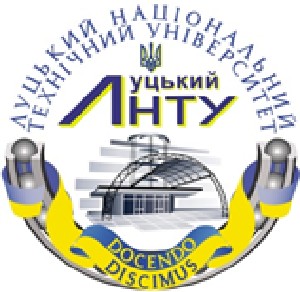 ЕКОЛОГIЯ АВТОМОБIЛЬНОГО ТРАНСПОРТУКонспект лекцiй для здобувачiв першого (бакалаврського) рiвня вищоi: освiти освiтньоi' програJ\>tИ <<Транспортнi технологii' (на автомобiльному транспортi)>> галузь знань 27 Транспорт та освiтньоi' програми 274 «Автомобiльний транспорт>> денноi' i заочноi' форм навчанняЛуцький ПТУ 2020УДК 629.331Додруку	 	(пiдпис)Голова Навчально-методичноi" ради Луцького НТУЕлектронна  копiя друкованого  видання	передана для.внесения в репозитар1иЛуцького НТУ	 	(пiдпис)директор бiблiотеки.Затверджено Навчально-методичною радою Луцького НТУ, протокол No_  вiд  	20 	 року.Рекомендовано	до	видання	Навчально-методичною	радою	машинобудiвногофакультету Луцького НТУ, протокол Nо_	вiд  	 2_0року. 	Голова навчально-методичноi" ради машинобудiвного факультету(пiдпис)Розглянуто i схвалено на засiданнi кафедри автомобiлiв i транспортних технологiйЛуцького НТУ, протокол No 	вiд _	 	20_	року.Укладач:  	(пiдпис) (пiдпис)В.В. Стельмащук, кандидат технiчних наук, доцент Луцького НТУ В. П. Онищук, кандидат технiчних наук, доцент Луцького НТУРецензент:	 НТУВ.В. Грабовець,  кандидат технiчних  наук, доцент Луцького(пiдпис)Вiдповiдальний	за випуск:		1. С. Мурований, кандидат технiчних наук,доцент Луцького НТУ(пiдпис)Екологiя автомобiльного транспорту [Текст]: Конспект лекцiй для студентiв спецiальностей 274 «Автоl\1обiльний транспорт» i 275 «Транспортнi технологii" (автомобiльний транспорт)» денноi" i заочноi" форм навчання /уклад.В.В. Стельмащук, В.П. Онищук,-Луцьк: Луцький НТУ, 2020. - 115 с.© В.В. Стельмащук, В.П. Онищук 2020L.ЗМIСТстор.Спрацьованi нафтопродуктиСтiчнi водиСпрацьований	електролiт	i.свинцевииV.ВlДХОДИ6263ацетиленовихгенераторв	65Спрацьована гальмiвна рiдина, антифриз i вода з систем охолодженняфiльтриi брудне ганчiр'я,	66Автотранспортнi засоби, що вiдпрацювали свiй строк i "ix складовi	66МЕТОДИ	ВИМIРЮВАННЯ	ШКIДЛИВИХ	ВИКИДIВ	ТА	IX	68НОРМУВАННЯВимiрювальна  та	газоаналiзуюча апаратура  для	визначення	екологiчних	68показникiв автомобiлiв8.2	Розрахунок масових викидiв шкiдливих речовин автомобiлiв i соцiально-	87економiчних збиткiв, що завдаються довкiллюНОРМУВАННЯ	ШЮДЛИВИХ	ВИКИДIВ	ABTOMOБIJIIВ ДВИГУНIВ..ТА	IX	981О.	ЕКОЛОГIЧНИЙ ПАСПОРТ ПIДПРИ€МСТВА  I ПАСПОРТ ВIДХОДУСписок використаноi" лiтератури1111134ВСТУПЗ само появи на Землi людини як бiологiчного виду найвищо"i органiзацi"i {iповедiнка в довкiллi вiдрiзнялась вiд поведiнки iнших iстот. В caмorvry загальному видi.		.	.ця	полягала в тому, що			переважно пристосовуються до умов.		.середовища у якому	а людина намагаеться зм нити середовище таким чином,щоб почувати себе в ньому бiльш комфортно. Це зумовило наростання негативного впливу дiяльностi людсько'i спiльноти на природу. В сучасному свiтi питания захисту.	.. .	 .навколишнього природного середовища в1д негативного впливу		д1яльносnлюдства постало дуже гостро - "через вичерпання соцiально-економiчних форм розвитку суспiльства в рамках iснуючих природно-ресурсних i екологiчних умов".Автомобiльний транспорт - одне з основних штучних джерел забруднення атмосферного повiтря, зокрема, шкiдливими речовинами (ШР). Найбiльша кiлькiсть шкiдливих речовин надходить у повiтря з вiдпрацьованими газами (ВГ) автомобiльних двигунiв. Кiлькiсть шкiдливих викидiв залежить вiд багатьох факторiв, основними з яких (стосовно окремого двигуна) е режими його роботи та регулювальнi параметри. Якщо ж говорити про оцiнку автомобiля, з огляду токсичностi, то тут ще додаються фактори, зумовленi умовами експлуатацi1. Визначальними у забрудненнi, що чинить на довкiлля транспорт в цiлому е i фактори пов'язанi з управлiнням. I якщо ранiше рiшення приймались лише з огляду економiчно'i доцiльностi, то зараз йдеться про формування економiчних вiдносин в умовах екологiчних обмежень.В конспектi лекцiй з дисциплiни "Екологiя автомобiльного транспорту" розкрито стан в якому знаходиться зараз навколишне природне середовище i якi фактори зумовлюють його iснування, описанi iснуючi джерела забруднення, i:x вплив на довкiлля та методи боротьби за зменшення техногенного тиску на природу з огляду напрямку пiдготовки спецiалiстiв нашим унiверситетом. Розглядаються  законодавчiакти та система стандартiв у сферi схорони та дбайливого використання  природних.	...      .	.ресурс1в, методи визначення концентрац11 шкщливих речовин у в1дпрацьованих газахтранспортних засобiв, описано будову i принцип роботи газоаналiзуючо1 апаратури та наведено методики визначення збиткiв заподiяних довкiллю транспортом.51. НАУКА ПРО ДОВКIЛЛЯ ТА 11 МIСЦЕ В ПРОЦЕСI РОЗВИТКУСУСПIЛЬСТВА3	icтopii: вiдомо, що залежно вiд рiвня  розвитку суспiльства, його потреб i проблем мали мiсце перiодичнi змiни наук-лiдерiв. Якщо в XVI-XVIII ст. лiдером середнаук	бул.а	механiка,	у  XIX	-	фiзика,	на	початку	ХХ  -	хiмiя,. ядерна	фiзика  таелектрон1ка, то на сучасному етап1 л1дером серед наук стала еколог я..	О.снови екологii:, як науки, започатко.ванi в кiнцi XVIII на поча.тку XIX ст. впер1од 1нтенсивного розвитку промисловост1, коли стало пом1тно, що зм1ни, як1 почали.....	.   .	.	.виникати у жив1и природ1 пщ впливом д яльносn людини, якщо не звертати на цеуваги, можуть стати незворотними.Фундатором iдei' про те, що з плином часу вiдбуваеться змiна форм життя i форм живих органiзмiв внаслiдок боротьби за iснування живих оргазмiв не лише мiж собою, але i з оточуючим середовищем, був Чарльз Дарвiн (1859р.). Грунтуючись на ученнiДарвiна про еволюцiю, нiмецьким вченим-бiологом Ернстом Геккелем у 1866р. було..запропоновано назву ново галуз1 науки - «еколог1я», що складаеться з двох сл1в, як1походять з грецькоi' (оtко½-дiм, оселя, середовище i "А6уо - слово, вчення).За класичниl\1 визначенням екологiя - це роздiл бiологii·, який вивчае взаемодiюусього	живого	з	орган1.чними	1.  неорган1.чними	компонентами	навколишньогосередовищ11, тобто зв'язок мiж органiзмами i серед вищем i'x iснува : ня. Органiзми не лише пристосовуються до середовища свого 1снування але 1 пристосовують середовище до себе, утворюючи складну систему зрегульованих умов, якi забезпечують життя на планетi. 3 ycix живих iстот людина найбiльше намагаеться змiнити природу, використовуючи i пристосовуючи i"i до своi:х потреб.У сучасному контекстi екологiя -  наука, що комплексно вивчае середовище.	...,.	.	.	.	.нашого 1снування, иого жив1 1 нежив  компоненти,  взаемини 1 взаемод1ю м1ж  цимикомпонентами: людиною, рослинами i тваринним свiтом, лiтосферою, гiдросферою та атмосферою з обов'язковим урахуванням впливу дiяльностi людини, а також займаеться розробленням шляхiв регулювання i гармонiзацii: взаемин людського сусп1льства з природою.Виникнувши, як один з роздiлiв бiологii зараз екологiя це нова наука-комплекснанаука про довкiлля, що  характеризуеться як галузь, яка розвиваеться  на межi багатьох.природничих 1 сусп1льних наук.Кол-tплексна наука про довкiлля - екологiя це наука про тактику й стратегiю збереження та стабiльного розвитку життя на Землi. Вона мае узагальнювати всю екологiчну iнформацiю, що надходить з рiзних пiдроздiлiв i на пiдставi аналiзу i моделювання сприяти тому, щоб приймалися науково i логiчно обгрунтованi рiшення щодо розвитку цивiлiзацii: з метою збереження здатностi бiосфери до самовiдновлення.Завданням науки екологii' е:Визначення з позицii: системного пiдходу загального стану сучасноi: бiосфери планети, причини його формування та особливостi розвитку пiд впливом природних та антропогенних факторiв.Прогноз динамiки стану бiосфери у часi i просторi.Розроблення шляхiв гармонiзацii: взаемовiдносин людського суспiльства i природи, збереження здатностi бiосфери до самовiдновлювання та саморегулювання.Структура сучасноi' комплексноi' науки про довкiлля  екологii' приблизно така:6ЕКОЛОГIЯАтмосферуГiдросферуЛiтосферу	Екологiчна етикаг	,1	Економiка	1п и  одоко ист вання	I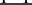 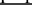 1	Урбоекологiя111LОсновними .е два напрями, за якими здiйснюють дослiдження, це - теоретична i практична еколог1я.Теоретична екологiя - найбiльш розвинений, «найстарший за вiком» роздiл eкoлori'i. Саме ця наука виникла як один з роздiлiв бioлori'i, що вивчала взаемодiю живих органiзмiв мiж собою, закономiрнiсть i"x життедiяльностi в природному середовищ11снування.Роздiленi i окремо вивчають проблеми впливу середовища на мiкроорганiзми,.рослини 1 тварин.Екологiя людини вивчае проблемами впливу на людину i i"i здоров'я стану довкiлля. Людинi як живому органiзму, як бiологiчному виду притаманний обмiн речовин з навколишнiм середовищем, який е основною умовою iснування будь-яко'iживо'i iстоти. Проте  винесено  i"i окремо  через те,  що  окрiм законiв  природи, якi..	.впливають на розвиток людсько1 сп1льноти, важливим чинником е закони розвитку.сусп1льства.Практична екологiя -	роздiл екологi'i,  який розвиваеться  в трьох  основних.	.	.	.	.	.	.	.напрямах:геоеколог1чн1 науки, техноеколог1чн1 науки, соц1оеколопчн1 науки, як1.спрямован1 на розвиток наукових положень про охорону та рац1ональне використанняприродних ресурс1в.7Геоекологiчнi науки вивчають змiни, якi вiдбуваються чи вiдбувалися колись в атмосферi, гiдросферi чи лiтосферi. Вивчають "ix склад, вплив на i"x стан природних.	..	.явищ, насл1дки ЛЮДСЬКОI ДIЯЛЬНОСТI.Так,  завдяки  вивченню  складу  атмосфери	за повiтряними  бульбашками,  якi.	.....	.	.	.	.знаходили у  в1чн1и  мерзлот1,  встановлено  як  зм1нювався  вм1ст  деяких  шк1дливихречовин залежно зароками  (табл.  1.1).  Прослiдковано  якi змiни  вiдбулися  у атмосферi за час iснування життя на планетi та яким чином змiнюе склад атмосферного повiтря виробнича дiяльнiсть людськоi" спiльноти. Зокреr-.1:а встановлено, що до 1990 р. не iснувало i не накопичувалось в атмосферному повiтрi хлорфторвуглеводневих сполук (фреонiв). Це синтезованi сполуки, якi входять до складу "парникових газiв".Таблиця 1.1Зr-.1iна вмiсту у атмосферi деяких шкiдливих речовинХФВ* -   хлорофторвуглеводневi сполукиДослiдження, що проводять у цьому напрямку мають важливе значения. Вони забезпечують сучасну екологiю важливою для здiйснення екологiчного прогнозу ретропрогнозною базою.Техноекологiчнi науки - подiляють на рiзнi галузi промисловоi" дiяльностi людського суспiльства. Спрямовано дослiдження на визначення техногенних факторiв забруднення довкiлля цими галузями. З' ясовують причини утворення i шляхи усунення негативних чинникiв, якi виникають внаслiдок багатогранноi" дiяльностi людськоi" спiльноти. В цьому посiбнику основна увага буде придiлена такiй i"i галузi як транспорт.Вивчати вплив транспорту на довкiлля треба з позицiй системного пiдходу, тобтотреба визначити характер  i  масштаби  впливу  транспорту  на  довкiлля  (встановитиосновнi	забруднювачi	i	джерела	забруднення);	визначити	напрями	зменшення техногенного тиску на довкiлля усiма об'ектами транспортноi" системи та розробити.	.      ...1х реал1зац11.Дуже важливим е останнiй роздiл, який виник нещодавно. Соцiоекологiчнi науки.	.- це науки про взаемини		природи.Значения цього пiдроздiлу важко переоцiнити, тому розглянемо його дещо детальнiше. Основна спрямованiсть - вирiшення проблеми перебудови людсько"i моралi i свiдомостi, переоцiнки критерii"в буття. Тому що, врятувати довкiлля можна лише докорiнно змiнивши свiдомiсть ycix людей як на професiйному так i на побутовому рiвнi.Складовими цього пiдроздiлу е:Екологiчна освiта. Звiсно, мае вiдбуватися покращення екологiчно"i культури суспiльства i професiйноi" пiдготовки спецiалiстiв завдяки комплекснiй освiтi та вихованню в галузi охорони довкiлля. За час iснування науки екологi'i накопичена велика кiлькiсть знань, оволодiння якими допоможе фахiвцям рiзних галузей, зокрема8транспорту, прииVмати зважен1 р1шення, притаманн1•1••   х спец1•   альност1•але з урахуваннямвпливу, якии вони можуть чинити на середовище, в якому ми живемо.Екологiчне право мае розвиватися як дiйовий засiб досягнення збалансованостi.	.	... .	.	...	.	.подальшого розвитку цив1л1зац11 1 гармон1зац11 взаемов1дносин людства 1 природи.Воно мае вирiшувати проблеми оздоровления та облагородження довкiлля з метою покращити здоров'я, умови працi та побутовi умови життя людей.lсторiя розвитку правових застав щодо охорони довкiлля сягае у часи Киi:вськоi: Pyci з послiдовним змiнювання 1 з урахуванням рiвня розвитку суспiльства.Основним джерелом екологiчного права Украi:ни еi"i Конституцiя. Бона мае вищу.	.	.юридичну силу 1закр1плюе основи еколог1чного права.Джерелами екологiчного права е Закони Украi'ни, що зрегульовують екологiчнi взаемини суспiльства i природи. До таких треба вiднести:Закон «Про охорону природи Укра·iни» вiд 30 червня 1960 р.,Закон «Про охорону навколишнього природного середовища» вiд 25 червня 1991 р., Закон «Про охорону атмосферного повiтря» вiд 16 жовтня 1992 р.Закон «Про дорожнiй рух» вiд 30 червня 1993 р. Закон «Про транспорт» вiд 1О листопада 1994 р.Закон «Про метрологiю i метрологiчну дiялънiсть» вiд 4 березня 1998р. Закон «Про вiдходи» вiд 1О липня 1998 р.Екологiчна етика. Идеться про те, що не все може зрегламентувати законами iнормативними заборонами, необхiдно напрацьовувати моральнi засади, спрямованi  на те, що вчинки, i з боку держави i з боку особи, якi завдають шкоди природi е аморальними.Наприклад:-	ходити по газонах не можна, не тому, що просто не можна. Тому що окрiм естетичного навантаження, що несуть на собi цi осередки природи у мiстi, вониосаджують  пил,  не  даючи  иVому  зд1•    Vиматися  угору  п1•д  поривами  в1"тру, 1•тим	самимзменшують иV      ого к1•     льк1•     сть у пов1• тр1•  , яким дихають люди.-	не  можна,  якщо  державою  приинято  р1. шення  про  зменшення  споживанняетилованого	бензину	в	краi'нi,	самочинно	додавати	до	бензину	отруйний.	.тетраетилсвинець 1 т.1н.Екологiчний л1енеджмент i А1.аркетинг -	визначають   необхiднiсть   екологiчно..	...	.	... .	.	.чисто	продукц11,	закуповують	нов1	технолог11	1	еколог1чно	чист	компоненти,здiйснюють органiзацiю продажу продукцii' i збування вiдходiв, у такий спосiб, щоб не.завдавати шкоди довк1ллю.Проблеми	народонаселения	i	забезпечення	продовольством	-	вирiшуютьекологiя i де.л1,ографiя.Урбоекологiя - визначае шляхи полiпшення екологiчного стану сучасних мiст. Сюди входить, i не останнiм пунктом, вирiшення проблеми забруднення атмосфери.м1ст автотранспортом.Останнього часу вченi виявили нове явище, що отримало назву «смуток новихм1•ст» -  це  п1•двищена психолог1о  чна захворюван1•   сть жител1о в нових м1оських раиVон1о   в, деумови життя, здавалось би кращi, бiльш комфортнi. Але багатоповерховiсть будинкiв, i'x	одноманiтнiсть  i	непривабливiсть,  вiдокремленiсть людей,	i'x	вiддаленiсть	вiдприроди спричиняють негативнииVстан: пригн1• чен1•сть, дратлив1• сть, агресивн1• сть..Спостереження за змiною стану природного середовища, яке вiдбуваеться за природних причин, тривають вже досить давно. Суттевi змiни бiосфери вiдбуваються впродовж тривалого часу. На вiдмiну вiд них змiни пiд впливом дiяльностi людини9можуть	вiдбуватися	досить	швидко.	Для	вiдслiдковування	i	контролю	за	нимиорrан1.зовано спец1.альн1. спостереження.Екологiчний л, онiторинг - це система спостережень, що надае можливiсть видiлити змiни стану бiосфери пiд впливом дiяльностi людини.На пiдставi результатiв отриманих наукою екологiею за усiма вищеназваними роздiлами i пiдроздiлами формують еконол, iку природокорuстування та нацiональна та мiжнародну полiтики стосовно охорони довкiлля.Еконол1iка природокористування - роздiл економiки, який вивчае питания економiчно"i оцiнки природних ресурсiв i також оцiнки збиткiв, заподiяних забрудненням середовища. Висвiтлюють двi групи пов'язаних мiж собою проблем:Як найбiльш економiчно ефективно використовувати необхiднi у виробництвii споживаннi ресурси (на сьогоднi лише 2% добуто"i породи промисловiсть переробляе в корисну продукцiю, решта 98%- iдеу вiдходи).Якi мають  бути  економiчно  доцiльнi  методи  зменшення  чи  усуненнязабруднення довкiлля.Нацiональна (або державна) екополiтuка - соцiально-економiчна полiтика, яка грунтуеться на розумiннi виграшiв i недолiкiв, якi пов'язанi з екологiчним  станом краi"ни. Враховуе перспективи розвитку господарства держави i змiну чисельностiнаселения, а також наявн1.сть в 11 межах природних ресурс1.в.Мiжнародна	екополiтика	-	передбачае	проведения	мiжнародних	правових,полiтичних	i  зовнiшньоекономiчних  акцiй  з  урахуванням	еколоriчних  обмежень  в.	.	.	.	.	.соц1ально-економ1чному розвитку, запас1в природних  ресурс1в,  як1 е у св1т1, 1 1х.	.	..розпод1л м1ж кра1нами.В	мiжнароднiй	полiтицi	законодавчими	органами	е	мiжнароднi	форуми; виконавчий орган - ЮНЕП (вiд англ. UNEP - United Nations Envii-onment Pi-ogi-ammei-)- програма ООН з питань навколишнъоrо середовища, яка створена у 1972 р. До Ради керуюч.их з l 981 р. входить Укра"iна.Об'ектами мiжнародного спiвробiтництва, стосовно яких рiзнi кра1ни вступають у екологiчнi вiдносини е: повiтряний басейн, космос, свiтовий океан.Рацiональне використання природних багатств - дуже нелегка справа тому, щовона тiсно пов'язана з економiкою суспiльства i жоден, навiть самий палкий прихильник чистоти довкiлля не вiдмовиться вiд тих благ, якi дае йому технiчний прогрес. Проте, в бажаннi мати всього бiльше i бiльше треба навчитися бачити негативну сторону - задоволення багатьох потреб людства, в повнiй мipi, може стати згубним для навколишнього середовища.102. ВИДИ АНТРОПОГЕННОГО ВПЛИВУ НА ДОВКIЛЛЯПрироднi ресурсиВ основному, вплив людини на довкiлля полягае у тому, що внаслiдок 11 виробничоi' дiяльностi та повсякденного життя вiдбуваеться вичерпування природних ресурсiв та забруднення рiзних середовищ.Ставлення людини до природи, характер i обсяг змiн навколишнього середовища.визначають через	ресурси.Природнi ресурси  це  все,  що  людина  використовуе  для  забезпечення  свого.	.	..1снування  -	продукти	харчування,	м1неральну	сировину,  енергонос11,	прост1р дляжиття, повiтряний простiр, воду, об'екти для задоволення своi'х естетичних потреб.Природнi ресурси Землi подiляють на:умовно невичерпнi: енергiя сонця, океану, вiтру i земних надр (геотермальна енергiя), а також повiтря i вода;Такi бiологiчнi ресурси, необхiднi для життя людини як вода i атмосферне повiтря могли б вважатися невичерпними, настiльки вони великi за об'емом i масою.Та цi речовини необхiднi не взагалi, вони повиннi !\1ати цiлком певнi властивостi i.ЯКIСТЬ.вичерпнi в свою чергу подiляють на:-	в1'дновлювальн1' : рослиннииV, твариннииVсв1т 1 родюч1' сть грунт1' в;-	нев1•дновлювальн1• : життевииVпрост1• р, енерг1• я р1к 1 корисн1•копалини;В мiнеральнiй природi поновлення вiдсутне. Добутi кориснi копалини бiльше не поновлюються.вториннi ресурси.Останнього часу велику увагу звертають саме на використанн.я енергi'i умовно невичерпних,  а  також  в.1дновлювальних  та  вторинних  ресурс1.в,  як  на	перспективу.розвитку цив1л1зованого сусп1лъства.Можна розглядати ще один аспект ресурсiв: замiннi i незамiннi. Дрова, вугiлля для опалювання; нафта, газ як види моторного палива можна вважати замiнними у разi..	.	.1х зак1нчення, а кисень - незам1нним.Джерела забрудненняBci органiзми в процесi життедiяльностi видiляють в довкiлля продукти розпаду. Цi надходження роблять середовище менш сприятливим для життя, проте в збалансованiй екосистемi видiлення одного органiзму е i'жею для iнших i тому продукти розпаду в середовищi не накопичуються. У разi, коли видiлення не знищують з такою ж швидкiстю як вони виникають, вiдбуваеться накопичення, що спричиняе забруднення середовища. Такий стан властивий людськiй дiяльностi.Забруднення -  це привнесения в середовище чи виникнення в ньому нових, нехарактерних  йому  фiзичних,  хiмiчних  i  бiологiчних  компонентiв,  або  збiльшення  i"x...	.	.	.	.концентрац11 пор1вняно з природним р1внем, що призводить до негативних насл1дк1в.Вiдбуватися забруднення може: природними джерелами; штучними джерелами, серед яких розр1.зняють: стац1.онарн1 1 пересувн1..За лiтературними джерелами розподiл кiлькостi шкiдливих речовин, якi надходять у атмосферу з рiзних джерел забруднення здiйснюеться так як показано в табл. 2.111Таблиця 2.1.Основнi забрvднювачi атмос<Ьеои (за даними 1983 о.)Види забрудненняЗабруднення може спричинятися будь-яким агентом, в тому числ 1 саl\шм "чистим". Наприклад повiнь або надмiрна, порiвняно з природною нормою, кiлькiсть води в екосистемi суходолу - це забруднювач. Класифiкувати  забруднення  складно через i"x велику кiлькiсть i рiзноманiтнiсть. Дуже приблизно i умовно "ix можна об'еднати в такi великi групи:За видом -  механiчнi, хiмiчнi, фiзичнi, бiологiчнi;За походженням -  матерiальнi, енергетичнi;За характером - первиннi, вториннi;За тривалiстю -  стiйкi, нестiйкi, середньотривалi;За виникненням -  навмиснi, супутнi, аварiйно-випадковi;За поширенням -  локальне, регiональне, глобальне.За видом:Механiчнi -  забруднення довкiлля, якi чинятъ несприятливий механiчний впливбез фiзико-хiмiчних наслiдкiв Наприклад, засмiчування територiй, вирубування лiсiв,.	.п1дземних горизонт1в.Хiмiчнi - забруднення додаванням твердих, рiдких i газоподiбних сполук штучного походження, якi у бiосферi порушують встановленi природою процеси..	Фiзичнi - .забруднення полягають у змiнi теплових, електричних, радiацiйних,.	.	.	.св1тлових, магн1тних пол1в 1 випро:rv11нювань у природному середовищ1, а також шуми,вiбрацi1, гравiтацiйнi сили спричиненi дiяльнiстю людини.Бiологiчнi - забруднення полягають у привнесеннi рiзних органiзмiв, якi з'явилися внаслiдок або в результатi дiяльностi людства (бактерiологiчна зброя, новi вiруси) або катастрофiчне розмноження рослин чи тварин, переселених людиною навмисне чи випадково (кролi завезенi в Австралiю, що не мали природних ворогiв, розмножилися i нищили рослиннiсть).	За походженням: Матерiальнi:атмосфернi забрудНення: газоподiбнi, пароподiбнi, рiдкi та твердi;-	оборотнi, умовно чистi, забрудненi шкiдливими речовинами стiчнi води;.-	ТОКСИЧНl 1 нетоксичн1 твердl ВlДХОДИ.Енергетичнi.-	викиди;шуми, ультразвук i iнфразвук;12.	.електромагн1тн1 поля;вiбрацi1;свiтлове, лазерне, iнфрачервоне, ультрафiолетове випромiнювання;1.он.1зац.я.За характером:Первиннi	-	забруднювачi,	якi	надходять	у	середовище,	утворившись безпосередньо пiд час природних i антропогенних процесiв;Вториннi - небезпечнi забруднювачi, що утворюються (синтезуються) пiд часфiзико-хiмiчних процесiв, якi вiдбуваються в середовищi.Наприклад, фреони -	хiмiчно iнертнi бiля поверхнi Землi, поблизу озонового шару,	в	результатi	фотохiмiчно1	реакцi1	пiд	впливо1V1	ультрафiолетового.	.		..,	...,випром нювання, утворюе		хлору, якии спричиняе руинування озонового екрануnланети.За тривалiстю:Стiйкi - забруднювачi, якi довго не зникають, не знищуються  природою, мають здатнiсть накопичуватися (пластмаси, полiетилени, важкi метали, радiоактивнi елементи);Нестiйкi	забруднювачi,   що    негативно    впливають    короткий    час,розкладаються, розсiюються, розчиняються чи знищуються завдяки природним або бiологiчним процесам.Середньотривалi - негативний вплив забруднення вiдбувасrься якийсь певний.	.пер1од часу, а поnм зникае.У.     За виникненням:Пiд навмисними забрудненнями мають на увазi цiлеспрямоване знищення лiсiв, використання родючих земель, утворення кар'ерiв, териконiв, неправильне використання поверхневих i пiдземних вод, мiнеральних ресурсiв, вилов риб i т.i.Супутнi забруднення - поступова змiна атмосфери, гiдросфери лiтосфери iбiосфери окремих районiв та планети в цiлому вiд комплексного негативного впливу антропогенно1 дiяльностi людини (зпустелювання, висихання болiт, поява кислотних опадiв, потеплiння клiмату, зменшення озонового шару).Аварiйно-випадковi  -  назва  говорить  сама  за  себе  -   забруднення,   якi.	...виникають внасл1докVI.	За поширенням:Локальне  (мiсцеве)  -  забруднення  невеликого  району,  за  звичай  довкола.	..	.	.п1дприемства,	транспортно маг1страл1.Регiональне - забруднення, яке спостерiгають в межах значного простору, але не охоплюе усю планету.Глобальне - забруднення, яке простежують в будь-якiй точцi планети далеко вiд джерела виникнення. Як приклад можна назвати факт виявлення ДДТ (сильного отрутохiмiкату, що давно вже не застосовують) в Антарктидi.Автомобiльний транспорт спричиняе забруднення, вплив яких на атмосферу маерiзний характер  поширення.  В  табл. 2.2 наведено види забруднення  i 1х вплив на.ДОВКIЛЛЯ.13пошиnення заб руднення автомо   1лъного тvанспоuТ-iТаблиця 2.2.Санiтарно-riгiснiчне нормуванняЖивi органiзми перебувають пiд владою середовища: Середовище встановлюе межi, в яких вони мають пристосуватися жити або загинути. Антропогенна дiяльнiсть....	....	.	.чинить значнии негативнии вплив на середовище 1 разом з		живим, людина, якбiологiчний ВИд   пiддаеться впливу змiненого i"i дiяльнiстю середовища.Нормування якостi навколишнього природного середовища - це дiяльнiсть щодо.встановлення	гранично допустимого впливу людини на природу.Дуже негативнi наслiдки пов'язанi з токсичними (отруйними) речовинами, якi, навiть у разi невеликих концентрацiй, але постiйно надходять у довкiлля. В наступнихроздiлах буде розглянуто, який вплив на здоров'я людини чинять рiзнi шкiдливi речовини, зокрема 1 т1 що  викидають з в.1дпрацьова-ними газами двигун1.в.На рис. 1.4 показано якi шкiдливi речовини уражають життево важливi органи людини. Важкi метали: ртуть (Hg) уражае систему травления, нирки, накопичуеться у мозочку, вражаючи нервову систему; свинець (РЬ) уражае легенi, кiстки, мозок, ограни травления; хром (Cr) - спричиняють алергiю, астматичний стан, кровотечу; нiкель (Ni), миш'як (Аs),-уражають слизовi оболонки; кадмiй (Cd), особливо оксиди, спричиняють дистрофiю внутрiшнiх органiв та серцевi хвороби. Иод (I-131) накопичуеться у14щитовиднiй залозi. Плутонiй  (Pu-239) та азбест шкiдливо впливають на легенi i серце. В печiнцi накопичуються - хлорфторвуглеводнi, в кiстках накопичуеться стронцiй (Sr- 90).Hg	РЬ СО	CrAs Ni1-131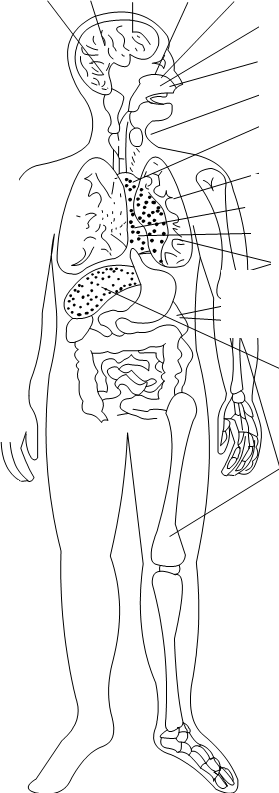 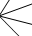 Для навколишнього.	.оц1нювання	якостtприродного	середовищаCd	тавизначенняступеня	забрудненняPu-238NOx.	.ДОВКlЛЛЯ, а також впливу того чи lНШОГОзабруднювача	на	природу	i	здоров'ясо	людини	.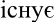 .ПГ1€Н1ЧНИХNi(C0)4Cd SOxАзбестнорматив1в.Гранично	допусти1v1оюконцентрацiею шкiдливо'i речовини (ГДК)РЬ	вважаеться	така.концентрац1я)\	CdHgзабруднювачiв у природному середовищi,яка  не	чинить	на людину	прямого	чи.опосередненого	шк1дливого	впливу,	неХФВзменшуе 11.працездатн1сть не впливае насамопочуття	1•настр1•  иV,	не	шкодить	11Sr-90здоров'ю в разi постiйного контакту, а також не викликае небажаних (негативних) наслiдкiв у нащадкiв.Для кожноi: речовини, що забруднюе атмосферу встановленi такi нормативи ГДК:максимальна разова ГДК шкiдливоi".	.	.речовини в  пов1тр1  населених  м1сць  -.концентрац1я,       яка       не       викликаерефлекторно реакцii" в органiзмi людини (запах, тепло, свiтло тощо) внаслiдок 20..	...ХВИЛИННОI  ДII  на людину;середньодобова   ГДК    шкiдливоi".	.	.речовини	в. пов1тр1 населених	м1сць -Рис. 2.1. Вплив !\1еталiв та шкiдливих.речовин на орган1зм людиниконцентрац1я,  яка  не  чинить  шк1. дливого впливу на людину у раз1 невизначено тривалоi: цiлодобовоi: дii:;Щоб забезпечити   якiсть   природного   середовища   для   ycix   об'ектiв,   я1<i   езабруднювачами, розраховують i встановлюють норми на гранично допустимi викиди (ГДВ).Гранично допустимий викид (ГДВ) - це кiлькiсть шкiдливих речовин, яка неповинна перевищуватися пiд час викиду за одиницю часу, щоб концентрацiя забруднювачiв в середовищi не була вищою ГДК.Iснують методики для встановлення гранично допустимих скидiв (ГДС) воднихоб'ектiв. ГДС встановлюють для кожноi· контрольованоi" речовини з урахуванням фоновоi" концентрацii", категорii" водоспоживання, норм i якостi води та асимiлюючоi" здатностi водного об'екту. (Асимiляцiя - засвоення та використання органiз1v1ом необхiдних для його розвитку речовин, що надходять у нього з навколишнього середовища) .15ЕКОЛОГIЧШ МЕХАНIЗМИ ПРИРОДООХОРОПНОI ДIЯЛЬНОСТIВ YKPAIHIЗагальнi положенияПротяго 1	останнiх	трьох		десятирiч	в		Украi:нi	була	сформована управлiння	природоохоронною	дiяльнiстю.		Розрiзняють	два	головних. ..розвитку ц1с1 системи:система.пер1одирегулятивний -  з 60-х до початку 90-х рокiв ХХ ст, коли було прийнято ряд.законодавчих акnв з питань охорони навколишнього природного середовища;еколого-економiчний, починаючи з 1991 р., коли було введено в дiю Закон Украi:ни	"Про	охорону	навколишнього	природного	середовища",	яким	буливстановленi	засади	формування	економiчних	механiзмiв	природокористування та..природоохоронно1д1яльност1.В подальшому розвиток цього механiзму з рiзною 1\1iрою повноти набувае у розроблених вiдповiдно до зазначеного Закону земельному, водному, лiсовому законодавствi, законодавствi про надра, про охорону атмосферного повiтря, постановах Кабiнету Мiнiстрiв Украi"ни та в рядi iнших iнструктивних та нормативно­ методичних документах.Найважливiшими функцiональними елементом державно1 системи управлiння.	.	.	.природоохоронною	д яльн1стю	е	наступи	складов	економ1чного	механ1зму..	.	.природокористування та природоохоронно1д1яльност1, а са 1е:механiзми зборiв за забруднення навколишнього природного середовища та за.	.спец1альне використання природних ресурс1в;механiзм	вiдшкодування	збиткiв,	заподiяних законодавства про охорону довюлля;.внасл1докпорушеннясистема державного бюджетного фiнансування природоохоронних заходiв через головний роздiл у складi Держбюджету "Охорона навколишнього природного середовища та ядерна безпека", Державний, республiканський АР Крим та мiсцевi фонди охорони навколишнього природного середовища у складi вiдповiдних бюджетiв.Важливо зазначити, що Законом Украi"ни "Про систему оподаткування" вiд 25.06.1991 р. (з подальшими змiнами та доповненнями) збiр за забруднення навколишнього природного середовища та збiр за спецiальне використання природних ресурсiв вiднесенi до загальнодержавних податкiв i зборiв (обов'язкових платежiв). Економiчнi механiзми природокористування та природоохоронноi:дiяльностi в Украi:нi базуються на таких головних засадах:платн1• сть за спец1• альне використання природних ресурс1• в та за шк1• дливииV.на довк1лля;впливцiльове використання коштiв, отриманих вiд зборiв за спецiальне використанняприродних	ресурсiв та забруднення довкiлля, на лiквiдацiю джерел забруднення, в.1дновлення та  п.1дтримання  природних ресурс1.в в належному стан.;Головною	.. метою	економiчних	механiзмiв	природокористування	таприродоохоронно1 д1. яльносn е:стимулювання	шляхом	впровадження.	.	..	.	.еколого-економ1чних.rnструмент1в.природокористувач1в до 1меншення шк1дливого впливу на довк1лля, рац1онального таощадливого	використання	природних	ресурс1в	та	зменшення	енерго-	..	.	.	...pecypcorv11cткocn одиниц1 продукц11.16.створення за рахунок кошт1в,отриманих вiд екологiчних зборiв та платежiв,незалежного.в1д	державногота	мiсцевих	бюджетiв	джерела	фiнансуванняприродоохоронних заходiв та робiт.Збiр за забруднення довкiлляОдним з перших еколого-економiчних iнструментiв природоохоронноi: дiяльностi став механiзм плати за забруднення навколишнього  природного середовища, впроваджений постановою Кабiнету Мiнiстрiв Украi:ни вiд 13 сiчня 1992 року Nol 8 "Про затвердження Порядку визначення плати i справляння платежiв за забруднення навколишнього природного середовища i Положения про республiканський позабюджетний фонд охорони навколишнього природного середовища". Згiдно з цiею постановою була введена пряма плата за забруднення, яка залежить вiд кiлькостi та "якостi" забруднюючих речовин. Ця плата справлялася за викиди забруднюючих речовин в атмосферне повiтря, за скиди забруднюючих речовин безпосередньо у воднi об'екти та за розмiщення вiдходiв.Важливо, що згiдно з цiею постановою плата за забруднення навколишньогоприро.дного	серед.овища . не	звiльняе	пiдприемства	вiд	вiдшкодування	збиткiв,запод1яних держав внасл1док порушення природоохоронного законодавства.Впровадження в Украi:нi механiзму плати за забруднення навколишнього середовища принесло позитивнi результати. Реалiзовано важливий природоохоронний принцип "забруднювач та споживач платить", що був затверджений Органiзацiею Економiчного Спiвробiтництва i Розвитку в 1972 р., як економiчний принцип компенсацii: витрат, пов'язаних iз боротьбою iз забрудненням довкiлля. Тепер забруднювачi повиннi вiдшкодовувати витрати, пов'язанi з  попередженням забруднення навколишнього середовища i проведениям заходiв боротьби iз ним.Стимулююча функцiя платежiв спрямована на запобiгання виснаження природних ресурсiв i припинення безоплатного використання навколишнього середовища як приймальника забруднюючих речовин.Економiчна суть плати за забруднення полягае в тому, що:- забруднювач i споживач продукцii: змушений оплачувати (коl\шенсувати) економiчнi збитки вiд негативного екологiчного впливу на здоров'я людей, об'екти житлово-комунального господарства (житловий фонд, мiський транспорт, зеленi насадження тощо), сiльськогосподарськi угiддя, воднi, лiсовi, рибнi та рекреацiйнi ресурси, основнi фонди промисловостi  тощо. При цьому слiд враховувати,  що наразi не йдеться про юридичну вiдповiдальнiсть у повному обсязi за забруднення навколишнього середовища.В умовах ринкових вiдносин, конкуренцii. плата стимулюе виробника до зменшення рiвня забруднення, з метою зменшення цiни продукцi1 та пiдвищення ·ii.конкурентоспроможност1.Слiд зазначити, що екологiчнi нормативи (ГДВ, ГДС, ТПВ, ТПС) регулярно переглядають, вони стають бiлъш жорсткими та встановлюють i:x на окремi термiни iз зазначенням природоохоронних робiт, якi треба виконати пiдприемству-забруднювачу. Вiдповiдно	до	Закону	Укра1ни	"Про	охорону	навколишнього	природного середовища" збори за забруднення навколишнього природного середовища платники(крiм розташованих  у мiстах загальнодержавного значения) перераховують у таких.розм1рах:17-   20 вiдсоткiв -   на окремi рахунки до мiсцевих фондiв схорони навколишнього.	.	.природного	середовища,  що  утворюються	у склад1 с1льських, селищних, м1ськихбюджетiв;50 вiдсоткiв - на окремi рахунки до мiсцевих фондiв схорони навколишнього природного середовища, що утворюються у складi бюджету Автономно"i Республiки Крим, обласних бюджетiв;30 вiдсоткiв - на окремий рахунок до Державного  фонду  схорони навколишнього природного середовища, що утворюеться у складi Державного бюджету Укра1·ни.Платники збору, розташованi у мiстах Киевi та Севастополi, збори за забруднення навколишнього природного середовища перераховують у таких розмiрах:70 вiдсоткiв - на окремi рахунки до мiсцевих фондiв схорони навколишнього природного середовиша, що утворюються у складi мiських бюджетiв;30 вiдсоткiв - на окремий рахунок до Державного  фонду  схорони навколишнього природного середовища, що утворюеться у складi Державного бюджету Укра"iни.Збiр, який справляють за викиди стацiонарними джерелами забруднення,  скиди та розмiщення вiдходiв у межах лiмiтiв, вiдносять на валовi витрати виробництва та обiгу, а за перевищення цих лiмiтiв - стягують з прибутку, що залишаеться у розпорядженнi юридичних осiб. Фiзичнi особи, якi е суб'ектами пiдприемницько"i дiяльностi, сплачують цей збiр за рахунок свого доходу.Збiр, який справляють за викиди пересувними джерелами забруднення, вiдносять на валовi витрати виробництва та обiгу.Вiдшкодування збиткiв, заподiяних порушенняl\1 природоохоронноrо законодавстваЧинним законодавством передбачено, що стягнення платежiв за забруднення навколишнього  природного  середовища  не зв1. льняе п.1дприемства  в1.д  в.1дшкодуваннязбиткiв, заподiяних порушенням природоохоронного законодавства.Розробленi  i дiють ряд методик  розрахункiв  розмiрiв  вiдшкодування збиткiв,.запод яних	порушенням	природоохоронного  законодавства	в	окремих	природнихсферах. Основними помiж них е:"Методика розрахунку розмiрiв вiдшкодування збиткiв, якi заподiянi державi в результатi наднор1У1ативних викидiв забруднюючих речовин в атмосферне повiтря", затверджена Мiнекобезпеки."Методика розрахунку  розмiрiв  вiдшкодування  збиткiв,  заподiяних  державi.	.внасл1док порушення законодавства про охорону та рац1ональне використання воднихресурсiв", затверджена Мiнекобезпеки."Методика визначення розмiрiв шкоди, зумовлено"iзабрудненням i засмiченням земельних ресурсiв через порушення природоохоронного законодавства", затверджена Мiнекобезпеки.Цими  методиками	визначенi	умови  настання	вiдповiдальностi  юридичних	iфiзичних осiб за порушення природоохоронного законодавства  в частинi викидiв ватмосферне	повiтря	забруднюючих	речовин	стацiонарними	джерелами		i	скидiв забруднюючих	речовин	у	воднi	об'екти,	забрудненням	i	засмiченням	земельних.ресурсtв.18Збiр за спецiальне впкористання природних ресурсiвЗаконом Укра"iни "Про охорону навколишнього природного середовища" встановлено, що використання  природних  ресурсtв зд1. иснюють в порядку загального.та	використання.Законодавство Укра"iни гарантуе громадянам право загального використання природних ресурсiв для задоволення життево необхiдних потреб безоплатно, без закрiплення цих ресурсiв за окремими особами, i надання на це вiдповiдних  дозволiв, за винятком обмежень, передбачених законодавством Укра"iни.В	порядку	спецiального	використання	природних	ресурсiв	громадянам,.	.	.	.п1дприемствам, установам 1 орган1зац1ям надають за плату у волод1ння, користуванняабо оренду природнi ресурси па пiдставi спецiальних дозволiв.Впроваджена	плата  за  спецiальне  використання	водних	ресурсiв,	надр  длявидобування корисних копалин, земельних, лiсових ресурсiв, диких тварин, рибних та.	.IНШИХ водних живих ресурс1в.Механiзм платного використання природних  ресурсiв забезпечено як на рiвнiзаконiв, постанов Уряду, так i конкретних методик, iнструкцiй i форм статистичноi".	.ЗBITHOCTI.Воднi ресурси. Засади формування економiчного механiзму охорони водних ресурсiв в Укра"iнi зрегламентованi Законом Укра"iни «Про охорону навколишнього природного середовища» та Водним кодексом.Важливою складовою економiчного механiзму водовикористання € збiр за використання та користування водними ресурсами, якии справляють з метою забезпечення рацiонального використання i охорони вод та вiдтворення водних ресурсiв, що зумовлене дефiцитнiстю та зростаючим виснаженням 'ix як природного ресурсу.Вiдповiдно  до  Закону  Украi"ни  "Про  охорону  навколишнього  природногосередовища" Водним кодексом встановлено, що використання вод здiйснюють в порядку  загального  i  спецiального  водокористування, для  потреб  гiдроенергетики,водного.	.1 пов1тряного транспорту.Загальне водокористування здiйснюють громадяни для задоволення "ix потреб (купания, плавания на човнах, любительське i спортивне рибальство, водопiй тварин, забiр води з водних об'ектiв без застосування споруд або технiчних пристро"iв та зкриниць) безкоштовно, без закрiплення водних об'ектiв за окремими особами та безнадання.	.	.ВlДПОВlДНИХ ДОЗВОЛlВ.Спецiальне водокористування здiйснюють юридичнi i фiзичнi особи насампереддля	задоволення  питних  потреб  населения,  а  також  для	господарсько-побутових,л.1кувальних,	оздоровчих,.с1льськогосподарських,	промислових,транспортних,енергетичних, рибогосподарських та iнших державних i громадських потреб.Збiр за користування надра.iии для видобування корисних копалин. ЗакономУкра·iни "Про охорону навколишнього природного середовища" та Кодексом Укра"iни "Про	надра"	встановлено	платний	режим	користування	надрами.	Виходячи	iз.....	.	.	..встановлених  законодавчих	засад зд1иснювався розвиток в1дпов1дно1 нормативно-методично"i бази.Платежi за користування надрами для видобування корисних копалин належать до категорi"i рентних i виступають як засiб вилучення державою як власником надр19.частини доходу надрокористувач1в.Захист ат1\·1осфериАтмосфера Землi це повiтряне середовище довкола планети, що обертаеться разом з нею. Поблизу поверхнi Землi атмосфера мiстить близько 78,09% азоту, 20,93% кисню, 0,93% аргону, вуглекислого газу 0,03% та в незначнiй кiлькостi водень i iнертнi гази.За результатами дослiджень стосовно екологii: людини - вона може прожити без i"жi до 5 тижнiв, без води - 5 днiв, але без повiтря не може i 5 хвилин. За добу людина споживае 1 кг "iжi, 2,5 л води i 12 кг повiтря. Тобто чисте повiтря - найголовнiший, найважливiший продукт споживання. Окрiм того, що основне призначення атмосферного повiтря це постачання людей, тварин i рослин необхiдними газовими елементами, воно ще пом'якшуе температурнi перепади, захищае поверхню Землi вiд кос!\1iчного, радiацiйного та ультрафiолетового сонячного випромiнювання та метеоритiв, а також забезпечуе виробничi процеси киснем, азотом, воднем i неитральними газами.Забруднення  атмосфери  вiдбувасrься  внаслiдок  привнесения  в  повiтря  чиутворення в ньому фiзичних агентiв, хiмiчних речовин або органiзмiв, якi несприятливо впливають на середовище життя чи завдають збиткiв матерiальним.ЦIННОСТЯМ.Серед антропогенних	джерел забруднення	найбiльшого тиску на атмосферу завдае автомобiльний транспорт.Вплив на атмосферу автомобiльний транспорт здiйснюе: викидами шкiдливихречовин;	шумовим	забрудненням;	електромагнiтним забрудненням;	забрудненням продуктами зношування.Через те, що шумове та електромагнiтне забруднення е параметричними i ненакопичуються в атмосферi, то найсуттевiшим, серед названих видiв е забруднення.ШКIДЛИВИМИ  речовинами.На	рис.  2.1	показано	якi	змiни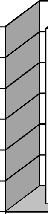 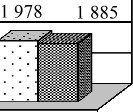 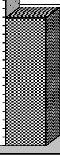 вiдбулися в Укра"iнi за перiод з 1995 до 1998 року. Викиди шкiдливих речовин стацiонарних джерел у атмосферу зменшилися на 2045,1 тис. т, тобто майже на 33%. Викиди пересувнимиu.Р-,6 ООО5 ООО4 ООО5 687джерелами,	серед	яких	основни!\ш	еавтомобiлi,	зменшилися	незначно3 3 ООО2 ООО;s::приблизно на 5%.:;s:,::1 ОООПояснити це можна економiчною.. .скрутою в кра1н1, через яку припинилироботу	багато	промислових пiдприемств. Цi проблеми торкнулися i транспортноi· галузi. Вантажнi перевезення зменшилися, але значно зрiс парк легкових автомобiлiв, якi перебувають в iндивiдуальнiй власностi.CQ	00Стацiонарнi	Пересувнi джерела		джерелаРис. 3.1. Змiна викидiв шкiдливих речовин стац1.онарними 1. пересувними джерелами зароками20В багатьох промислових мiстах Украi:ни забруднення досягло небезпечного для життя людини рiвня. В тих мiстах, де промисловiсть розвинута мало, частка викидiв автомобiльного транспорту становить бiльше 60%, а подекуди 90%.Специфiка    забруднення    атмосфери    пересувними    джерелами,    зокремаавтомобiлями, полягае у тому, що: темпи зростання чисельностi авто!\1обiлiв досить високi; вони пiддають забрудненню великi площi; функцiонують в безпосереднiйблизькостi до помешкання людей; пересувнi джерела мають бiльшу токсичнiсть за.	.	.	.	.	.стац1онарн1;   мае   м1сце складн1сть впровадження техн1чних р1шень для зменшеннятоксичностi ВГ двигунiв; накопичення забруднювачiв вiдбуваеться поблизу поверхнiземл1•  , в зон1•      дихання людеиV     .Охорона атмосферного повiтря - система заходiв, пов'язаних iз збереженням, полiпшенням та вiдновленням стану атмосферного повiтря, запобiганняl'v1 та зниженням рiвня його забруднення та впливу на нього хiмiчних сполук, фiзичних та бiологiчних факторiв. Сюди входить зведення до мiнiмуму викидiв у повiтряне середовище.Нормування забруднення здiйснюють за встановленими ГДК для основних шкiдливих речовин, що надходять у атмосферу населених пунктiв Украi:ни. В табл. 3.1. наведено значения санiтарних норм в повiтрi населених мiст та в робочiй зонi дл.я деяких шкiдливих речовин, що входять у склад вiдпрацьованих газiв ДВЗ.Таблиця 3.1 Значения гранично допустимих концентрацiй шкiдливих речовин,Результати останнiх дослiджень свiдчать, що нижнiх, безпечних меж впливiв канцерогенних речовин та важких металiв не iснуе. Будь-якi дози, що перевищують звичайнi природнi фони, е шкiдливими.21Напрямки дiяльностi спрямованоi" на захист атмосферного повiтря, зокрема вiд дiялъностi рухомоrо складу i iнфраструктури транспорту, подiляють на такi rрупи:.   .....	.	.	.	.  .орrан1зац1ино-правов1;        арх1тектурно-планувальн1;        конструкторсько-техн1чн1;експлуатац1• иV   н1•   .Орrанiзацiйно-правовi - передбачають створення i вдосконалення правовоi" бази, що регламентуе природоохороннi вiдносини на транспортi. В попереднiх роздiлах посiбнику називалися Закони Украi"ни, якi спрямованi за захист природного середовища i зокрема атмосферного повiтря.Окрiм того е низка нормативних документiв (ГОСТ, ДСТУ, ОСТ) щодо охорониатмосфери, що мають чиннiсть в Украi"нi.Архiтектурно-планувальнi заходи стосуються планування забудов та opraнiзaцi"i транспортного сполучення таким чином, щоб зменшити забруднення повiтря мiста шкiдливими речовинами, шумом та зменшити вплив вiбрацi'i.Зменшити рiвень екологiчноi" небезпеки вiд транспорту можна:будiвництвом шляхопроводiв, транспортних  розв'язок  на  рiзних  рiвнях,.   .   .        .	.тунел1в 1 п1шох1дних переход1в;розширенням маг1•     стралеиV	1•       розвитком вулично-дорожньо1••      мереж •  ;введениям      автоматизованих      систем      управл1.ння      дорожн1.м      рухом, застосуванням руху транспорту за принципом "зелена хвиля" i зменшити простоi" автомобiлiв перед свiтлофорами;.. -	орrанiзацiею одностороннього руху на дiлянках мiськоi" забудови з вузькогопро1зною частиною;видiленням в центральнiй частинi мiста територiй, в яких заборонено або обмежено пересування великовантажного транспорту;розташуванням житлових будiвель на вiдстанi вiд транспортних магiстралей;передбаченням мiсць для розмiщення зелених насаджень.Заходи конструкторсько-технологiчноi" та експлуатацiйноi" спрямованостi мають дуже широкий спектр i i"м в окремих роздiлах посiбника придiляють значну увагу.Дуже позитивною якiстю атмосферного повiтря е те, що  в ньому забруднюючi.	.	.....	.компоненти	мають	здатн1сть	розс1юватися  до	концентрац1и,	як1 не	зашкоджують.живим орган1змам.22ЕКОЛОГIЧНИЙ МОНIТОРИНГЗаrальнi положенияВiдповiдно до Xapmii' Мi.жнародноi· торговоi· палати про пiдприемницькi принципи сталого розвитку необхiдно постiйно вимiрювати екологiчнi.	.	.	.	..	.	.оц1нювати	в1дпов1дн1сть	1х	I	пер1одичнонадавати вiдповiдну iнформацiю, що можливе лише за умови здiйснення монiторингу.ДОВКlЛЛЯ.Iндустрiалiзацiя без адекватного регулювання природного середовища спричинила серйозне забруднення повiтря, води i грунту.Загальний ефект промислового, сiльськогосподарського i побутового забруднення завда€ серйозних збиткiв довкiллю i несприятливо вплива€ на загальне здоров'я населения взагалi. У багатьох мiстах рiвнi концентрацii' небезпечних газiв i частинок в повiтрi перевищують норми Всесвiтньоi· органiзацii' охорони здоров'я(ВООЗ); рiвень токсичних i небезпечних хiмiчних сполук у внутрiшнiх i прибережних.	.		.	.    .водах значно вище припустимих  стандарт      а ресурси		водзабруднювачi, що просочуються крiзь забрудненi поверхневi rрунти.Термiн "монiторинг" ма€ загальне використання, але переважно стосуЕ:ться процесу повторюваного спостереження i вимiрювання одного чи бiльше параметрiв якостi довкiлля для недопущения негативних його змiн за певний перiод часу. У бiльш обмеженому контекстi, термiн застосовують для опису систематичного безперервного здiйснення вiдбору проб, вимiрювання i аналiзу фiзичних, хil\1iчних i бiологiчних параметрiв рiзних фаз середовища типу повiтря, води i rрунту. Головна мета програм монiторингу - збереження якостi рiзних компонентiв навколишнього природного середовища.Монiторинг,	як  головний  iнструмент  для  якiсного  управлiння  навколишнiмприродним	середовищем,	проводять	для	одержання	кiлькiсно·i	iнформацi'i	щодопоточних pl•BHl•B вм1•сту ШКl•ДЛИВИХ чи  потенц1•  иVно ШКlД•ЛИВИХ параметр1• в ЯКОСТI•пов1•   тря,води i грунту. Iнформацiя, отримана завдяки монiторингу, нада€ можливостi зробити оцiнку збиткiв завданих забрудненням води, повiтря i rрунту, пiдвищенням чи зниженням рiвнiв специфiчного забруднення, параметрiв i необхiдних для виконання заходiв управлiння. Такi оцiнки здiйснюють для порiвняння отриманих даних зi стандартами, якими встановленi значения специфiчних параметрiв забруднення, i, у разi i'x перевищення, iнформування вiдповiдних владних структур.Термiн "Jwонiторинг довкiлля" (монiторинг) набув поширення в мiжнароднiй практицi пiсля Конференцii' ООН стосовно середовища мешкання людини у 1972 р. i Генеральноi: асамблеi: ООН, яка прийняла Програму ООН з питанъ захисту довкiлля(UNEP), затверджену вiдповiдною резолюцi€ю у 1972р. В межах зазначеноi' Программ.	.	.представлена концепц я  та програма  мон1торингу  1 оц1нки  стану довк1лля,  в  якувходить чотири функцiональних складових: оцiнка i огляд; дослiдження; монiторинг та iнформацiйний обмiн.Контролююча складова Програми - Глобальна система л, онiторингу довкiлля (GEMS), а основними завдання программ GEMS €: систе.rv1а попередження про вплив на здоров'я населения; оцiнка глобального атмосферного забруднення i вплив його на клiмат; оцiнка тривалостi та розподiлу забруднень у бiологiчних системах, особливо ланцюжка живлення; оцiнка критичних проблем сiльського господарства i землi, використання води; оц1нка впливу негативних факторiв забруднення на земнi23екосистеми;   оцiнка  забруднення  океану  i  його  впливу  на  rviopcькi  екосистеми;.	.	.	. .....	.	.	...пол1пшення м1жнародного мон1торингу для прогнозування стих1иних явищ 1 реал1зац11ефективно'i системи попередження.Основною метою Программ е створення i удосконалення системи попередження про шкiдливий вплив забруднювачiв на повiтря, воду, rрунт, а також здоров'я i добробут   населения.   Призначенням   монiторингу   також   Е:    iнiцiювання   заходiвуправлiння для захисту, вiдновлення i збереження якостi повiтря, води та rрунту; для.	.	.	.управл1ння	в1дпов1дним	використанням токсичних х1м1чних   речовин, в1дстеженняпоходження,  зберiгання,  транспортування,  утилiзацi1  i	подальшого	перерозподiлу небезпечних вiдходiв тощо.На рис. 4.1 наведена система мiжнародних екологiчних програм, а у табл. 4.1 - список забруднювачiв, якi контролюють GEMS.Рис.4.1 Система мiжнародних екологiчних програмТаблиця 4.1Список забруднювачiв, якi контролюють GEMS.24На жаль, сучасний монiторинг часто не завершують необхiдним аналiзом, з якого можна побачити негативнi тенденцi1 або Ух наслiдки, зробити конкретнi пропозицi1 для владних структур. Сам процес монiторингу часто вiдiрваний вiд аналiзу та прогнозу, а також   вiд обгрунтованих   пропозицiй, тому   його   результати   не   можуть   слугуватисправжньою  базою  для  сталого  розвитку.  Розробка  наукових  основ  i  принципiв.	.системного   мон1торингу   довк1лля      важливим  стартовим   положениям   сталогорозвитку. Результати цiе1 роботи покликанi визначити ступiнь антропогенно1 ураженостi екологiчних систем i механiзмiв забезпечення природних основ життя, науково обrрунтувати критерi"iта перспективнi темпи сталого розвитку.Стан екологiчноrо монiторингу в Украi"нiВ Укра1нi iснуе розвинута законодавча база для проведения монiторингу, що пiдкреслюе важливiсть цього для краi"ни. Так питания монiторингу регламентують у майже двох десятках законiв Укра"iни, у розвиток яких прийнято три спецiальнi постанови Кабiнету мiнiстрiв Укра1ни.Постановою Кабiнету мiнiстрiв Украi"ни вiд 30.03.98 р. No 391 затверджене Положенн.я про державну систел1.у ;11.онiторингу довкiлля, яке визначае порядок створення та функцiонування Державно1 системи монiторингу довкiлля (ДСМД).ДСМД  е   систел1.ою   спостережень,   збирання,   оброблення,   передавання,збереження та аналiзу iнформацi1 про стан довкiлля, прогнозування його змiн i розроблення науково обгрунтованих рекомендацiй для прийняття рiшень про запобiгання негативним зl\1:iнам стану довкiлля та дотримання вимог екологiчно1 безпеки. ДСМ.Д- це складова частина нацiональноi·iнформацiйно'i iнфраструктури, яка е вiдкритою iнформацiйною системою, прiоритетами функцiонування якоi" е захист життево важливих екологiчних iнтересiв людини i суспiльства, збереження природнихекосистем, вiдвернення кризових Зl\1iн  екологiчного стану довкiлля та запобiганнянадзвичаиV    ним еколог1•   чним  ситуац1•   ям.ДСМД базуеться на використаннi iснуючих органiзацiйних структур суб'ектiв монiторингу i функцiонуе на основi единого нормативного, органiзацiйного, методологiчного i метрологiчного забезпечення, об' еднання складових частин та унiфiкованих компонентiв цiei· системи. Органiзацiйну iнтеграцiю суб'ектiв системи монiторингу на всiх рiвнях здiйснюють органи Мiнекоресурсiв на основi загальнодержавно'i i регiональних (мiсцевих) програм монiторингу, що складаються з розроблених суб'ектами системи монiторингу програм вiдповiдних рiвнiв, укладенихмiж усiма  суб'ектами  системи  монiторингу  угод  про  спiльну  дiяльнiсть  пiд  час. ....,	.	.	.	.	.зд1иснення мон1торингу на в1дпов1дному р1вн1.ДСМД спрямован,а на пiдвищення рiвня вивчення i знань про екологiчний стан довкiлля, оперативностi та якостi iнформацiйного обслуговування користувачiв на всiх рiвнях, якостi обгрунтування природоохоронних заходiв та ефективностi i"x здiйснення i сприяння розвитку мiжнародного спiвробiтництва у галузi охорони довкiлля, рацiонального використання природних ресурсiв та екологiчноi· безпеки. Iнформацiю, отриману в ДСМД, використовують для прийняття рiшень у галузi охорони довкiлля,рацiонального  використання  природних  ресурсiв  та  екологiчно1 безпеки  органами..	.	.	..	.	.державно впади та органами м1сцевого самоврядування 1 надають 1м в1дпов1дно дозатверджених регламентiв iнформацiйного обслуговування користувачiв ДСМД та Iiскладових частин.25Монiторинг здiйснюють суб'екти монiторингу за загальнодержавною i регiональними (мiсцевими) програмами реалiзацii. вiдповiдних природоохоронних заходiв. До суб'ектiв монiторингу довкiлля вiдносять Мiнекоресурсiв, Мiнiстерство надзвичайних ситуацiй (МНС), МОЗ,  Мiнагрополiтики,  Держкомлiсгосп, Держводгосп, Держкомзем, Держбуд. Фiнансування робiт iз створення i функцiонування ДСМД та Гi складових частин здiйснюють вiдповiдно до порядку фiнансування природоохоронних заходiв за рахунок коштiв, передбачених у державному та мiсцевих бюджетах згiдно iз законодавством. Покриття певноi" частини витрат на створення i функцiонування складових частин i компонентiв системи монiторингу може здiйснюватися за рахунок iнновацiйних фондiв у межах коштiв, передбачених на природоохороннi заходи, мiжнародних грантiв та iнших джерел фiнансування.Пiдприемства, установи i органiзацi"i, дiяльнiсть яких призводить чи може призвести до погiршення стану довкiлля, зобов'язанi здiйснювати  екологiчний контроль за виробничими процесами та станом промислових зон, збирати, зберiгати та безоплатно надавати данi та узагальнену iнформацiю для Гi комплексно обробки.Засоби провадження екологiчного монiторингуМетрологiчне забезпечення. Об'еднання складових частин i  компонентiв системи монiторингу покладають на Мiнекоресурсiв iз залученням суб'ектiв монiторингу та органiв Держстандарту i здiйснюють на основi единоi" науково­ технiчноi" полiтики щодо стандартизацii", метрологii" та сертифiкацii" вимiрювального, комп'ютерного i комунiкацiйного обладнання, едино"i нормативно-методично"i бази, що забезпечуе достовiрнiсть i порiвнюванiсть вимiрювань i результатiв оброблення екологiчно"i iнформацi"i в ycix складових частинах цie"i системи. Щорiчно результати комплексного монiторингу в Укра"iнi подають у нацiональних доповiдях про стан навколишнього природного середовища (стан атмосферного повiтря, поверхневих i пiдземних вод, грунтiв, вiдходiв).На   рис.   4.2   наведена   узагальнена   схема   оцiнювання    якостi    довкiлля.мон1торингом.......Оцiнювання в результатi постiйного монiторинrуРозташув.ання пос.тiв спостережень, вибiр параметр1в для зд1и., снення спостереження,встановлення частоти вiдбирання пробМетодика вiдбирання проб, мiсце вiдбору, польовi вимiрювання, зберiгання та транспортування пробМетодика аналiзу, виконання nроцедури аналiзу, контроль якост1 анал1зу, реестрац1я отриманих данихПриймання даних, IX перегляд i перевiрка, зберiгання та пошук, надання звiтiвIнqJopt.raцiйнi виr,,rоги, форt.rати доповiдей,операц1•уин1•, ,процедури, оц1• нка використанняРис.4.2. Узагальнена схема оцiнки якостi довкiлля. На рис 4.3 - наведено основнi функцiональнi елементи забезпечення монiторингуДОВКIЛЛЯ.Функцiональнi елементи системи монiторингу довкiлля об'еднанi у комплекс, головними завданнями яко1 е планування, реалiзацiя i функцiонування. Проектування, фактично, включае цiлий дiапазон дiй з вибору мiсць розташування станцiй мережi монiторингу, визначення потоку i параметрiв оцiнки викидiв, пiдбору апаратури, вiдбору проб i дослiдження, обробки даних i ведения документацi1, проведения науково-дослiдних робiт, навчання персоналу, здiснення регiонального i мiжнародного спiвробiтництва.Планування включае економiчне проектування i аналiз (розробка варiантiв рiшень, структурнi та не структурнi заходи для виконання тощо); реалiзацiя охоплюепроектування i конструювання необхiдних технiчних засобiв, включаючи мережi для.	.мон1торингу;  затвердження  стандарт1в видик1в, встановлення процедур  перев1ркитощо; функцiонування включае вiдкриття або закриття постiв (пунктiв), здiйснення перевiрок, ремонт i супровiд. lснуе багато аналiтичних методiв, доступних для точного визначення необхiдних параrv1етрiв якостi води, повiтря i rрунту. Деякi з найважливiших типiв аналiтичних методiв такi: фотометричний; атомна абсорбцiя; спектрометрiя;  застосування  iндуктивно-плазмових систем  i  подiбних  аналiтичнихсистем;.	.	.	.потенц1ометричне	титрування;	селективн1	1онн1електроди;	газовахроматографiя i газова мас-спектрометрiя; iонна хроматографiя тощо.Монiторинг	-	процес	повторюваних	спостережень	та вимiрювань одних i тих самих фiзичних, хiмiчних, бiологiч-.	.	.	.них та 1нших параметр1в, як1 характеризують стан довк1лляз  метою  виявлення  .1.х  можливого  в1. дхилення	в.1д  вста-новлен их норм за встановлений 11ерiод спостережень.Пости спостережень призначенi для здiйснення вiдбирання проб за встановленими методиками i частотою вiдбору, зберiгання тадоставки до визначених лабораторiй.Акреднтованi лабораторi'i здiйснюють за встановлениr-1и методиками вим1рювання визначених параметр1в та про- токолювання отри1v1аних даних.Отриманi данi обробляють i аналiзують згiдно чинних нормативних документ1.в та використовують для пiдготовки необхiдноi" iнформацi"i.'		Отриману iнформацiю використовують для оцiнки стану навколишнього середовища, широкого iнформування про його стан i прийняття вiдповiдних уnравлiнських рiшень.Рис.4.3.  Основнi елементи забезпечення монiторингу довкiлляВажливими	параметрами,	якi		потрiбно	враховувати	в	аналiтичних точно1  оцiнки	рiзних	параметрiв	якостi	довкiлля,	е:	вибiр		необхiдних27метода.х метод1ввипробувань; методи оцiнки аналiтичних результатiв; перехресна перевiрка аналiтичних даних та необхiдна iнтерпретацiя результатiв. Вибiр вимiрюваних параметрiв вибирають згiдно вимогами до  системи,  а повний аналiз здiйснюють там, де необхiдна повна оцiнка рiзних параметрiв.Пiсля вибору вимiрюваних параметрiв повиннi бути вибранi  вiдповiднi аналiтичнi методи з урахуванням необхiдно'i чутливостi, точностi, можливих впливiв, швидкодii: i вартостi аналiзу. Методи з високою точнiстю повиннi використовуватися лише там, де це дiйсно необхiдно. Важливим € перший крок у кожному аналiзi: проба повинна бути вiдповiдно позначена, аналiтик повинен точно знати тип вiдiбраноi: проби, проведену пiдготовку i умови вiдбору проб. Iнший важливий параметр анал1тичного методу - частота тестування.Оцiнка   отриманих   аналiтичних   результатiв   -    важлива   складова   кожногоаналiтично. го  ме. тода. Точно так, як не.вiрне здiйснення  вiдбору  п. роб може знецiнитивесь анал1з в ц1лому, неправильна оц1нка отриманих результат1в може привести до неправильних висновкiв за результатами аналiзу. Результати повиннi бути поданi у формi, яка дозволяе i:x порiвняння. Будь-який результат аналiзу повинен бути всебiчно перевiрений з виправленням можливих помилок. Помилок, властивих аналiтичнимпроцедурам  можна  уникнути,  здiйснюючи.повторнi  проби,  одна.к можуть.б.у.ти iншi.помил1<И, наприклад, помилка в маркуванн1, у помилковому запис1визначено1к1лькост1 тощо. Такi помилки iнодi зводять результати аналiзу до нуля, тому процедури i:x виявлення мають важливе значения.Управлiння якiстю монiторинrуДля ефективного управлiння якiст,о монiторин.гу необхiдно: адекватно навчений i досвiдчений персонал; хорошi матерiальнi засоби i устаткування; атестованi стандартнi зразки; регулярне обслуговування i калiбрування використовуваних приладiв; розумне управлiння i використання повторних аналiзiв. У той час як yci вони важливi, жоден сам по собi не гарантуе надiйнiсть перевiрки отриманих даних.Програ,wа управлiння включае чотири основнi елел1енти: наявнiсть надiйноi· i точноi: апаратури для здiйснення вiдбору проб; використання стандартизованих аналiтичних методiв; проведения звичайного аналiзу вiдбору проб принаймнi один раз у день, при якому здiйснюють аналiз невiдомих проб; пiдтвердження здатностi лабораторi1 отримувати необхiднi резулътати з необхiднiстю аналiзу вiдiбраних проб один чи два рази на р1к.Похибки можуть  подаватись  як  середньоквадратичне  вiдхилення.  Метод,  зодного боку, може мати дуже високу точнiсть, але враховувати лише частину обумовлених складових, аз iншого - може бути точний, але його точнiсть втрачае через низьку iнструментальну чутливiсть, змiну ступеня бiологiчного впливу чи iншi фактори. Звичайно можливо визначення похибки методу випробувань iз застосуванням стандартних зразк1в.Для отримання достовiрних результатiв необхiдна перевiрка первинних даних, якi повиннi бути правильно обробленi та збереженi у вiдповiднiй документацii:. Цедопоможе зробити вiрний вибiр мiсця вiдбору проб для гарантування достовiрного.	.	.вим1рювання параметр1в пов1тря, води, rрунту, а в1дпов1дне документування данихдопомагае у створеннi необхiдно'i статистики для оцiнки результатiв. Зараз для вивчення забруднення довкiлля широко застосовують комп'ютернi системи.28ЗАБРУДНЕННЯ ДОВКIЛЛЯ АВТОМОБIЛЬНИМ ТРАНСПОРТОМАвтомобiльний транспорт- одне з основних штучних джерел забрудненняДОВКI•ЛЛЯОсновними штучними джерелами забруднення довкiлля, що виникли в результатi дiяльностi людини, е об'екти транспорту, промисловостi, енергетики, сiльського та комунального господарств. Переважаючим серед цих джерел е саме транспорт. До того ж, вплив транспортного засобу необхiдно вiдслiдковувати впродовж усього життевого циклу: створення (добування i переробка сировини, виробництво конструкцiйних, експлуатацiйних, дорожньо-будiвельних матерiалiв, транспортування, зберiгання);виробництво; використання; вiдновлення роботоздатностi та утилiзяцiя.Вплив транспорту на екосистеми полягае у:споживаннi природних ресурсiв - атмосферного повiтря, яке необхiдне для перебiгу робочих процесiв в ДВЗ транспортних засобiв, нафтопродуктiв i природного газу, якi е паливом для ДВС, води для систем охолодження ДВЗ i мийки транспортних засобiв, виробничих i побутових потреб пiдприемств транспорту, земельних ресурсiв, вiдчужених пiд будiвництво автомобiльних дорiг i залiзниць, аеродромiв, трубопроводiв, рiчкових i морських портiв i iнших об' ектiв  iнфраструктури транспорту;забрудненнi атмосфери, водних об'ектiв i земель, зм1н1 x1.rv11чнoro складу грунтiв i мiкрофлори, утвореннi виробничих вiдходiв, шла.rv1iв, замазучування грунтiв, котельних шлакiв, золи i смiття. Забруднюючi речовини, окрiм шкiдливого впливу на живу природу, негативно впливають на створенi людиною системи - особливо на будiвельнi матерiали, iсторичнi архiтектурнi i скульптурнi пам'ятники i iншi витвори мистецтва, викликають корозiю металiв, псування шкiряних i текстильних виробiв.видiленнi теплоти в довкiлля пiд час роботи ДВЗ i установок, в яких спалюютьпаливо в транспортних виробництвах;створеннi високих рiвнiв шy"Iviy i вiбрацi"iта електромагнiтних випробувань;.       ...	.-    можливосn    актива       несприятливих природних процес1в таких як воднаерозiя, заболочення мiсцевостi, утворення сельових потокiв, зсувiв i обвалiв;травмуваннi та загибелi людей, тварин, нанесения великих матерiальних збиткiв внаслiдок аварiй i катастроф;порушенн1•.грунтово-рослинного	покрову	1•зменшенн1•врожаиV   ност1•с1льськогосподарських культур.В таблицi 5.1 наведена класифiкацiя видiв негативного впливу на компоненти бiосфери рiзних видiв транспорту.Автомобiльний транспорт е однiею з галузей, що в значнiй мipi визначае розвиток промисловостi i сiльського господарства будь-якоi" кра"iни. Тому свiтовий парк транспортних засобiв безперервно зростае. Згiдно даних рiзних джерел в перiод з 1950 до 1990 роки кiлькiсть автомобiлiв в свiтi зросла в 7,5...8,5 разiв (рис. 5.1.) i з 2000 року перевищуе 520 млн. одиниць. Щорiчний випуск автомобiлiв в свiтi становить близько 50 МЛН. ОДИНИЦЬ.29Таблиця 5.1Класифiкацiя основних видiв впливу на компоненти бiосфери р.1зних вид1.в транспорту30Виходячи з . кiлькостi автомобiлiв на	тисячу	жител1в,	це	значно	менше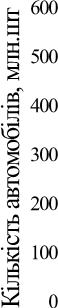 порiвняно з розвиненими кра'iнами. Так, в Украi:нi ця величина наближаеться до140 одиниць, а в США вона сягае 700 одиниць. Значно вища вона i для передових краi:н Захiдноi: Свропи, як це видно з дiаграми (рис. 5.2), де показана кiлькiсть автомобiлiв на тисячу жителiв в краi:нах Захiдноi: Свропи, як в цiлому, так i в кожнiй кра1нi, в 1993 та 2003 роках.Значну	роль	в1д1грае1950	1960	1970	1980	1990	2000Рокиавтомобiльний транспорт в економ1ц1 Украi:ни. Автомобiльним транспортом перевозить понад 60% пасажирiв i бiльше половини обсягу вантажiв.Рис. 5.1. Динамiка зростання свiтового автомобiльного паркуЗа даними статистичноУ звiтностi  автомобiльний  парк УкраУни з  роками тежзростав (рис. 5.3) i за типами транспортних засобiв його склад розподiлено таким чином як показано в табл. 5.2.Осн..Осн...Осн..-'а)сн..Осн...Осн..-1'	1'1'	1'	1111о 19937 -Захiдна  Свропа,5 - Нiмеччина,5 -Францiя,4 - Iталiя,3 - Iспанiя,2 -   Великобританiя1 - Украi:наОсн..'□2003'ОсновiОхй!овNmПов Охй!овNmПов Охй!овJОхй.IовнойКiлькiсть автомобiлiв на 1000 жителiвРис 5.2. Кiлькiсть автомобiлiв на тисячу жителiв в кра'iнах Захiдно'i СвропиТаблиця 5.2 Розподiл автомобiльного парку Укра'iни за типами транспортних засобiв31l:Qм1i§.	5270006000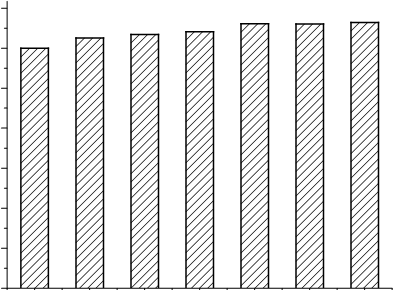 5000400030002000У 2003 роцi в Украi"нi кiлькiсть транспортних засобiв зросла до 6816,4 тис.одиниць.Процентний	розподiл автомобiльного парку за типами такиVи:вантажнi автомобiлi- 13,83%;пасажирськi автобуси - 2,58%;легковi автомобiлi - 81,85%;!	1000о-  спецiальнi-  1,74%.Забруднення		повiтря 1995 1996 1997 1998 1999 2000 2001	транспортними	засобами Роки	пов'язано iз споживанням енергi'iвидобувних	палив.	Згiдно	доРис. 5.3. Автомобiльний парк Украi"ни	европейсько"i статистики за 1988р1к	енерговитрати	транспорту сягали 29,8% загального споживання енергii" в €вропейському Союзi (€С). Це сумiрно...	.	.промисловому споживанню  енерп1,  що  дор1внюе  третин1 загального  споживанняенергii" в €С.В транспортному секторi €С за розподiлом споживання палива 84,4% припадае на автотранспорт, 11,1% - на авiацiю, 2,5%- на залiзницi i 2%- на рiчковий транспорт.Розподiл споживання рiзних видiв палива галузями транспорту Украi"ни в 1995роцi показав, що основним видом палива е бензин.Найбiльш енергоемним видом транспорту е автомобiльний транспорт, який споживае близько 83% загальноi" кiлькостi моторного палива, залiзничний транспорт споживае - 10,5%, рiчковий i морський транспорт - 6,5% . Розподiл споживання рiзних видiв палива галузями транспорту в 1995 роцi наведено в таблицi 5.3. та проiлюстровано дiаграмою на рис. 5.4.Таблиця 5.3Розподiл споживання моторного палива в Укра"iнi галузям транспорту32!,-5000000ro	4000000:аs):@	3000000t:::::ro!r,-o:s:i::o20000001000000о:s:м:z:1!)J:.Q:r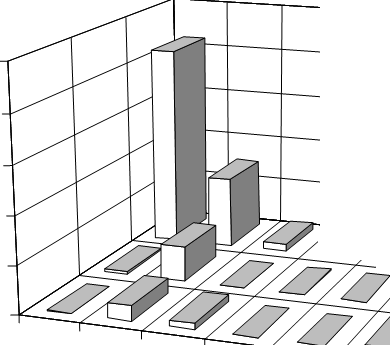 .l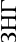 t:t:';h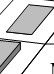 .....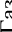 8.$Автомобiльний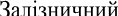 Рис. 5.4. Розподiл споживання рiзних видiв палива галузями  транспортуУ 2003 роцi автомобiльним транспортом в Украi:нi було спожито 1473224,4 тис. л бензину, 1392653,5 тис.л дизельного палива, 55138,9 тис. л. ЗНГ та 218105,1 тис. л.спг.Розрахунки  шкiдливих   викидiв   рiзними   галузями   транспорту   Украi:нипоказують, що автомобiльний транспорт е основним з огляду забруднення навколишнього середовища i набагато перевищуе викиди iнших видiв транспорту. Розподiл викидiв основних шкiдливих речовин, якi мiстяться у вiдпрацьованих газах двигунiв внутрiшнього згорання, мiж основними видами транспорту Украi:ни в 1995 р. наведено в табл. 5.4 та рис. 5.5.Таблиця 5.4.Викиди основних шкiдливих речовин рiзними галузями транспорту Украi:ни33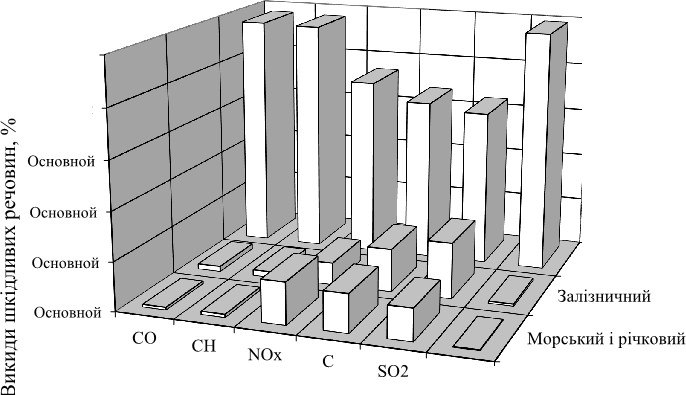 Рис. 5.5. Розподiл шкiдливих викидiв рiзними видами транспорту Украi"ниЯкщо оцiнювати внесок автомобiльного транспорту в загальне забруднення атмосферного повiтря  в Украi"нi, то  його частка за оксидом вуглецю  становитиме  49%, за вуглеводнями - 32%, за оксидами азоту-20%. Разом з тим в багатьох мiстах Украi"ни викиди автотранспорту становлять вiд 60 до 90% загальноi" кiлькостi викидiв.Тому в Укра·iнi, виходячи з досвiду iнших  кра'iн,  також  слiд  очiкувати  в недалекому майбутньому рiзкого зростання парку автотранспортних засобiв. Для  того, щоб цей процес не призвiв до критичноi" ситуацii", з огляду безпеки руху, забруднення навколишнього середовища та витрат палива, до нього потрiбно готуватись вдосконаленням конструкцii" автомобiлiв i рiвня i"x експлуатацii".Шкiдливий вплив автомобiлъного транспорту на довкiлля багатостороннiй (табл.5.5).Цей прояв вiдбуваеться пiд час руху автомобiлiв, i"x технiчного обслуговування, а також у зв'язку з iснуванням iнфраструктури, що забезпечуе функцiонування автомобiльного транспорту.Найбiльш шкiдливими е фактори першоi" групи, а серед них - викиди шкiдливих речовин  автомобiльними  двигунами.  Щоб  довести  вагоl\1iсть  шкiдливого  впливуавтомобiльного  транспорту,   як   штучного   джерела   забруднення   навколишнього.         .       .	.	.		 ...,середовища,достатнъо навести			св1товии  паркавтомобiлiв щорiчно викидае в навколишне середовище 480...800 млн. тон оксиду вуглецю, що становить близько 19% свiтових викидiв як природними, так i штучними джерелами; 19...29 млн. тон метану (7%), 32...48 млн. тон iнших вуглеводнiв (4%),17...21 млрд. тон диоксиду  вуглецю (2%), 36...76 млн. тон диоксиду азоту (20...50%),162...198 l\1ЛН. тон диоксиду сiрки (45%).За розрахунками вчених за всю свою iсторiю автотранспорт спожив 170 млрд. м3 кисню i викинув в атмосферу 250 млрд. м3 СО2, що складае 60...70% вiд дiяльностi людини за остання 100 рокiв.34Таблиця 5.5Шкiдливий вплив автомобiльного транспорту на довкiлляПро роль автоl\1обiльного транспорту в забрудненнi атмосфери в Украi:нi можна зробити висновок з рис 5.6, де показанi викиди рiзних шкiдливих речовин транспортними засобами.7000f--t:Q@600050008. 400013000-	2000! 1000о	'1986 1988 1990 1992 1994 1996 1998 2000 2002Роки35Рис 5.6. Динамiка викидiв шкiдливих речовин автомобiльнимпарком Украi:ниВикиди автотранспортних засобiв складають близько 40% всiх шкiдливих речовин, що потрапляють в атмосферу. Для ряду мiст Украi:ни (Киi:в, Львiв, Чернiвцi, Полтава та iншi) ця величина перевищуе 70%.Незважаючи на значне зменшення шкiдливих викидiв в перiод з 1986 до 1998 р.в подальший  перiод i:x величина стабiлiзуеться на рiвнi 2 млн. т i становить близько 40 кг на кожного жителя Укра"iни.В м. Киевi у 1991 роцi викиди шкiдливих речовин в атмосферу складали 64,3 тис.тон вiд стацiонарних джерел i 172,2 тис.тон вiд пересувних засобiв, тобто 72,8% викидiв в атмосферу мiста привносять переважно автомобiлi. У 1998 р. автомобiльним транспортом Киева викинуто 196,109 тис. т забруднюючих речовин, такиr-1чином 75,43 кг припадае на кожного жителя мiста, 475,99 кг на один автомобiлъ та 4806,6 кг на гектар зелених насанжень.Крiм розглянутих в табл. 5.5 факторiв шкiдливого впливу автотранспорту, загрозою безпецi людей е також дорожнi aвapi"i, в яких в свiтi щорiчно гине понад 250 тис.чол. i ще 10 мiльйонiв травмуюють.Основнi шкiдливi речовини, що надходять у довкiлля пiд час роботи двигунiв автомобiлiвДжерелами викидiв шкiдливих речовин автомобiльних двигунiв внутрiшнього згоряння е:а) вiдпрацьованi гази;б) картернi гази;в) випаровування з системи живлення.Процентний розподiл шкiдливих викидiв мiж трьома джерелами забруднення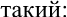 Основнi джерела випаровування палива - паливний бак i карбюратор i стосуються вони бiльше бензинових двигунiв дизельне паливо мае меншу здатнiсть випаровуватися i паливна система дизеля бiльш герметична.Картернi гази - утворюються в результатi прориву газiв крiзь нещiльностi цилiндро-поршевоi: групи з камери згорання в картер. Тут вони змiшуються з парами олив i палива, яке змиваеться зi стiнок цилiндру. Треба вiдмiтити, що картернi гази дизеля разiв в 1О менше токсичнi за картернi гази бензинових двигунiв.Сучаснi автомобiлi мають переважно замкнуту систему вентиляцii: картеру, якапрактично унеl\1ожливлюе викиди шкiдливих ресчовин у атмосферу, вони також надхозять  у  цилiндри  лвигунiв  i  там  згорають.Картернi  гази  i  випаровування.складаються, в основному, зОтже основну небезпеку, щодо забруднення довкiлля i зокрема атмосферного повiтря мають вiдпрацьованi гази. У вiдпрацьованi гази входить бiльше 1ООО рiзних шкiдливих речовин, якi чинять негативний вплив на людину i довкiлля, 200 з них36розпiзнано. Основними серед них е: оксид вуглецю (СО), вуглеводнi (загальна формула CrnHn), альдегiди (загальна формула RCHO), канцерогеннi речовини, до яких належать складнi    ароматичнi    вуглеводнi    полiциклiчноi"   будови    (основний    елемент    -найтоксичнiший  i  якого  найбiльше,  бенз(а)пiрен  -С2оН12  ),    оксиди  азоту  (загальнаформула NOx), сполуки сiрки (основна сполука - двооксид сiрки S02), твердi частинки(в основному сажа, що складаеться з вуглецю - С), сполуки свинцю (РЬ04).Граничний вмiст основних шкiдливих речовин у вiдпрацьованих газах бензинових двигунiв i дизелiв наведено в табл. 5.5.Таблиця 5.5 Граничний вмiст основних шкiдливих речовин у ВГ бензинових двигунiв i дизелiвУтворення  основних	шкiдливих речовин пiд час зrоряння палива в цил1• ндрах двигунаОксид вуглецю.Перебiг	реакцiй згоряння вуглеводневих палив в камерах згоряння двигунiв вiдбуваеться дуже швидко - майже миттево i носить вибухоподiбний характер.Реакцii.		згоряння		вуглеводневих	палив	досить	складнi		i	до	сьогоднi	ще недостатньо	вивченi.	Згiдно	тeopii"	згоряння		вуглеводневих	палив,		розробленоi" академiком Н.Н.Семеновим горiння - це розгалужена ланцюгова реакцiя, коли кожна активна молекула породжуе низку нових активних центр1.в, як1. прискорюють загальнии перебiг реакцiй згоряння.Спрощено процес згоряння вуглеводневого палива можна представити так:утворення активних радикалiв, якi вступають в реакцii" з киснем;поява активних пероксидiв, якi вступають в реакцii" з молекулами вуглецю, утворюючи молекули пероксиду водню;активнi	радикали	пероксидiв	окислюються,	утворюючи	альдегiди	i	новiрадикали.В будь-якому випадку, в результатi реакцiй окисления на промiжному етапi згоряння утворюеться оксид вуглецю СО i гiдроксильна група ОН.37Aкaдel'viiк Я. Б. Зельдович запропонував таку схему реакц1и згоряння оксиду вуглецю.Завершалъною стадi€ю процесу згоряння вуглеводневих палив € процес окисления оксиду вуглецю СО, перебiг якоi· вiдбува€ться значно повiльнiше нiж сам процес згоряння. Кiнцевi продукти процесу згоряння вуглеводневих палив- СО, СО2, Н2О.Оксид вуглецю СО це продукт неповного згоряння палива. Концентрацiя його у.	..в1дпрацьованих газах перш за все залежить в1д складу паливопов1тряно1 сум1ш1.На	рис. 5.6 показано залежностi змiни	концентрацi1 оксиду вуглецю в сухих продуктах згоряння  палива бензинового двигуна та дизеля вiд коефiцi€нту надмiруповiтря в паливоповiтрянiй сумiшi (а), а зважаючи на те, що в дизеля змiна складу.	..	.	.	.	.паливопов1тряно1 сум1ш1	спричиня€	зм1ну	потужност1,	то	наведено	1 залежн1стьконцентрацi"i шкiдливих речовин вiд змiни потужностi. (Ne)-со,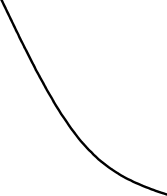 %со,%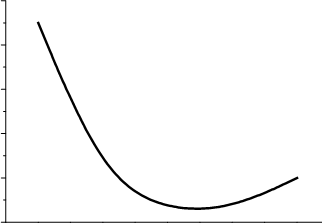 0,6	0,8	1,0	1,2	а	1	2	3	4100	75	50	25а)	6)5 аNе¾'Рис. 5.6. Залежнiсть концентрацii" оксиду вуглецю СО у ВГ  бензинового  двигуна (а) i дизеля (6) вiд коефiцi€нту надмiру повiтря паливоповiтряно"i сумiшiУ разi надходження в цилiндри бензинового двигуна багатих сумiшей (a<l) концентрацiя СО у вiдпрацьованих газах ма€ досить великi значения. Тобто основною причиною утворення оксидiв вуглецю пiд час згоряння палива е нестача кисню. У разiкол.и а>1 концентрацiя  СО у вiдпрацьованих газах стабiлiзу€ться на рiвнi 0,2... 0,3% i дал вжепрактично не залежить в1д зм1ни складу сум1ш1.Збiльшення концентрацi"i оксидiв вуглецю вiдбуваеться через зменшення температури згоряння бiдно1 сумiшi, через припинення реакцi1 окисления в прошарку сумiшi, що знаходиться поблизу стiнок камери згоряння де вiдбуваеться гасiння полум'я, а також через нестачу часу для допалювання СО.Для дизелiв, в яких в основному достатня кiлькiсть повiтря - а> 1, вмiст оксидiв вуглецю СО невеликий i, як правило, не перевищуе 1%. Максимальний вмiст СО мае мiсце за максимального навантаження двигуна. Пояснити це можна неякiсним сумiшоутворенням  i   локальним   перезбагаченням  паливоповiтряно"i  сумiшi,   якеспричиняе неповне окисления вуглецю та пiдвищення вмiсту сажi (кiптяви) у ВГ. Сажа,.яка утворилась в початковии пер1од згоряння,збiльшуеться утворення оксидiв вуглецю..частково вигора€, в результат	чого38В режимах малих навантаженнях та холостого ходу вмiст СО збiльшуеться через збiльшення альдегiдiв, якi вигорають з утворенням оксидiв вуглецю СО.Вуглеводневi сполуки.У вiдпрацьованих газах двигунiв внутрiшнього згоряння мiститься декiлька сотень рiзновидiв вуглеводневих сполук. Переважно це газоподiбнi частинки палива, що не згорiло. Складаються вони з парафiнових С"Н211+2, нафтенових С"Н211, ароматичних  С11Н211_6  i  С11Н2п+ 2   та iнших вуглеводнiв.Окрiм того у вiдпрацьованих газах мiстяться органiчнi пероксиди i альдегiди(недоокисленi вуглеводнi), що утворюються в результатi взаемодi1активних радикалiв, якi утворились пiд час передполум'яних реакцiй, з молекулами  кисню. Цю групувуглеводнiв прийнято позначати загальною формулою RCHO. Основними речовинами, що входять в цю групу е альдегiди - формальдегiд Н 2С = О та акроле1н СН2 = СН-СНО.В перiод основного процесу згоряння палива за умови високих температур iтиск1.в	та	нестач1.  кисню	в.1д	деяких	пром1. жних	вид1.в	вуглеводневих	сполуквiдокремлюються атоми водню. Вуглеводнi, якi утворилися у такий спосiб, е нестiйкими i вони можуть поеднуватись мiж собою у складнi структури, так званi полiциклiчнi ароматичнi вуглеводнi (ПАВ). Серед цих вуглеводнiв основним за кiлькiстю утворення та токсичнiстю е бенз(а)пiренС20Н12, що мае канцерогеннi властивостi (спричиняе раковi захворювання).Суттевий вплив на концентрацiю вуглеводнiв у ВГ двигунiв внутрiшнього згоряння чинить склад паливно'i сумiшi. Характер змiни вмiсту вуглеводнiв у вiдпрацьованих газах бензинового двигуна та дизеля вiд коефiцiенту надмiру повiтря в паливоповiтрянiй сумiшi та навантаження показано на рис. 5.7.У разi живлення бензинового двигуна збагаченими сумiшами (a<l) через нестачу кисню в продуктах згоряння палива мiститься бiльша кiлькiсть вуглеводневих сполук, якi не зrорiли i з вiдпрацьованими газами надходять у атмосферне повiтря.с1nн11'%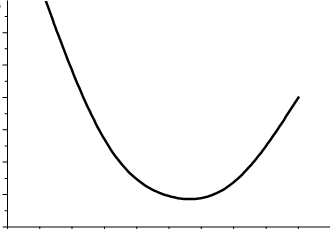 с11н1	1r%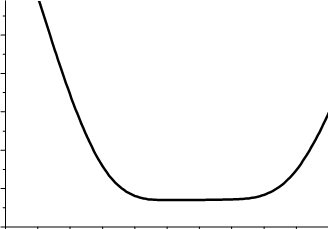 0,6	0,8	1,0	1,2	1,4а	1	2	3	4	5 а100	75	50	25а)	б)Nе%'Рис. 5.7. Залежнiсть змiни концентрацi'i вуглеводнiв Ст,Нп у ВГ бензинового двигуна (а) i дизеля (б) вiд коефiцiенту39.	.	.	..надм1ру пов1тря паливопов1тряно1сум1Ш1Iз збiдненням паливоповiтряно'i сумiшi (а> 1) концентрацiя вуглеводнiв у ВГ значно зменшуеться i сягае свого мiнiмума при а 1,05...1,15.  Пояснюеться  це найбiльш повним згоранням паливоповiтрячноt сумiшi завдяки оптимальному складу сумiшi. Наявнiсть вуглеводневих сполук у разi живлення двигуна  збiдненими сумiшами спричинена неоднорiднiстю паливоповiтряно'i сумiшi i гасiнням полум'я у прошарку поблизу стiнок камери згоряння. Мiж фронтом полум'я i стiнками камери згоряння iснуе зона ламiнарного руху заряду, де i вiдбуваеться гасiння полум'я через значне зменшення температури в цiй зонi. Окрiм паливоповiтряно'i сумiшi в цiй зонi мiстяться i продукти згоряння палива вiд попереднiх робочих циклiв. Товщина цього прошарку може сягати 0,4 мм. Концентрацiя вуглеводнiв у пристiнковiй зонi значно бiльша нiж у самих вiдпрацьованих газах.Рiзке збiльшення концентрацii. СтНп у ВГ iз подалъшим збiдненням сумiшi - а>1,3...1,4 пояснюеться тим, що в окремих цилiндрах, через надмiрне збiднення сумiшi, згоряння не вiдбуваеться, тобто мають мiсце пропуски займання. 1 паливо, що не приймало участi в згоряннi, надходить у атмосферу.Механiзм утворення продуктiв неповного згоряння палива для дизелiв такий же як i для бензинових двигунiв. Процес згоряння палива у дизеля вiдбуваеться завжди при а> 1, тобто завжди мае мiсце достатня кiлькiсть кисню в цилiндрах. Torviyконцентрацiя продуктiв неповного згоряння палива СО i Сп,Нп у вiдпрацьованих газах дизелiв не перевищуе десятих або сотих частинок вiдсотка.Змiна вr.1iсту вуглеводнiв для дизелiв залежно вiд а мае аналогiчний характерперебiгу залежностi СО вiд а . Пiдвищений вмiст вуглеводнiв на великих навантаженнях (при низьких а) пов'язаний з перезбагаченням паливоповiтряно'iсумiшi в окремих частинах камери згоряння, а збiльшення CniHn в режимах малих навантажень, пов'язано з поганою якiстю розпилювання палива i невисокою.	.температурою в		двигуна .Оксиди азоту.Утворення   оксидiв  азоту  NO  та   N02  (загальнаформула NOx) пiд час згоряння палива в цилiндрах двигунiв,    в    першу    чергу,    пов'язане    з    високою.		.температурою,	що	мае	в		двигуна.Термiчна теорiя утворення оксидiв азоту, основи яко'i	 розроблено        академiкоr.-1        Я.Б.Зельдовичем	е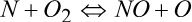 загальновизнаною. Згiдно цie'i тeopii. для утворення оксидiв азоту необхiдна висока температура i наявнiсть вiльного   кисню.   Окисления   азоту   здiйснюеться    заланцюговою    схемою.    Праворуч    наведенi    можливi.	...зворотн		окисления азоту.В результатi цих реакцiй утворюеться оксид азотуNO, який е основним продуктом, що мiститься у вiдпрацьованих газах. Концентрацiя NO у вiдпрацьованих газах бензинових двигунiв становить приблизно 99% у дизелiв - 93% вiд загально'i кiлькостi NOx.40Окрiм основних реакцiй окисленн.я мае мiсце реакцiя: 2NO + 02 <=> 2N02. Вiдбуваеться вона не лише в камерi згоряння, а також у випускнiй системi двигуна i в атмосферi.Можлива також реакцiя оксиду азоту з воднем: 2NO + Н2 <=> N2 О+ Н2 О.Двооксид азоту вступае в реакцiю в парою води, утворюючи азотну кислоту, частково розпадасrься на NO i О.Концентрацiя NOx також залежить вiд складупаливоповiтряноi" сумiшi. На рис. 5.8 показано залежнiсть змiни концентрацi'i оксидiв азоту у вiдпрацьованих газах бензинового двигуна та дизеля вiд коефiцiенту надмiрупов1.тря в паливопов1.трян·1и сум1ш1.Максимальна концентрацiя 1VO. - у вiдпрацьованих газах бензинового двигуна припадае на склад сумiшi, близький до стехiометричного (a=l) абодещо збiднений (a>l), коли мае мiсце максимальна температура робочого циклу. Зменшення NOx колисумiш збагачена пояснюсrься нестаче10 кисню, а зменшення NOx iз значним збiдненням.сум1ш1 викликано зменшенням температурив камер згоряння.NJ,х -1МJП-1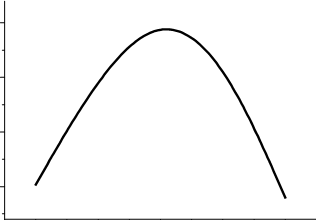 NJ,х	-1мтm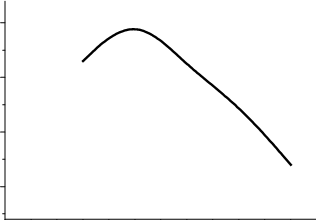 а)	6)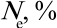 Рис. 5.8. Залежнiсть концентрацii: вуглеводнiв NOx у ВГ бензинового двигуна (а) i дизеля (6) вiд коефiцiенту надмiру.	.	..пов1тря паливопов1тряно1сум1ш1Максимальна концентрацiя оксидiв азоту NOx у вiдпрацьованих газах дизеля, як правило, вiдповiдае максимальному навантаженню. Проте, якщо значения димностi ВГ дизеля за максимального навантаження перебiльшуе встановленi норми, тодi максимальнi значения вмiс-ту NOx у вiдпрацьованих газах перемiщуються в сторону менших навантажень, тобто в сторону збiднення сумiшi. Зменшення концентрацii" NOxу  ВГ дизеля  iз  зменшенням  навантаження  пояснюеться  зменшенням  температури  в.цил1ндрах двигуна.Сполуки сiрки.41Сiрка входить в склад вуглеводневих палив, як шкiдлива домiшка. В камерi згоряння, з'еднуючись з киснем вона утворюе двооксид сiрки (сiрчистий ангiдрид): S + 02 S02.Потрапляючи разом з вiдпрацьованими газами уатмосферу двооксид сiрки вступае в реакцiю з киснем повiтря, утворюючи ангiдрид сiрки  (сiрчаний  ангiдрид)  або  розчиняеться  у  водянiй  парi,  утворюючи  сiрчистукислоту. Ангiдрид сiрки, в свою чергу, сполучаеться з водяною парою, утворюючисiрчану кислоту: S03 + Н 2О      Н 2SO4.Сажа.Утворення сажi в процесi згоряння вуглеводневих палив в цилiндрах двигуна пов'язане з термiчним розкладанням (пiролiзом) вуглеводнiв палива пiд впливом високих теl\1ператур 1. умовах нестач1. кисню.Пiролiз вуглеводневих палив в камерi згоряння вiдбуваетъся коли коефiцiент надмiру повiтря а  = 0,3 ...0,7. Пiролiз палива носить, як правило, локальний характер. В окремих зонах камери згоряння вiдбуваються реакцi·i розпаду вуглеводневого паливана вуглець i водень: СтН п    тС + iH2.Частки	вуглецю,	якi	утворилися	в	результатi п.1рол1.зу  вуглеводневих  палив,  вступають  в  реакц1.ю  з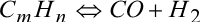 .		.речовинами, що	кисень   частково вигораютьПоблизу стiнок цилiндра двигуна, де температура.	..паливопов1тряно1   сум1ш1   менша,   частинки   вуглецюохолоджуються, в подальшому процесi згоряння вони практично не приймають участi. Цi охолодженi частники вуглецю i е сажа (кiптява), яка у складi вiдпрацьованих газiв надходить у атмосферу.Серед ycix енергетичних  установок, дизелi - основнi джерела викидiв сажi. I хоча в цилiндрах дизеля сумiш завжди збiднена (а>1) але через недосконалiсть процесу.	.	.сум1шоутворення в камерах згоряння дизел1в завжди мають м1сце зони нерозпиленогопалива, в яких локальне значения а значно менше за одиницю i навiть наближаеться досе'нуля. Це i е осередки, де виникае сажа.При	збагаченнi	паливоповiтряно"i	сумiшi3	.частки	вуглецю,	що утворились	в	результат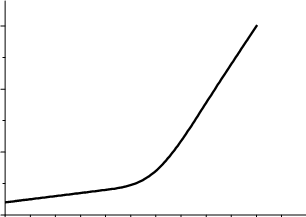 п1.рол1.зу, вигорають в менш·1и м1р1.Як вiдомо, збагачення паливопо-вiтряно"i сумiшiв	дизелi	мае		мiсце	за	умови	збiльшення навантаження.	Тому		часто	вихiд	сажi	з.	.	.в1дпрацьованими газами анал1зують залежно вщнавантаження	(потужностi	дизеля).	Така залежнiсть показана на рис. 5.9. IнтенсивнiстьО	20	40	60	80	100 N %е'Рис. 5.9. Залежнiсть вмiсту сажi у ВГ дизелязбiльшення вмiсту сажi спостерiгаеться при навантаженнях близьких до повного, де коефiцiент надмiру повiтря сягае 1,4...1,6.42Сполуки свинцю.Пiдвищення октанового числа бензину ранiше досягали додаванням до бензину етиловоi" рiдини, до якоi" входять тетраетилсвинець РЬ(С2Н3)4 i, так званi, виносники: а-хлорнафталена з бромiдом етилу чи дiброметану або дiбромпропану i iн.Тетраетилсвинець отруйна речовина, без кольору, легко розчиняеться в бензинi, температура кипiння 152°С при тиску 25 кПа.Виносники в камерi згоряння перетворюють  сполуки свинцю в газоподiбнiречовини,  як1. викидаються  з  цил1.ндр1.в  двигуна  разом  з  в1.дпрацьованиrv1и  газами  ватмосферу. У вiдпрацьованих газах свинець також rv1iститься як аерозоль оксидiв свинцю i сполук свинцю з бромом або хлором у видi солей.Утворення	забруднюючих	речовин	з	продуктiв	згоряння	палива	уaTl\'IOCфepiДо основних забруднювальних речовин, якi утворюються в атмосферi, вiдносять речовини, що виникають в результатi термохiмiчних i фотохirv iчних реакцiй.Переважно це речовини, якi виникають в результатi фотохiмiчних реакцiй i утворюють фотохiмiчнi тумани. Джерелом i"x утворення, в основному, е вiдпрацьованi гази автомобiлiв. Утворюються цi речовини у атмосферi пiд впливом сонячного ультрафiолетового випромiнювання.Первинною    реакцiею   е   реакцiя   розкладання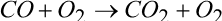 .двооксиду азоту на оксид азоту	атомарнии кисень, врезультатi	яких	вiдбувасrься	поглинанняультрафiолетового випромiнювання сонячного  спектру.	.	.1 реакц я	окисления	оксиду	вуглецю	п1д	впливомультрафiолетового випромiнювання.Атомарний кисень вступае в реакцiю з молекулярним киснем, утворюючи озон,0+02	03.Окрiм цих реакцii", пiд  впливом ультрафiолетового випромiнювання, мають мiсце.	.1 так :Реакцiя	розкладання	(дисоцiацii")	N02	спонукае	перебiг	багатьох	реакцiй,.	.зокрема	появу	в1льних	радикал1в	з	вуглеводневихсполук.  В  цьому випадку	N02  е каталiзатором	дляутворення	вiльних	радикалiв.	Вiльнi	радикали.	.окислюючись утворюють альдег1ди та 1нш1 речовини, як1.	.м1стять вуглець, а також аерозол1.Озонспонукае....реакц11окисленияатмосферiвуглеводн1в	у43Окисления	вуглеводнiв	i	оксидiв	азоту	приводить	до	виникнення пероксилацетнiтратiв (ПАН), пероксилбензолнiтратiв (ПБН) та iн. Основнi з них:Таким чином основними складовими фотохiмiчних перетворень в атмосферi €оксиди азоту, озон, альдегiди,  гiдрати, речовини групи ПАН, карбонiльнi  сполуки,.аерозол1 1 т. 1н.Шкiдливi речовини картерних газiв та випаровування системи живленняКрiм вiдпрацьованих газiв, джерелоr.1 забруднення навколишнього середовища при експлуатацi'i бензинових двигунiв € картернi гази та випаровування системи живлення, хоча Ух кiлькiсть (за винятком вуглеводнiв) вiдносно невелика. Вiдносно викидiв шкiдливих речовин з вiдпрацьованими газами, викиди з картерними за СО складають   2...8%,   СтНп-   15.0..300%,    NOx   -   до   2%.   Випаровування   бензинупотрапляють в атмосферу з паливного бака, а для карбюраторних двигунiв додатково з карбюратора.Як показав аналiз повiтря, в дев'яти крупних мiстах СНД, склад вуглеводнiв вповiтрi ближчий до складу палива, чим вiдпрацьованих газiв, що свiдчить про значну роль випаровувань i викидiв з картерними газами в забрудненнi атмосфери вуглеводнями.Кiлькiсть шкiдливих речовин, що викидаються з картерними газа!\1И дизеля менше, нiж у бензинового двигуна. Викиди NОскладають 0,2%, СО- 0,3...0,5%, вуглеводнiв- 0,1...3,0% вiд шкiдливих викидiв з вiдпрацьованими газами.Вплив шкiдливих речовин, якi надходять у атмосферу з вiдпрацьованиl\tИ газами ДВЗ на людину i довкiлляОксид вуглецю.Основний негативний вплив оксиду вуглецю на органiзм людини полягае у порушеннi газового обмiну в органiзмi. Гемоглобiн кровi в легенях у 240 разiв швидшесполучаеться з оксидом вуглецю нiж з киснем, утворюючи карбоксигемоглобiн (СОНЬ).	.	.	.1 втрачае здатн1сть переносити кисень в1д леген1в до окремих орган1в 1 виносити з нихвуглекислий газ. Mipa впливу оксиду вуглецю на органiзм людини залежить вiд концентрацi1 його в атмосферi i вiд тривалостi впливу..Вмiст СО у повiтрi 0,01% з тривалiстю дii"бiльше однiеi" години викликае головний бiль, погiршення реакцii" та зменшення   працездатностi.  Бiльшi  концентрацii:   СО  спричиняють   бiльш  важкi44наслiдки, аж до втрати свiдомостi. Довготривале вдихання СО призводить до серцево-..	..судинних захворювань, появи атеросклерозу, враження центрально нервово1 системи,виникнення iнфаркту мiокарда, розвитку легеневих захворювань. Особливо впливаеоксид вуглецю на людеиVшо страждають коронарною недостатн1•стю.Високi концентрацii" СОНЬ.	.призводять до втрати св1домост1,СОНЬ, JOOO 2000 !ООО .лmн'--7-5-0·-------С-!\-Jt-ер--т·ъ---навiть	до	смертi	(рис.	5.1О).	%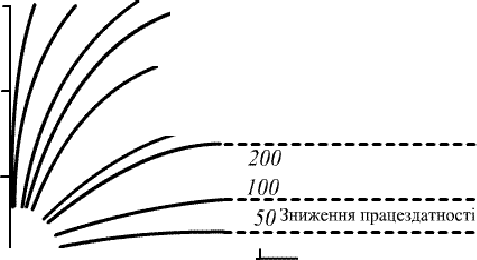 Дослiдження		показали,	шо перебування	в		атмосферi		звмiстом СО лише 0,001...0,0015%	4о(10...15 млн-1)	протягом	8	годинспричиняе	у	окремих	людей ..---------------------250 Втрата свiдомостi-----------------------пог·1ршення	здатностt	до	20сприйняття	часу.	Процесутворення карбоксигемоглобiну е	о о	r оловний бiльзворотним.  За  зупинки  вдиханняСО,  його концентрацiя  на кожнi5	10	15	20 Спокiй3... 4 години зменшуеться вдвiчi.Дослiдження	щодо	впливуо	1	2.	3	4	5Час пе1Jебуванн.я, год6	7 Важка працяСО на рослинний свiт довели, шо за концентрацi·i СО нижче 0,01%такого	впливу	не	вiдбуваеться.нав1ть у випадку витримки рослинв	цiй	атмосферi	протягом	3	тижнiв, утворення пилку.Вуглеводневi сполуки.Рис. 5.10. Дiаграма впливу вмiсту СО в.	.	.пов1тр1 на орган1зм людини.	.але	в  деяких	дослщженнях	пог1ршувалось3 велико'i кiлькостi вуглеводнiв, якi мiстяться у вiдпрацьованих газах, найбiльшо'i шкоди завдають ароматичнi вуглеводнi олефiнового ряду, тобто ненасиченi вуглеводнiетилового ряду, що мають високу активн1.сть 1. е вих1. дними продуктами для утворенняфотохiмiчного смогу. Вплив вуглеводнiв на органiзм людини рiзноманiтний: вiд виникнення неприемних вiдчуттiв до появи рiзних захворювань. Характерною особливiстю дii" вуглеводнiв на органiзм людини е i"x вплив на центральну нервову систему. Великi концентрацii" вуглеводнiв можуть призвести до наркотичногосп'янiння, що неприйнятно, особливо пiд час керування автомобiлем. Окрiм того,.вуглеводн1 спричиняють виникнення серцево-судинних захворювань, аритмtю серця,.	.	.	.	.порушують д1яльн1сть шлунково-кишкового тракту, викликають зм1ни у склад кров .Численними	дослiдженнями	встановлено,	що  один	з	вуглеводнiв	-	етилен.	.	.негативно впливае на рослини, викликаючи симптоми раннього стар1ння, хрон1чн1ураження, в.1дпадання кв1. ток та плод1.в, припинення росту.Особливу групу вуглеводнiв складають канцерогени - речовини,  шо спричиняють раковi захворювання. Серед них особливою канцерогенною активнiстю вiдрiзняеться бенз( а )пiрен (С2оН12) , що виглядае як кристали жовтого кольору. Вiн добре розчиняеться в оливах, жирах, сиворотцi людсько·i кровi В 1\1iсцях безпосереднього контакту кристалiв з тканинами органiв, спричиняе виникнення злоякiсних пухлин. Мае властивiсть накопичуватися у органiзмi людини i, досягнувшикритичних концентрац1•    иV, спричиняе ракове захворювання.45Альдегiди.Основними альдегiдами, що надходять у атмосферу з вiдпрацьованими газаJv1и еформальдегiд i акроле"iн.ФорА1,альдегiд (мурашковий альдегiд) - газ без кольору iз задушливим, подразнюючим запахом. Охолоджуючись перетворюеться в рiдину за температури мiнус 21°С. Легко розчиняеться у водi. Розчин, який мiстить 40% формальдегiдуназиваеться формалiном. Шкiдливо впливае на органи дихання i слизовi оболонки. €.	.	..	..	.дуже сильним подразником, вражае д1яльн1сть центрально нервово1 систеJv1и, печ1нки,нирок. За концентрацi"i формальдегiду у атмосферi 0,007% мае мiсце легке подразнення дихальних шляхiв i слизових оболонок очей i носа, за концентрацi"i О,18% - подразнення сильне. Запах сприймаеться людиною за концентрацii" О, 000015% i це мае бути сигналом, що перебування в такiй атмосферi небезпечне.Акролеiн - рiдина без кольору iз запахом пiдгорiлих жирiв. Температура кипiння 52,4°С. Пара акроле"iну спричиняе сильне подразнення слизових оболонок очей. Вмiст йога в атмосферi 0,002% згубний, 0,0005% - важко переносимий, 0,00008% - для людини безпечний. Запах сприймаеться людиною за концентрацi"i 0,00016%. Концентрацiя йога в повiтрi 0,014% може призвести до смертi через 1О хвилин. Вплив акроле"iну на органiзм людини адекватний впливу формальдегiду.Сажа.Вiдпрацьованi гази ДВЗ е основним джерелом викиду в атмосферу твердих частинок i в першу чергу сажi (кiптяви). Частинки сажi розмiром О,5... 2мкм.затримуються в легенях, викликаючиОсновна небезпека сажi полягае у тому, що на сво"iй поверхнi вона адсорбуе велику	к1.льк1.сть	вуглеводневих	сполук,	зокрема	пол1.цикл1.чних	аро!\1атичнихвуглеводнiв i серед них найбiльш активний i небезпечний - бенз(а )пiрен. Саме за допомогою саж1 ц1 сполуки надходять у орган1.зм людини через дихальн.1шляхи.Крiм того, як механiчна домiшка, сажа погiршуе прозорiсть атмосфери, вона перебувае в повiтрi у завислому станi до 8 дiб.Оксиди азоту.Основна	частина	оксидiв	азоту,	якi	знаходяться	у	атмосферi	надходить	з вiдпрацьованими газами автомобiлiв.Оксиди		азоту	NO	i	N02	отруйнi	для	органiзму	людини,	мають		сильну подразнюючу	дiю,  особливо  на  слизовi  оболонки,	зокрема	очей.  Здатнi	глибокопроникати  в  легенi,  викликаючи  пошкодження  "ix тканин. За  високо"i концентрацi"i.	.	.	.	.	.можлив1	виникнення	хрон1чних	респ1раторних	захворювань	1	нав1ть	смертельн1випадки.Двооксид азоту в концентрацi"i4...6 мг/мЗ викликае порушення життедiяльностi рослин, пригнiчуючи i"x зростання. Тривалий вплив N02 призводить до хлорозу рослин (передчасного старiння).46Двооксид азоту е вихiдним продуктом утворення озону пiд впливом ультрафiолетового випромiнювання. А надмiрне накопичення озону у приземному просторi дуже шкiдливе. Крiм того, N02 мае вирiшальну роль в утвореннi фотооксидантiв. Розчин N02 у водi е складовою "кислотних дощiв".Сполуки сiрки.Сiрчистий газ S02 - основний токсичний продукт сполук сiрки, що надходить у атмосферу з вiдпрацьованими газами. У вiльному станi S02 це газбезкольору з рiзким запахом, кислий на смак, отруйний, подразнюе слизовi оболонки очей i дихальних шляхiв. Легко розчиняеться у водi, утворюючи сiрчисту кислоту Н О3.Вражае органи  дихання,  змiнюе  склад  кровi,  погiршуе  iмунiтет,  порушуебiлковий обмiн речовин в органiзмi. Крiм того руйнуе вiтамiн В1 в кровi, збiльшуе накопичення цукру i бiлку в кровi.Висока концентрацiя S02 у атмосферi викликае гострий бронхiт, задуху, можливу смерть внаслiдок рефлекторного спазму горла.Сполуки сiрки S02, S03,  H2S03 i H2S04 наносять значний збиток лiсовому iсiльському господарствам - вони закислюють грунт. Пiдвищують вразливiсть рослин захворюваннями. Окрiм того, цi речовини е основними складовими класичного  смогу i складовою "кислотних дощiв".Сполуки сiрки наносять значних збиткiв комунальному господарству мiст, руйнуючи металевi конструкцi"i, бетон. Пiддають руйнацi"i пам 'ятки архiтектури.Сполуки свинцю.Наявнiсть сполук свинцю в атмосферному повiтрi мiст, в основному, пов'язана з вiдпрацьованими газами бензинових двигунiв, якi живляться етилованим бензином.Етилова рiдина згорае в камерах згоряння двигунiв, утворюючи неорганiчнi сполуки - оксиди i солi, якi, завдяки виносникам, аерозолями надходять у атмосферу. Зваженi частинки розпорошуються в навколишньому середовищi. Значна частина сполук свинцю осiдае на землю поблизу автомобiльних дорiг.Аерозолi потрапляють в органiзм людини в процесi дихання. Окрiзь того сполуки свинцю можкть потрапляти в органiзм людини крiзь шкiру i разом з 1жею. Вони викликають порушення функцiй органiв травления, нервово-м'язово"i системи i мозку. Свинець i його сполуки  здатнi  накопичуватися  в  органiзмi  до  небезпечних концентрацiй, тому що вони погано виводяться з органiзму. Особливо  небезпечнi для дiтей, оскiльки уповiльнюють Ух фiзичний i розумовий розвиток..Продукти фотохiмiчного синтезу.В останнiй час, роглядаючи забруднення атмосфери мiст i великих промислових центрiв, велику увагу почали придiляти вмiсту в нiй озону. Ранiше (до 1967 р.) вважалося, що наявнiсть озону в повiтрi свiдчить про його чистоту. Зараз ця думка змiнилась. Через те, що озон - сильний окисник, вiн е промiжним продуктом фотохiмiчних реакцiй в умовах забруднено"i атмосфери. Дуже шкiдливо озон впливаена рослиннiсть, спричинюючи  передчасне старiння, значне зменшення врожайностi.с1льськогосподарських культур.47Окрiм того значнi матерiальнi  збитки пов'язанi з руйнацiею пам'яток архiтектури та мистецтва.Для запобiгання руйнацi'i синтетичних тканин, пласт1\11ас та виробiв з гуми додають спецiальнi добавки, що призводить до Ух подорожчання.Згубно дiе озон на органiзм людини - спричиняе подразнення слизовоi" оболонки, очей, кашель, задуху, спазми дихальних шляхiв. Призводить до виникнення серцево­ судинних захворювань. Озон як токсичну речовину вiдносять до першего класу небезпеки. Особливо небезпечний вiн для дiтей, тому що вони, в результатi бiльш рухливого способу життя, споживають значно бiльшу кiлькiсть повiтря.Утворенi в результатi фотохiмiчних реакцiй за участю озону оксиданти ПАН iПБН подразнюють	слизовi	оболонки	людини,  зменшують	прозорiсть	атмосфери,пошкоджують  рослини,  руиV концентрац1и.нують  гуму 1•ц1•властивосn•проявляються за дуже малихДеяки1'vrи дослiдженнями встановлено, що за iнтенсивного фотохiмiчного смогуспостерiгаеться зростання	захворюваностi тварин. Особливу	небезпеку	оксиданти створюють для осiб з порушеннями органiв дихання.В табл. 5.6 наведено данi про вплив рiзних концентрацiй озону та фотооксидантiвв пов1.тр1. на стан людини та довк1.лля.Таблиця 5.6 Вплив концентрацiй озону та фотооксидантiв в повiтрi на стан людини та довкiлляНакопиченню озону в нижнiх шарах атмосфери сприяе автомобiльний транспорт, що  е  основним  джерелом  утворення  оксид1.в  азоту  та  вуглеводн.tв,  що  виступаютькаталiзаторами для утворення озону. Отже досягти зменшення концентрацii" озону в великих мiстах 1\lrожна запровадженням будь-яких заходiв щодо зменшення оксидiв азоту та вуглеводнiв у вiдпрацьованих газах ДБЗ.486. ШУМОВЕ ЗАБРУДНЕННЯ ДОВКIЛЛЯШум це одна з форм фiзичного (хвильового) забруднення природного середовища. Транспортний шум - це перевищення природного рiвня шуму, спричиненого роботою двигунiв, колесами, гальмами i аеродинамiчними особливостями транспортного засобу.Абсолютно безшумний автомобiль на дорогах такий же неприйнятний як i дужешумний. У разi безшумного автомобiля водiй втрачае зворотний зв'язок з автомобiлем-  вiн не вiдчувае швидкостi та резервiв потужностi автомобiля. Окрiм того пiшохiдвзагалi не вiдчувае наближення небезпеки i це може призвести до небажаних наслiдкiв.	.для		дорожнього руху.Характеристики звукових хвильДжерело	звуку	характеризуе звукова.потужн1сть,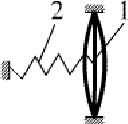 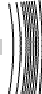 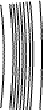 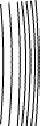 випром1нювання.направленост .частотнии	спектр.	характеристика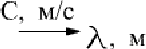 рmaxрПеренесения енергii" пiд час поширення..	.	..звуково1 хвил1 характеризуе вектор миттево1.	.zнтенсивностz	звуку,	яку	називаютьщiльнiстю потоку звуковоi" потужностi, Вт/м21=	р· Vр2р.[111 !)або	]=р · V '(6.1)Рис. 6.1. Схема звукових коливаньшвидкiсть поширення звуку, м/с.дер - тиск звуку, Па - рiзниця мiж миттевим значенням звукового тиску i барометричним тиском; р -  густина середовища, кг/м3; v -V=A· f'	(6.2)де л, - довжина хвилi, м;	f	-	частота коливань, Гц.Звукова потужнiсть (N, Вт), яку розвивае джерелом шуму - це звукова енергiя, яку воно випромiнюе за одиницю часу. Визначають i"i потоком iнтенсивностi звуку крiзь замкнуту поверхню площею S, що оточуе джерело звуку.(6.3)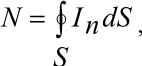 де /п	- нормаль до вказаноi" поверхнi.49Iнтенсивнiсть звуку, звукова потужнiсть джерела звуку пов'язанi з величинами, якi визначають фiзичний вплив звуку на людину. Простiр, у якому поширюються звуков. хвил1., називають звуковил1 поле.111..Змiна фiзичноrо стану середовища в звуковому полi, яке спричинено наявнiстю.	.	.звукових хвиль, характеризують 1нтенсивн1стю звуку, звуковим тиском, рtвнем звуково1.. потужност1 1 частотним спектром.До  звукових  коливань,  якi  сприйr.1аюе  людське  вухо,  вiдносять  коливання,частота яких знаходиться в межах вiд 16 до 20000 Гц. Коливання з частотою нижче 16 Гц  вiдносять  до  iнфразвуку,  понад  20000 Гц  -   ультразвуку.  Коливання  з  такими.	..	.....частотами людина не в1дчувае, проте вплив 1х неrативнии.Величини iнтенсивностi звуку, звукового тиску i звуковоi" потужностi змiнюються в дуже широких межах. Наприклад, звуковий тиск самого тихого звуку, який може сприйняти людина становить 2·10-5 Па, максимальна величина звукового тиску, що сприймаеться людиною - 2·104 Па.Ще в бiльш широких межах змiнюються величини iнтенсивностi звуку i звуковапотужнiсть, межi i"x змiни сягають 1015 разiв. Користуватися абсолютними величинами цих показник1в дуже не зручно.Основнi оцiнювальнi показники фiзiологiчного впливу звуку на людинуНа пiдставi психофiзiологiчного закону Вебера-Фехнера, що встановлюе залежнiсть подразнюючого впливу шуму на людину, вiдповiдно якому iз збiльшенням.	.	....	....	....1нтенсивност1 звуку джерела шу\\1у иого подразнюючии вплив людина сприимае залогарифмiчною залежнiстю. Тобто органи слуху людини сприймають не рiзницю, а кратнiсть змiни абсолютного значения, тому на практицi для вимiрювання шуму застосовують вiдноснi показники цих параметрiв, що називають рiвнями. Кожен ступiнь цiei" шкали вiдповiдае змiнi iнтенсивностi шуму в десять разiв. За одиницею вимiрювання прийнято умовну величину, що (на честь англiйського iнженера О.Беллавинахiдника телефона) назвали - бел (Б). Частiше на практицi застосовують такуодиницю, як децибел-дБ, яка дорiвнюе О,lБ.Рiвень iнтенсивностi звуку, дБ: L   =1О lg!_ ;	(6.4)IoРiвень звукового тиску, дБ: LР   =1О lg   р2; ,РепРiвень звуковоi" потужностi, дБ: LN	= l О lg N	,No(6.5)(6.6)де 10,  рсп, NO  -	пороговi величини iнтенсивностi звуку, середньоквадратичного звукового тиску i звуковоi· потужностi: 10=1012 Вт/м2;	Pcn=2-J0-5 Па; N0=10-12 Вт.1,  рс,	N  - iнтенсивнiсть звуку, середньоквадратичне значения звукового тиску,.середня звукова потужн1сть.50Lр,дБ]_10]0080604020о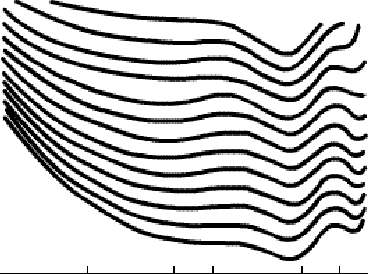 100	1000	10000J; ГцЧутливiсть	слуху	людини.спадае	1з	зменшенням	частотизвуку.Наприклад, вухо людини сприймае чистий тон (його ще називають музичнии тон - це синусо"iдальнi коливания) частотою 100  Гц,  що  мае  рiвень  звуковоготиску 44 дБ, як той, що дорiвнюе за.гучн1стю	чистому	тону	частотою1ООО Гц з рiвнем звукового тиску 29дБ.	Цi	поправки	розробленi	на.	..основ множини кривих однаково1гучностi  Флейтчера-Монсона (рис.Рис. 6.2. Кривi однаковоi" гучностi для.ЧИСТИХ TOHIB6.2).Сукупнiсть	частот,.ЯКIскладають	шум,	називаютьспектром шу1v1у. Визначаючи основнi рiвнi величин шуму, якi	сукупнiстю   звукових.	..	.	.	.	.хвиль р1зно1 частоти, весь спектр чутного шуму под1ляють на дек1лька д1лянок, як1називаються октавами.Октава - смуга частот, в яко"i кiнцева частота у два рази бiльша початково·i, тобто/ =2/п-Величини L1, Lp, LN визначають в октавних смугах iз середньо-квадратичними значениями частот fcp = ,J fк · .fн .Iнодi, за технiчними вимогами на показники шуму деяких машин, i особливо пiдчас  пор1•внянь  машин  р1•зних  конструкц1•   иV,  оц1•нювання  проводить  за  корегованимрiвнем звукоiоi"потужностi, який е сумарним рiвнем звуковоi"потужностi з корекцiею за шкалою А на частотах, якi розглядаютъ.Корегований рiвень звуково"i потужностi визначають за рiвиянням:LN,A11	О \L	·=lOlgZ:10, N,iA'i=I(6.7)де  LN,iA -	рiвнi звуково"i потужностi в октавних смугах частот з урахуваниям поправкиза характеристикою А, дБ; п - число вимiрювань.Основним оцiнювалъним показником шуму в гiгiенi е еквiвалент рiвня шумуLэкв. Це рiвень постiйного шуму, за якого за певний перiод часу  t передають таку женергiю,  як  i  за  неусталеного  шуму  за  цей  самий  промiжок  часу.  Еквiвалентнийнеперервнии.,р1. вень звуку визначають за р.1внянням:Lэкв =10lg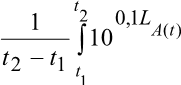 t'	(6.8)де LAf..,) -	значения рiвня звуку, t1, t2 -   перiод часу.51Основнi види i джерела шyJ\>ty двигуна i автомобiляЗагальний шум автомобiля, що рухаеться, складають шум, який створюють двигун, агрегати автомобiля, кузов, додаткове обладнання, шурхiт вiд кочення шин,.	.ПОТlК пов1тря.Шум,  який  виникае  пiд  час  роботи  двигуна  i  автомобiля	вцiлому , можна подiлити на двi групи - аеродинамiчний i механiчний. Випромiнюеться вiн великою.КlЛЬКlСТЮ джерел.Аеродинамiчний шум виникае в результатi газообмiну в двигунi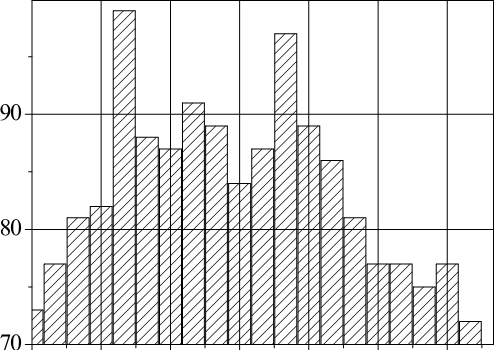 .	.	.ПIД час процес1в впуску СВIЖОГО	дБзаряду 1 випуску в1дпрацьованих газ1.в,	а	також	в	результат....	.взаемод11 лопат1в венти-лятора з.пов1трям.Механiчний	шум спричиняють процес згорання  1.	.динам1чн1	процеси	вкривошипно-шатунному.	.	.механ1зм1,	газорозпод1льчому.	.	.меха-н1зм1,	систем	мащення,систем. охолодження, живлення .1	 	.lH.Аеродинамiчний	шум.31,5	63	250	500 1000	2000	4000	.(Гцпередае	пов1тряне	середовище,Рис. 6.3. Спектр шуму легкового автомобiлямехан1. чнии	шум	ЗОВ	.ШНЯН\.	.п1д час руху в режим розгону52поверхня двигуна i агрегати автомобiля.Шум автомобiля е типовим широкосмуговим шумом.Для прикладу на рис. 6.3 показано спектр шуму i його величини для легкового автомобiля пiд час руху в режимi розiгнання до швидкостi 60 км/год з середнiм прискоренням 0,8 м/с2 в смугах частот 1/3 октави.Нормування i методи ВИJ\tiрювань шуму автомобiля i двигунаРозрiзняють зов11.iшнiй i внутрiш11.iй шум автомобiля. Зовнiшнiй шум автомобiля одне з основних джерел мiського шуму. Близько 60...80% шумового фону мiст створюе автомобiльний транспорт. Транспортний шум в мiстах сягае 80...100 дБНор:rv1ування гранично допустимих рiвнiв шуму займае важливе мiсце в розробцi заходiв, спрямованих на зменшення шуму автомобiлiв.Пiд  час   визначення   внутрiшнього   шуму   автомобiля   за   ГОСТ   27435-87"Внутренний шум автотранспортных средств. Допустимые уровни и методы измерений"як оцiнювальний показник встановлюють рiвень звуку в дБА.Допустимi рiвнi шуму рiзних типiв автомобiлiв наведено в табл. 6.1.Таблиця 6.1Допустимi рiвнi внутрiшнього шуму рiзних типiв автомобiлiвПриr.1iтка:J.	Пiд вантажними автомобiлями i автопо'iздами для мiJ1<народних i мiжмiських перевезенъ маютъ на увазi автомобiлi, в яких с с11альне мiсце.2.	Для модифiкованих автомобiлiв допустимi норми встановл101отт, такими як i для базових автомобiлiв.Вимiрювання проводять пiд час розгону автомобiля на вищiй передачi до швидкостi 120 км/год або швидкостi, яка вiдповiдае О,9пнолt• вибираючи найменше значения.Якщо за частоти обертання 0,9nно,н швидкiсть автомобiля перевищуе 120 км/год,вимiрювання проводять на нижчiй передачi, але не нижче третьо"i, якщо  коробка передач мае чотири i бiльше передач, i не нижче другоi:, якщо коробка передач мае менше чотирьох передач.53Починати Зl\1iнювання треба з найменшо'i допустимо.. швидкост1., але не нижче швидкост1., якавiдттовiдае 0,45 n110л1.   У разi коли за частоти 0,9п,.10,11швидкiсть на вибранiй передачi перевищуе 120 км/год, початкова швидКiсть автомобiля повинна становити 60 км/год.Вимiрювання  рiвня шуму здiйснюють в такихточках (рис. 6.4): поблизу крiсла водiя;поблизу крiсла водiя, а також над останнiм рядом крiсел (поблизу крiсла, розташованого ближче до поздовжньоi: вici симетрii: автомобiля) в автомобiлi з числом мiсць для сидiння не бiльше 9·'поблизу крiсла водiя, а також над першим мiсцемдля сидiння (за крiслом водiя) i останнiм рядами крiсел в автомобiлi з числом мiсць для сидiння бiльше 9;в автомобiлi з числом рядiв крiсел бiльше 3 (за крiслом водiя) додатково здiйснюютьвим1. рювання над  середн1.м рядом кр1. сел.Ата.Б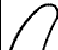 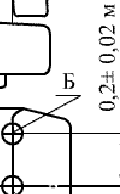 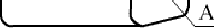 Рис. 6.4 Схема розташування мiкрофону в серединi салону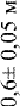 К.омiтетом транспорту Свропейсько'i економiчно'i комiсi1· ООН прийнятi Правила No 51, в яких рекомендованi мiжнароднi норми щодо обмеження зовнiшнього шуму, спричиненого автотранспортними засобами. На пiдставi цих Правил створено нацiональнi стандарти ДСТУ UN/ECE R 51-01-2002 "Сдинi технiчнi ттриписи щодо офiцiйного затвердження дорожнiх транспортних засобiв, що мають не менше нiж чотири колеса, стосовно створюваного ними шуму" (Правила ЕЭК ООН No51-01:1996, IDT).У 1994 р. €ЕК ООН прийнято нову поправку 02 до Правил No5 l на  допустимiрiвнi зовнiшнього шуму, що створюють транспортнi засоби, чиннiсть в Украtнi цi Правила отримали впровадженням ДСТУ UN/ECE R 51-02-2002 "€динi технiчнi приписи щодо офiцiйного затвердження дорожнiх транспортних засобiв, що мають не менше нiж чотири колеса, стосовно створюваного ними шуму" (Правила ЕЭК ООН No5l-02:1996, IDT). Як оцiнювальний показник рiвня зовнiшнього шуму встановлено рiвень звуку в децибелах за коригувальною шкалою А (табл. 6.2 та 6.3).Автомобiлi,	крiм легкових	i  вантажопасажирських, з  rv1еханiчною	коробкою передач, виробництво яких розпочато до 01.01.87, випробовують на другiй передачi, якщо коробка мае чотири i менше передач переднього ходу. Якщо коробка передач мае бiльше чотирьох передач переднього ходу, випробування проводЯть на третiй передачi.Легковi i вантажопасажирськi автомобiлi з механiчною коробкою передач випробовують на другiй передачi незалежно вiд кiлькостi передач переднього ходу.У авто:rv1обiлiв  з  додатковою  коробкою  передач  з  ручним  керуванням  абоголовною передачею з декiлькома передатковими вiдношеннями необхiдно включати передачу, що забезпечуе найвищу швидкiсть руху. Ведучi мости, якi можуть вiдключатися мають бути вiдключеними.54Таблиця 6.2Допустимi рiвнi зовнiшнього шуму рiзних типiв автомобiлiвПримiтка:Потужнiсть двигуна -	номiналъна потужнiсть нетто за ГОСТ 14846-61Для автомобiлiв з повною 1асою бiлъше 3500 кг допускаетъся перевищення рiвня шу ,rу на \дБА, якщо на автомобiлi встановлено дизель з безпосереднiм впорскуванням палива.Для повнопривiдних автомобiлiв з повною 1асою бiлъше 2000 кг допускаетъся збiлъшення рiвня шу 1у на IдБА, якщо потужиiстъ двигуна менше 150 кВт i иа 2 дБА, якщо потужнiстъ двигуна 150 кВт i бiлъше.Таблиця 6.3 Допустимi рiвнi зовнiшнього шуму, що створю€ транспортний засiб55Автомобiлi з механiчною коробкою передач, з автоматичною коробкою передач з ручним переключениям керування, без коробки передач повиннi наближатися     до     початку     дiлянки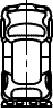 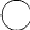 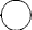 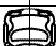 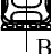 вим1. рювання	з	сталою	швидк1.стю,наиV   меншою з наступних швидкостеиV  :що вiдповiдае 3/4 номiнально"i частоти обертання  колiнчатого  вала двигуна; 50 км/год.В	автомобiлi	з	автоматичноюкоробкою	передач	з		ручним переключениям	керуванням,	яка	rviaeбiльше двох передач, з метою уникнення..	..	.включения  першо1 знижуючо1 передач ,можна	або	збiльшити	початковушвидкiсть до 60 км/год, або зменшити подачу	палива	до	95%	вiд	необхiдно"i.подач	за	повного	навантаження.Останню	умову	вважають	виконаною,.	..	.якщо кут в1дкриття дросельно1 засл1нкиабо перемiщення регулятора паливного насоса становить не менше 90% "ix r.1аксимального    значения.    Збiльшенняпочатково'i   швидкостi   або   зменшення.	.	.подач   палива   повинно   в1дм1чатися   упротоколi випробувань.Автомобiлi з автоматичною коробкою передач без ручного переключения мають наближуватися до початку    д1• лянки,    на    як1•vи    проводить вим1рювання, з усталеними швидкостями 30, 40, 50 км/год. За результат приймають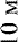 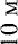 Рис. 6.5. Схема дiлянки для вим1.рювання	.  НЬОГО  шумунайбiльше значения, отримане пiд час вимiрювань на вказаних швидкостях.Рух автомобiля на дiлянцi дороги, де здiйснюють вимiрювання, (див. рис. 6.5) мае здiйснюватись з iнтенсивним розiгнанням в двох напрямках. В момент перетинання передньою частиною автомобiля лiнi"i АА треба рiзко натиснути на педаль дросельно'i заслiнки або подачi палива. Педаль рiзко вiдпускають в момент перетинання задньою частиною автомобiля лiнi"i ББ, не зважаючи на наявнiсть нерозчiплювального причепа або напiвпричепа.Гранично допустимi норми шуму автомобiльних двигунiв регламентованi галузевим стандартом ОСТ 37.001.266-83 "Шум автомобильных двигателей. Допустимые уровни и методы измерений".У  вiдповiдностi   до   цього   ОСТу   як   оцiнювальнi   показники   шумовиххарактеристик встановлюють:рiвень звукового тиску  LА  в дБА, який е основним оцiнювальним показником;56рiвень звукового тиску Lь в дБ в октавних смугах частот з середньогеометричними частотами вiд 125 до 8000 Гц:рiвень звуковоi" потужностi LN в дБ в октавних смугах з середньогеометричнимичастотами вiд 125 до 8000 Гц:корегований рiвень звуковоi"потужностi LN в дБА.Останнiй показник використовують в разi порiвняння шумових характеристик двигун1• в р1• зних конструкц1•иv .Допустимi рiвнi звуку для двигунiв, виробництво яких розпочато 01.07.84 р., пiд час роботи двигуна з повним навантаженням на рiзних частотах обертання колiнчастого вала, не повинно перевищувати значень наведених на рис. 6.6Випробування двигуна проводять в звукоiзольованiй камерi. Кiлъкiсть точок, вдБА1041009692		для	дизел1.в	без наддуву I  з наддувом;-	для	двигун1в	з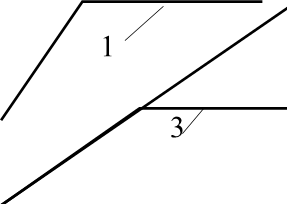 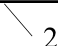 скровим запалюванНЯJ.\,Iлегкових  автомобiлiв  i вантажних  автомобiлiв повною масою до 3,5 твключно;88	3.	-	для.двигун1в	з84	10002000	3000	4000	5000 хв-1скровим запалюванням вантажних автомобiлiв повною масою бiльше 3,5 т i автобусiв.Рис. 6.6. Допустимi рiвнi звуку двигунiв.	.р1зних тип1вяких проводить вимiрювання мае бути не менше 8 (див.рис. 6.7)За результатами випробовувань визначають середнiй рiвень звуку Ln1A, дБА i середнiй рiвень звукового тиску Ln1b, дБ в октавних смугах частот.Зменшення шуму автомобiлiвВраховуючи, що рiвень аеродинамiчного шу.1м.у, який створю€ система впуску i випуску значно бiльший за механiчний шум, тому основну увагу пiд час розробленнязаход1.в  щодо  зменшення  шуму  двигуна  прид1. ляють  зменшенню  аеродинам1. чногошуму.Основним способом зменшення рiвня аеродинамiчного шуму пiд час впуску.	.	.	.	.пов1тря 1випуску в1дпрацьованих газ1в е застосування глушник1в.За принципом дi"i глушники подiляють на: щiлиннi активнi; активнi грибоподiбного типу; резонанснi; активно-резонанснi; сопловi; з розширювальними камерами (ка!\1ернi); активно-резонанснi в сполученнi з камерними чи щiлинними.На автомобiльних i тракторних двигунах в системах впуску найбiльш поширенiглушники  з  розширювальними камера.1м.и,  як1.  конструктивно  поеднують  з  корпусомповiтряного	фiльтру.	Камернi	глушники	системи	впуску	складаються	з..	..	.розширювально1 камери, поеднано1 з пов1тропроводами.57Глушник	пропускае	звуковi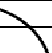 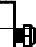 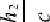 коливання	нижче  яко1.. сь  гранично..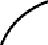 частоти.1	поглинаеколивання,частота яких вище граничноi". Об'ем розширювальноi' камери вибирають таким   чином,   щоб   поперечний   i"iрозмiр	був  . меншим	половинидовжини хвил1 приглушеного звуку.Граничнi частоти системи впуску встановлюють 25 Гц, для систем випуску - 100...120 Гц.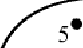 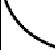 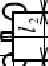 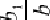 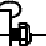 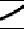 Для зменшення шуму випуску вiдпрацьованих	газiв	бiльшогопоширення	набули	камерно-.	.резонансн1	1перфорованими активного глушения..камерн1	зелементамиЗменшити механiчний шум, який створюе двигун i yci агрегати автомобiля	можна	i'x конструктивним удосконаленнямабо       впровадженням       сучасних.технолог1и.Вiдомо,	що	в	результатiРис. 6.7. Розташування точек на поверхнi.виrv11рювання:високо'i частоти обертання колiнчастого валу 1 1нших деталей навiть незначна незбалансованiсть мае може викликати значнi вiбрацii', що призведуть до пiдвищення шумностi автомобiля.Тому дуже важливо щоб yci деталi i вузли, якi приймають участь в зворотно­ поступальному i обертальному рухах були динамiчно збалансованi (зрiвноваженi).Знизити  шу!\1 кривошипно-шатунного  i  газорозподiльчого  механiзмiв  можназастосуванням	кришки	газорозпод1.льчого	механ1.зму	1.	п.1ддона	картеру	зметалопластикових матерiалiв з високим внутрiшнiм тертям. Зменшення шуму вiдбуваеться в результатi перетворення звуковоi' енергii' в теплову.З метою зменшення  загального шуму, який створюе двигун,  використовуютьшумопоглинальн.1 покриття	поверхонь корпусних  деталеи  двигуна,  встановлюють.двигун в шумопоглинальн1 камери.Для зменшення шуму агрегатiв трансмiсii" впроваджують рiзнi конструктивнi i.	.технолог1чн1 заходи.Наприклад, застосування складеноi' карданноi' передачi з уведенням промiжноi' опори - рацiональнiй метод боротьби з вiбрацiею i з пiдвищеним шумом.Для зменшення шуму зубчастого зачеплення застосовують спецiальну обробку зубiв шестерень. Для зменшення шуму пiдшипникiв пiдвишують точнiсть "ix виготовлення.Шум агрегатiв  трансмiсii' особливо  зростае,  якщо  частоти  власних  коливаньокремих елементiв спiвпадають з частотаJм:и вимушених коливань. Тому необхiдно змiнювати жорсткiсть або вагу елементiв трансмiсii' i, таким чином, змiнювати власну частоту коливань, або зменшувати рiвень вiбрацi"iшляхом "ix демпфування.58Рiвень шуму автомобiльних шин найвагомiший фактор, що заважае зменшити шум автомобiля особливо пiд час руху з великими швидкостями.Шум	автомобiлъних	шин	визначасrься	такими	фактораl\1и:	витiканнямстисненого	повiтря  мiж  поверхнею	шини	в  нерiвностями	дороги;  вiбрацiею,	шо.	.	.	.	.	.викликана нер1вностями   дороги   1   нер1вном1рною   рад1альною   жорстк1стю   шин;турбулентними потоками повiтря, що обтiкають поверхнi шин.Пiд час руху автомобiля радiальнi шини спричиняють шум дещо менший, нiж дiагональнi з таким же вiзерунком. Шум шини з закритими порожнинами у вiзерунку протектора вищий за поперечний розчленований вiзерунок. Найменш шумнi шини - з поздовжнiми ребрами.Зменшення аеродинаrv1iчного шуму автомобiля, що виникае в результатi обтiкання його зустрiчним потоком повiтря досягають створенням найрацiональнiших форм кузова автомобiля, що забезпечить меншу турбулiзацiю повiтряних потокiв.Зменшення внутрiшнього шуму автомобiля досягають нанесенням на внутрiшню поверхню кузова спец1. альних звукопоглинальних матер1.ал1.в.Вiбрацiя автомобiля i шляхи i"i зменшенняОсновним джерелом виникнення транспортно·i вiбрацii: е коливання, спричиненi незрiвноваженими силами iнepцii" мае, якi здiйснюють обертальний i зворотно­ поступальний рух, що виникають в вузлах, в агрегатах автомобiля, а також коливання, що виникають через нерiвностi дорожнього покриття. Коливання передають агрегати i пiдвiска на кузов автомобiля i впливають на водiя i пасажирiв. Коливання, якi пiд час руху автомобiля дорожнiм покриттям передаються на грунт, впливають на будови i споруди, розташованi в безпосереднiй близькостi до дорiг.За способом передавання вiбрацi1· на людину розрiзняють загалъну, яку сприймають опорнi поверхнi i мiсцеву (локальну) - яку сприймають руки.За напрямом дi1вiбрацiю розрiзняють: вертикальну, що поширюеться вздовж oci,-r.,..	..	.	.	.перпендикулярно до опорно поверхн1; горизонтальну, спрямовану по ос1 у в1д спинидо грудеиVта горизонтальнуспрямовану по ос1•z в1•    д правого до л1•вого плеча.За часовими характеристиками вiбрацiю розрiзняють: постiйну, для якоi" спектральний параметр (частота) за час спостереження змiнюсrься не бiльше нiж в два рази (до бдБ) i непостiйну, для якоi" цей параметр змiнюеться за час спостереження бiльше нiж у два рази (понад бдБ).Як загальна, так i локальна вiбрацii: викликають в органiзмi людини рiзнi патологiчнi змiни. Пiд впливом вiбрацii" зменшуеться працездатнiсть, а значить i продуктивнiсть працi. До того ж вiбрацiя призводить до виникнення вiбрацiйноi: хвороби, прояви якоi: полягають у змiнах нервово1 та кiстково-суглобово1 систем. Це спричиняе збiльшення енергетичних втрат органiзму на виконання роботи, вiдбуваеться втрата ваги i зменшення м'язово1 сили, пiдвищуеться артерiальний тиск, порушуеться гострота зору i слуху, послаблюеться паrv1'ять i увага, виникають спазми судии серця, збiльшуеться втомлюванiсть.Пiдсилюе негативний вплив вiбрацi1 на органiзм людини резонансний ефект, щовиникае в тiлi людини, який настае при збiльшеннi частоти коливання бiльше 0,7 Гц.Допустимi   рiвнi   транспортноi:   вiбрацii"   встановлюють   ГОСТ   12.1.012-90<<Вибрационная безопасность. Общие требования». Згiдно цьому стандарту нормованими параметрами вiбрацi"i встановлено: середньоквадратичнi значения вiброшвидкостi   V(м/с)   i  вiброприскорення   а   (м/с2),    а  також  логарифмiчнi  рiвнi59вiброшвидкостi 4	i вiброприскорення La, що визначають в октавних дiапазонах з середньогеометричними значениями частот. Для загальноi" вiбрацii"	f= 1, 2, 4, 8, 16,31.5,63Гц,адлялокальноi"  f=8, 16,31.5,63, 125,250,500, lОООГц.Рiвнi вiброшвидкостi i вiброприскорення визначають за залежностями, дБ4=20lgV5- 10- 8,	(6.9)де  V-  середне квадратичне значения вiброшвикостi, м/с,аLa = 20Ig--,10-6(6.10)де а-  середне квадратичне значения вiброприскорення, м/с2.Оцiнюючи вiбрацiйне навантаження на водiя перевагу вiддають вiброприскоренню.З огляду впливу вiбрацii" на людину окрiм вiброшвидкостi i вiдроприскорення необхiдно зважати на величину амплiтуди коливань, частотний спектр коливань i тривалiсть впливу. Санiтарнi норми загальноi· i локально вiбрацii" наведено в табл. 6.11 i 6.12. Норми спектральних показникiв вiбрацiйного навантаження на водiя наведено для тривалостi дii: 8 годин.Таблиця 6.4 Санiтарнi норми загальноi·вiбрацii" в октавних смугах частотТаблиця 6.5 Санiтарнi норми локальноi· вiбрацii" в октавних смугах частотСередньогеометрична	Нормативнi значения60Для	зменшення  вiбрацii: двигуна  i  агрегатiв  трансмiсii:  найбiльш  доцiльним  еконструктивне збiльшення жорсткостi валiв, ретельне "ix балансування, полiпшення якостi	зачеплення	зубчастих	колiс,	уникнення	резонансу	коливальних	систем,покращання	якост1..	.еластичних п1дв1сок.виготовлення	п.1дшипник1.в,	застосування	амортизатор1.в	1.Найефективнiшим методом боротьби з вiбрацiею, що отримав широкого поширення в свiтовому автомобiлебудуваннi е застосування рiзного роду динамiчних...поглинач1в енерг11 коливань - резинових чи пол1мерних вставок, а також нанесеннямна вiбруючi деталi рiзних покриттiв з високим коефiцiентом внутрiшнiх втрат, здатних поглинати енерг1.ю механ1.чних коливань 1. перетворювати 11 в  теплову.Пiд час руху автомобiля його пiдвiска мае забезпечувати необхiдну плавнiсть коливань, за якоi" рiвень вiбрацi·i, що впливае на водiя не повинен перевищувати порогу зменшення комфортностi.617. ВИРОБНИЧI ВIДХОДИ АВТОТРАНСПОРТНИХ ПIДПРИ€МСТВ ТА ШЛЯХИ IX УТИЛIЗАЦIIДжерела утворення виробничих вiдходiв АТПВ процесi експлуатацii", технiчного обслуговування i ремонту рухомого складу автотранспорту на АТП утворюються рiзнi промисловi вiдходи, якi за певних умовчинять шкiдливий вплив на довкiлля. На рис. 7.1 наведено структурну схему основних виробничих вiдходiв Аm.Рис. 7.1. Структура виробничих вiдходiв АТП.В	АТП	широко	впроваджуютъ  заходи	щодо	зменшення	шк1дливого	впливувиробничих вiдходiв на навколишне середовище.Спрацьованi нафтопродуктиДо складу спрацьованих нафтопродуктiв трансм1•с1•vин1•	оливи,	консистентн1•	мастила,.	.входять спрацьован1 моторн1ндустр1. алън.1	мастила,	аоливи,такожнафтопродукти, якими миють агрегати i вузли.Дослiдження показали, що об'ем спрацъованих олив i мастил залежно вiд модифiкацii"автомобiлiв, i"x технiчного стану, умов роботи рухомого складу мають рiзний склад i можуть становити вiд 13 до 33% витрати свiжих.Рацiональна органiзацiя збирання, зберiгання i повторного використання на АТПспрацьованих нафтопродуктiв мае велике екологiчне i економiчне значения.  Вона надае можливостi не лише запобiгати забрудненню довкiлля нафтопродуктаrv1и, але i забезпечуе рацiональне споживання вихiдноi" сировини i"x виробництва - нафти.Встановлено три групи збирання спрацьованих нафтопродуктiв:Оливи	моторнi	спрацъованi-	сюди	входятъ	i	моторнi	оливи,	якi.використовуютъ в трансм1с ях в сум1ш1 з 1ндустр1альними мастилами.Мастила iндустрiальнi  спрацьованi  -	разом з видiленими iз спрацьованих емулъсiй, сумiшi iндустрiальних мастил, турбiнних, компресорних i т.i.Сумiшi нафтопродуктiв спрацьованi - маються на увазi тi, що застосовують як62миючi рiдини: бензин, керосин, дизельне паливо, трансмiсiйнi оливи i т.i.Змiшування	спрацьованих	олив	i	iнших	нафтопродуктiв	з	продуктами	не нафтового походження не допускаеться.Для	збирання	вiдпрацьованих	нафтопродуктiв	i	i"x	замiни	на	автомобiляхзастосовують спецiальне обладнання: пересувнi емностi, возики, деки i т.i.Найефективнiшими е стацiонарнi пости для замiни олив i промивання двигунiв.	.	.	.	.1з спец1альними пристроями, як1 надають можливост1 механ1зувати процес зливанняспрацьованих	олив	i проr-.1ивних	рiдин.  З	метою  забезпечення	якiсного	збирання спрацьованих  олив i промивних  рiдин на АТП  мають бути обладнанi пункти збору.Розмiщують i"x при складах паливномастильних матерiалiв або на постах замiни мастил.	.1 проrv1ивки двигун1в.Зiбранi за групами нафтопродукти мають бути направленi на пiдприемства, якi спецiалiзуються на збираннi нафтопродуктiв та 'ix подальшiй переробцi.Стiчнi водиДо стiчних вод вiдносять води, якi в процесi  використання  забруднюються рiзними компонентами. Це води, що використовують в миючих установках для зовнiшнього миття автомобiлiв та i"x окремих агрегатiв, на фарбувальних дiлянках, а також дощовi води, якi забруднюють рiзнi компоненти з територii" автопiдприемства. Тому в загальному випадку стiчнi води в своему складi мають нафтопродукти, поверхнево-активнi речовини миючих засобiв, залишки фарби i розчинникiв, а також пiсок, глину i iншi твердi частинки. Природно, що без вiдповiдного очищения стiчнiводи  не  можуть  направлятись  в  водоиV     ми  чи  канал1• зац1•  ю  та	використовуватись  воборотному водопостачаннi. Такi води мають вiдповiдати певним санiтарно-технiчним.вимогам, до яких в1дносяться:гранично-допустима концентрацiя (ГДК) нафтопродуктiв мае становити 25мг/л;бiохiмiчна потреба в киснi (БПК), тобто масова концентрацiя кисню, необхiднадля окисления органiчних речовин в стiчних водах аеробними бактерiями при 20°С не повинна перевищувати 50 мг/л;хiмiчна потреба в киснi (ХПК), тобто масова концентрацiя кисню, необхiдна дляповного окисления забруднень не повинна перевищувати БПК бiльш як в 1,5 рази;водневий показник кислотностi та лужностi рН повинен знаходитись в межах 6,6...8,5;загальна концентрацiя солей в стiчних водах не повинна перевищувати 10 г/л;гранично допустим. концентрац1..1. синтетичних поверхнево-активних  речовин -20 мг/л.Для забезпечення таких вимог стiчнi води автопiдприемства проходять очищенияна	очисних	спорудах.	Основним	в	цьому	процесi	е	очищения	води,	що використовувалась для мийки автомобiлiв. Як правило, процес очищения включае.	.	. .	.етапи очищения води в1д п1ску, глини 11нших твердих частинок, очищения води в1днафтопродуктiв та утилiзацiю видалених забруднень. Розробленi типовi проекти очисних споруд i установок. Схема однiеi" з таких установок моделi "Кристал", яка була розроблена iнститутом МосводоканалНДiпроект широко використовувалась в автопiдприемствах, показана на рис. 7.1.63Установка мае приймальний резервуар 1 стiчноi: води, насос 2, що подае стiчнi води, вiброфiльтр 3, бункер 4 для збирання осаду, блок очищения стiчних вод вiд нафтопродуктiв, який мае камеру 6 грубого (первинного) очищения води, камеру 7 для остаточного очищения стiчних вод, збиральника 5 чистоi: очищеноi: води, насос 11 з патрубком 12, що подае чисту воду в миючу установку, збиралъник 8 нафтопродуктiв з патрубками 9 - для вiдведення нафтопродуктiв i 1О - для зливання води в осад.Забруднена вода  надходить  в  резервуар  1  стiчних  вод,  коли  рiвень  води  в.	.	.резервуар досягне середнього датчика сигнал1затора р1вня, автоматично включаетьсянасос 2, далi вода пiд тиском 2,0...2,5 кrс/см2 надходить трубопроводом  у вiброфiльтр 3; пiсля фiльтрацii з вiброфiльтра вода надходить в блок вторинноrо очищения вiд нафтопродуктiв спочатку в камеру 6 грубого (первинного) очищения, адалi в камеру 7 для остаточного (вторинноrо) очищения, звiдки вона надходить в збиральник 5 чистоi: води.Осад у виглядi пiску, мулу i т.i. накопичуеться в конуснiй частинi вiброфiльтра3, з якого вiн перiодично видаляють в бункер 4 осаду.В камерi грубого очищения води проходить коалесценцiя (укрупнения частинок) емульсii: i утворення прошарку нафтовiдходiв. Прискорення скидання нафтовiдходiв з поверхнi води здiйснюють подаваниям стиснутого повiтря; далi нафтовiдходи самопливом надходять в збиральник 8, а звiдти патрубкоrv1 9 на установку для спалювания.1 1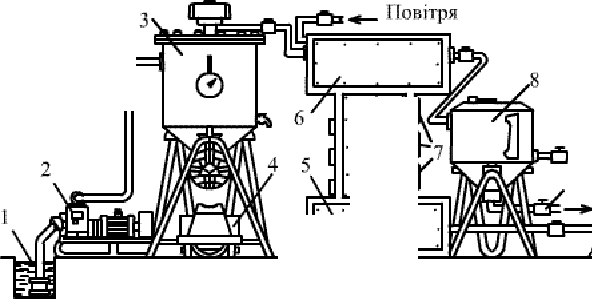 12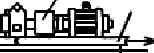 Рис. 7.1. Схема установки "Кристал" для очищения стiчних водОчищена вiд нафтопродуктiв вода з каrv1ери 6 грубого очищения надходить в камеру 7 остаточного очищения води. Воду, що пройшла остаточне очищения, зливають в збиральник 5 чистоi: води; коли рiвень води в збиральнику 5 сягае датчика сиrналiзатора рiвня води (на рисунку не зображено) включаеться насос 11 чистоi: води,якииVподае очищену воду в систему зворотноrо водопостачання.Високу якiсть очищения води вiд завислих частинок досягають у вiброфiльтрiзавдяки застосуванню касет, якi обтяrнутi  сiткою з розмiром вiчка 40 мкм, на якiйзатримуються частинки розмiром 40 мк.м i бiльше, що створюють робочий прошарок, крiзь який фiльтруеться вода. Струшувания касет вiбратором забезпечуе iнтенсивне.	...видалення, частинок  що ос1ли, а  завдяки автоматизацн  процесу  струшування,  якездiйснюеться iз зростанням гiдравлiчного опору води до певно·i межi, забезпечуе пiдтримування оптимальноi: товщини робочоrо прошарку мулу, що rарантуе ефективнiсть очищения.64Одним з сучасних напрямкiв покращания очищения стiчних вод миючих установок е бiохiмiчне очищения води, яке дозволяе значно збiльшити термiн використання води при зворотному водопостачаннi. Такий метод очищения води був розроблений i впроваджений в Жмеринському АТП. Суть методу полягае увикористаннt•властивосТI•води до самоочищения,  яке зд1•v иснюють м1•кроорган1•зми, як1•е у водi i грунтi. Пiсля очищения забрудненоi' води вiд механiчних домiшок в очисних спорудах i"i подальше освiтления i бiохiмiчне очищения здiйснюють у вiдстiйникахактивним мулом - бактерiями. За даними, отриманими в названому автопiдприемствi концентрацiю нафтопродуктiв зменшують з 10,8...16,4 мг/л до 1,2...1,5 мг/л, бiохiмiчну потребу в киснi з 88...244 мг/л до 4,2...7,5 мг/л.Спрацьований електролiт i свинцевий шлам, вiдходи ацетиленових генератор1•вНа Аm у великих об' емах зберiгають сiрчану кислоту для приготування електролiту акумуляторних батарей. В npoueci ремонту батарей утворюеться спрацьований електролiт - шкiдлива для довкiлля речовина, яка потребуенеиV  трал1•зац1•оо     .При експлуатаuii' акумуляторних батарей в них утворюеться свинuевий шлам, який	випадае  з	анодних	пластин	активноi'	маси.  На  дно  акумуляторних	батарейпопадають також свинцевииVпил 1•шматочки крихких свинцевих пластин.Середнiй вмiст шламу у спрацьованiй акумуляторнiй батаре'i становить вiд 15 до 25% i"i маси. До складу сухого шламу входить: свинцю 70%, сурми 1%, вiсмуту 0,1% i мiдi 0,2%. Тому мийка акумуляторних банок в rv1icцяx, де можливе попадания у стiчнi води або грунт залишкiв вiдпрацьованого електролiту i свинцевого шламу, недопустима. Лом акумуляторного свинцю (як цiнного металу) необхiдно збирати.Для нейтралiзацi1 кислот у вiдпрацьованих електролiтiв використовують будь­який лужний реагент. Найчастiше -  вапно, вуглекислий кальцiй i магнiй. Для збирання.свинuевого  шламу  застосовують  спеu1альну	установку  для	миття акуrv уляторнихбанок. Щоб запобiгти забрудненню довкiлля в процесi приготування та заливания в акумуляторнi батареi' електролiта також застосовують спецiальнi установки.На АТП в результатi застосувания ацетиленових генераторiв для зварювания i рiзания металу утворюються вiдходи карбiду кальцiю. Погано органiзоване збирання, зберiгания i утилiзацiя цих вiдходiв призводить до забруднения грунту i стiчних вод.Зберiгати вiдходи ацетиленових генераторiв необхiдно в металевих ящиках, конструкцiя яких надае можливостi здiйснювати завантажування транспортного засобу без втрат.Вiдходи ацетиленових генераторiв можуть використовуватись в будiвництвi при проведеннi штукатурних робiт i бiлiння. Використання вказаних вiдходiв  не  дае велико економi1· будiвельних матерiалiв, але сприяе рацiональнiй утилiзацi1, що запобiгае попаданию цiei' шкiдливоi' речовини в грунт i водойми у разi вивезення ВlДХОДIВ у в1двали.Для повно1 лiквiдацi1· на АТП вiдходiв ацетиленових генераторiв необхiдно переходити на централiзоване забезпечення ацетиленом.65Спрацьована rальмiвна рiдина, антифриз i вода з систем охолодження, фiльтри i брудне ганчiр'яДля запобiгання попадания гальмiвноi" рiдини в навколишне середовище необхiдно в автопiдприемствi використовувати для прокачування гальмiвно1· системи автомобiля свiжою гальмiвною рiдиною спецiальну установку.Злиту при цьому вiдпрацьовану гальмiвну рiдину вiдстоюють i  очищену частково використовують повторно, а забруднену - утилiзують.Через  розширення   використання   в   системах   охолодження   автомобiльнихдвигунiв рiдин, що замерзають за низьких температур (антифризiв), якi  мiстять отруйну речовину етиленглiколь, виникае небезпека забруднення ним грунту i стiчних вод. Тому на АТП мае бути налагоджено збирання, зберiгання i утилiзацiя спрацьованих антифризiв.Для  перевезення  i  зберiгання   як  свiжих,  так   i   спрацьованих   антифризiвзастосовують металевi бочки чи балони з пробками чи кришками, закриваються. На тарi, в якiй зберiгають антифриз, обов'язково мае "Отрута" i знак отруйноi" речовини..	.ЯК!	Щ1ЛЬНОбути  написНа	АТП,	не	устаткованих	засобами	прогрiвання	двигуна	при	зберiганнiавтомобiлiв на вiдкритих стоянках в зимовий перiод, воду зливають в грунт. Ця вода.	.	. .	.	.	.	...	...,.м1стить сполуки зал1за 1 1нших метал1в, як1 утворюються внаслщок короз11 деталенсистеми	охолодження	двигуна.	Масове	зливання	води		з		систем		охолодження призводитъ	до	забруднення	грунту	цими	сполуками.	3		огляду	рацiональноговикористання води, усунення забруднення грунту i водойм шкiдливими речовинами,.	.....	.	.як1 у н1и м1стяться, а також зменшення утворення накипу в систе 11 охолодження.двигуна таку воду доц1льно використовувати повторно.Пiсля технiчного обслуговування i поточного ремонту автомобiлiв на АТП накопичуеться велика кiлькiсть спрацьованих фiльтруючих елементiв, а також брудного ганчiр'я.Фiльтруючi елементи з фiльтрiв, якi знiмають з автомобiля мiстять моторнi оливи. Наприклад, рiзниця за масою мiж вiдпрацьованим i новим фiльтрувальним елементом становить вiд 160 до 250 г.В зонах  обслуговування  i  ремонту  автомобiлiв  мае  бути  налагоджена  чiткаорганiзацiя збирання таких елементiв i використання ганчiр'я. Зберiгають названi вiдходи в закритих металевих ящиках пiд накриттям з метою запобiгання попадания в них атмосферних опадiв i подальшим забрудненням зливових вод нафтопродуктами.Найефективнiшим заходом утилiзацii спрацьованих фiльтруючих елементiв i брудного ганчiр'я е спалювання в котелънях.Автотранспортнi засоби, що вiдпрацювали свiй строк i i"x складовiШляхи утилiзац11· наведених вище використовуються. В останнiй час значну утилiзацii" зношених автомобiлiв i i"x вузлiв.виробничих	вiдходiв	вiдомi	i увагу придiляють розробленнюшироко.метод1вВ 1992 роцi в м. Базелi (Швейцарiя) проведено спецiалiзований симпозiум присвячений питанню утилiзацii" старих автомобiлiв. Рiшення цiei" важливоi" з огляду екологi:i задачi можливе, якщо i"i вирiшення буде враховуватись на стадii: розроблення нових моделей автомобiлiв i вибору матерiалiв 'ix вузлiв. Такий принцип прийнятий провiдними автомобiльними фiрмами свiту.66Наприклад, 87% загальноi: маси вантажного автомобiля фiрми Scania, який складаеться приблизно з 8 тис. деталей, пiсля закiнчення строку служби може надходити до повторного використання. Як приклад можна розглянути автомобiль марки Rl lЗH 4х2. Його маса близько 5,9 т. Матерiали розподiляються так: сталь-2400 кг;чавун-1300 кг; сталевий лист-1200 кг;гума-600 кг; алюмiнiй-130 кг; пластмаси-  30  кг; свинець -  50 кг; мiдь -  30 кг; лаки -  30 кг; цинк -  4 кг. Пiсля знятгя зексплуатацii: автомобiля i його розбирання на повторну переробку надходять чорнi метали,  алюl\1iнiй,  свинець  i  мiдь.  Пластмаси   i  гума  можуть  перероблятися  звитримуванням вимог ох-орони довкiлля, якщо точно вiдомо i:x склад. Фiрма Scaniaввела маркування  деталеи з  гуми 1. пластмас  у в1. дпов1.дност1. з  н.1мецьким  стандартомVDA260.	Для	зменшення	впливу	лакiв	i	i:x	розчинникiв	останнього	часувикористовують нанесения лак1•   в напилюванням 1•використання лак1•   в на водн1•   иVоснов•   .Аналогiчнi роботи проводить фiрма Volkswagen, зокрема на легкових автомобiлях Golf, в яких yci пласт 1асовi деталi також мають маркування, 60% з них виготовлен1. з матер1.ал1.в, придатних до повторного використання.Таким чином визначили i застосовують найефективнiшi методи утилiзацii: i цього типу виробничих вiдходiв автомобiльного транспорту.Важливим з екологiчноi· та технiко-економiчноi· точок зору е рацiональне використання зношених автомобiльних шин, якi мiстять дефiцитну полiмернусировину (каучук), метал, технiчний вуглець та iншi наповнювачi. Традицiйно зношенi.	.	.шини поновлюють накладанням нового протекто,ра, т1 шини, як1 не п1длягають такомувикористанню, подрiбнюють з подальшим виготовленням з кришки рiзних виробiв, а також добавкою Ti в дорожнi покриття.Використовують зношенi шини цiлими в спорудах для захисту берегiв рiчок iморiв вiд epoзii:, як бар'ери та огорожi автомобiльних дорiг, блокiв для стiн гаражiв, маистерень, складt.в.678. МЕТОДИ ВИМIРЮВАННЯ ШКIДЛИВИХ ВИКИДIВ ТА IX НОРМУВАННЯ8.1.	Вимiрювальна	та	rазоаналiзуюча	апаратура	для	визначення екологiчних показникiв автомобiлiвДля вимiрювання вмiсту шкiдливих речовин (ШР) у вiдпрацьованих газах (ВГ) ДВЗ застосовують газоаналiзуючу апаратуру, в якiй використано 1\1етоди, що грунтуються на фiзичних чи хiмiчних властивостях компонентiв, якi входять у ВГ. Насамперед це стосуеться ШР, яких утворюеться i надходить у атмосферу найбiльше:оксиду вуглецю СО, вуглеводнiв СтНп, оксидiв азоту NOx, сажi i твердих частинок(ТЧ).Описано найбiльш широко застосовуванi методи вимiрювання вмiсту шкiдливих речовин у вiдпрацьованих газах ДВЗ та припади, в яких цi методи реалiзовано. Хоча насьогоднi вiддають перевагу методам, якi можуть бути реалiзованi в портативнихприладах, якi легко можна . застосовувати в умовах експлуатацi1. Проте iснують прилади,  в яких закладено 1нш1 методи 1 1х застосування  на практиц1 ще ц1лкомможливо.Абсорбцiометрич11ий методЦей метод застосовують в приладах для стацiонарних умов  випробувань, зокрема в лабораторiях. Абсорбцiометричний метод газового аналiзу або хiмiчний метод вибiркового поглинання грунтуеться на властивостi окремих компонентiв газово'i сумiшi (у нашому випадку це ВГ) вступати в хiмiчнi реакцi'i з вiдповiдними реактивами- поглиначами.Найбiльш широко використовують:гiдроксид калiю (100 г КОН  на 200 см3 води), який поглинае двооксидвуглецю СО2:СО2 +2КОН = К2СО3 +Н2Орозчин пiрогаллолу в 'iдкому лузi (40 г гiдроксиду калiю розчиняють в 80 см3 води i пiсля нагрiвання ДО 60°С в розчин додають 15 г пiрогалолу сбн3 (ОН)з)поглинае кисень 02: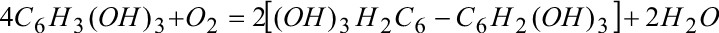 амiачний розчин напiвхлористо'i мiдi (250 г хлориду амонiю NH4 С! розчиняють в 750 crv13 води i додають 200 г хлориду мiдi СиС/2, пiсля чого на кожнi три об'еми cyrv1iшi додають один oб'erv1 водного розчину амiаку густиною 0,91 кг/м3 -розчин фiльтрують) поглинае оксид вуглецю СО: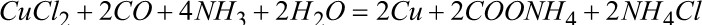 68- водний розчин брому (червоний бром розчиняють у водi до свiтло-червоного кольору) поглинае ненасиченi вуглеводнi СтН 2n.Для реалiзацi1 методу вибiркового поглинання певний об'ем ВГ вiдбирають з пробозабiрно'i магiстралi i по черзi прокачують крiзь резервуари з поглиначами. Зменшення вiдiбраного об'ему ВГ пiсля проходження певного поглинача визначае об'емну частку певного компоненту. За таким методом працюють газоаналiзатори ГХП-2 та ГХП-3 (вимiрювання вмiсту СО, СО2 та 02),-	Газоаналiзатори, якi працюють за таким методом можна використовувати длянаипрост1.ших   контрольних  анал1з1в,  тому  що  вони  мають  дуже  невисоку  точн1. сть вимiрювання через значнi похибки пiд час вимiрювання об'емiв проб ВГ. До того ж застосування таких газоаналiзаторiв потребуе спецiалiстiв високо'i квалiфiкацi'i. Вимiрювання досить трудоемкi, небезпечнi i потребують утилiзацii' вiдходiв.Для пiдвищення точностi вимiрювань використовують комбiнованi газоаналiзатори,  в  яких  метод  вибiркового  поглинання  поеднаний  з  вибiрковимкаталiтичним допалюванням горючих компонентiв ВГ. rрунтуеться цей метод на тому,що деякi компоненти ВГ (за наявностi вiдповiдних каталiзаторiв) догорають, сполучаючись з киснем 02 i вiдбуваеться це за рiзних температур.Комбiнованi  газоаналiзатори ВТИ-2 дозволяють одночасно вимiряти у ВГ вмiстСО2, СО, 02 Н2, СН4 i ненасиченi вуглеводнi С,Л,,.Метод вимiрювання теплопровiдностi окре.л1их KOJWnoнeнniiв ВГЦей !\1етод, iнколи його називають термокондуктометричний, rрунтуеться на визначеннi теплопровiдностi складових ВГ.Компоненти, якi входять до складу ВГ ДВЗ мають рiзну теплопровiднiсть. На рис.8.1 показано залежнiсть вiдносно'i теплопровiдностi рiзних газiв порiвняно з повiтрям. У кисню, азоту i оксиду вуглецю  теплопровiднiсть майже така як i у  повiтря. У водню i двооксиду сiрки вона значно рiзниться, але вмiст 'ix у ВГ незначний i' концентрацiя не залежить вiд складу сумiшi. В процесi вiдбирання проб для аналiзу водяну пару треба вiдокремити .7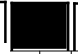 1-Водень,6	2 - Кисень, 02З-Повi1РЯ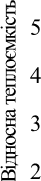 4-Азот, N25 - Оксцд вуглецю, СО6 - Водяна пара- Вуглекислий газ, СО2- Оксцд сiрки, S021о.... - _.,._ .,1	2	3	4	5	6	7	8Речовини69Рис. 8.1. Вiдносна теплопровiднiсть рiзних газiв порiвняно з повiтрямОтже	компонент, теплопровiднiсть якого значно нижча за пов1.тря, а к.1льк1.сть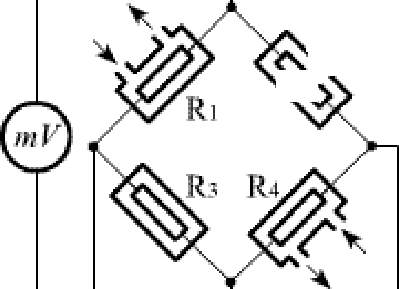 .залежить	складу сум1ш1 що подаеться вдвигун-  € двооксид вуглецю СО2. За його.вм1стом	визначають	склад	сум1ш1бензинового двигунаПринцип	роботи	газоаналiза-тора, що	працюе	за	цим	методом	(рис	8.2),такий: ВГ покачують крiзь камеру Rl,	в. ...,.	.	.як1и . розм1щена	платинова	сп1раль,	щонагр1ва-сrься,   вона   входить  до   складуелектровимiрювального мосту. Друге плече мосту - така ж платинова спiраль R4,.	. .	.	.яка розм1щена в камер 1з св1жим пов1трям.Початковий баланс мосту встановлюють для коефiцiенту надмiру повiтря а = 0,87...0,9.          В	цьому	випадку теплопровiднiсть ВГ i повiтря майже однаковi.    Збiльшення    або    зменшенняРис 8.2. Схема термокондукто-.метричного газоанал1затора.концентрацi"i СО2 у ВГ (що зумовлено збiдненням або збагаченням сумiшi) спричиняе, вiдповiдно, зменшення або збiльшення кiлькостi вiдведено"i вiд спiралi теплоти i до порушення рiвноваги моста, що фiксуе стрiлочний прилад ( mV- див. рис. 8.2).Шкала   приладу   (рис.   8.3),   як   правило,градуиV    ована в одиницях в1•      дношення маси пов1•   тряi палива. Окрiм того шкала подiлена на зони, якi	нвизначають склад сумiшi (злiва направо) -  багата,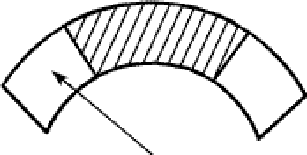 нормальна,	бiдна.	Зона,	. що	вiдповiдаенормальному складу сум1ш1 вид1лена.Одним iз суттевих недолiкiв цього методу €вплив	на	точн1.сть	вим1. рювань	порушеннясуц1.льност1. газового  потоку,  що  призводить  донеадекватного вiдведення теплоти вiд спiралi. Для.усунення цього недол1ку камеру виконують так,щоб	поблизу	спiралi	теплообмiн	був конвективним.Рис 8.3. Шкала термокондукто-.метричного газоанал1затораЗа цим методом працюють прилади AST-70, AST-75 (Польща), ИТ-220 (Чехiя).Найчастiше газоаналiзатори такого типу використовують в АТП для дiагностування i перевiрки правильностi регулювань систем живлення ДВЗ.Меп од допалювання продуктiв неповного згоранняМетод rрунтуеться  на  визначеннi  кiлькостi  теплоти,  яка видiляеться пiд  час. .....	.	.допалювання оксиду вуглецю наВГ в сумiшi з дозованою кiлькiстю повiтря надходять в камеру з розжареною платиновою	спiраллю,	яка	включена	в	електровимiрювальний	мiст.	Припади70виконують за схемою, подiбно10 наведенiй на рис. 8.2. За наявностi каталiзатора оксид вуглецю СО догорае i нагрiвае платинову спiраль. В результатi опiр i"i зростае, порушуеться баланс моста, що i фiксуе прилад.Основний недолiк такого приладу -  вплив теплоти, яка видiлясrься внаслiдокдогорания iнших компонентiв, якi входять у БГ, в основному, вуглеводнiв СтНп, а також порушення суцiлъностi потоку сумiшi газiв i повiтря, що збiльшуе або зменшуе.вид1лення теплоти.Цей метод реалiзовано в приладах "Елькон S-105" (Угорщина), Янагiмото СО-65 (Японiя) та iншi.Ме11 од вибiркового поглинання променевоi· енергii" компонентами ВГТакi	газоаналiзатори	мають	багато	рiзновидiв	i	грунтусrься вибiрковому поглинаннi дослiджуваним газом променево·i енергii".Для	вимiрювання  вмiсту  ШР  у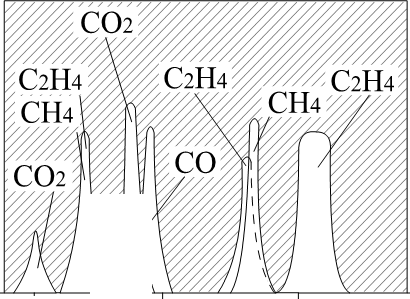 БГ	ДБЗ	найбiльшого	поширення набули		iнфрачервонi		оптико-акустичн1. газоанал.1затори.Застосований в них метод rрунтуетъся на здатност1 окреrv1их компонентiв    БГ     поглинати    хвилiспектру iнфрачервоного випромiню-..вання певно1довжини.На рис. 8.4 показана частина iнфрачервоного	дiапазону1·х	робота	навипромiнювання i спектри поглинання	2.5	10	15	мкмпроl\1ен1в окремими газами.Оксид вуглецю СО iнтенсивно поглинае iнфрачервонi променi з довжиною хвилi близъко 4,7 мкм, двооксид вуглецю СО2 - 4,3 мкм.Рис 8.4. Графiк частини iнфрачервоного.	.	.	.д1апазону вим1рювання 1 спектр1в.поглинання промен1в окреl\1:ими газамиБибiрковiсть поглинання iнфрачервоного випромiнювання зумовлена частотаl\1и власних коливанъ атомiв або iонiв структурних груп в молекулi, а також тим, що молекули обертаються з рiзною кутовою швидкiстю. Це пояснюе i те, що iнфрачервоне випромiнювання поглинають гази, в молекули яких входять два рiзних атоми або iони.Бiдповiдно	до	основного	закону	перенесения	променевоi"	енергii"	впоглинальному середовищi  послабления  iнтенсивностi  випроl\1iнювання вiдповiдноi".	.	.	.довжини хвил1 при проходженн1 кр1зь шар газу описуе залежн1сть:-х ./I;,, = lz=O. е	l,,де Х,1, -	коефiцiент послабления променю певно"i довжини хвилi, який залежить вiд концентрацi"i речовини, що поглинае цi хвилi; l - товщина шару газу.Таким чином, пiсля проходження iнфрачервоного випромiнювання крiзь сумiшБГ	iнтенсивнiсть	променiв	вiдповiдно1· довжини	хвилi	змiнюеться	залежно	вiд...	.	.концентрац11 речовини, яка поглинае ц1 промен .71На рис. 8.5 показана схема бездисперсного iнфрачервоного газоаналiзатора. Два однакових потоки El i Е2 вiд джерел iнфрачервоного випромiнювання проходять крiзь оптичнi порiвняльний i вимiрюваний канали. Джерела мають спiльний блок живлення У1 з високим рiвнем стабiлiзацi'i напруги, необхiдно'i для забезпечення стабiльностi свiтлових потокiв. Потоки променiв одночасно перериваються обтюратором О1, який приводиться в рух синхронним електродвигуном зrv1iнного струму Ml.Порi.вняльний каналЕ2 0·1	02	, V2111  11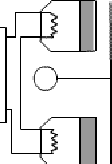 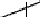 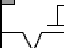 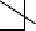 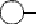 11ВхiдВГ	ElВихiд ВГВи 1iрювапький канал1Вихiд електр.и ;1ний.Рис. 8.5. Принципова схема бездисперсного iнфрачервоного газоаналiзатораВiдпрацьованi гази проходять крiзь вимiрювальний канал. Симетрична камера порiвняльного	каналу	заповнюеться	газоrv1,	який	не	поглинае	iнфрачервоневипромiнювання. На виходi iз каналiв потоки випромiнювання будуть вiдрiзнятися на. ...,,	.		.		...,величину,		компоненту у		газах, якии поглинувчастину iнфрачервоного випромiнювання дано'i довжини хвилi.Пiсля вимiрювального та порiвняльного каналiв променi надходять в об'еми VI i V2 мiрно'i камери. Цi об'еми роздiленi мембраною конденсаторного мiкрофону С i заповненi сумiшшю iнертного газу i компоненту, вмiст якого вимiрюеться.  Через те, що у вимiрювальному каналi вiдбулося поглинання частини променево'i енергi'i i перетворення i"i в теплову, температура i тиск сумiшi в об'емi Vl  будуть меншими нiж в об'емi V2. Через те, що тиск в об'емi V2 буде бiльшим - мембрана конденсаторного мiкрофону С буде мiняти свое положения вiдносно нерухомого електрода з частотою, пропорцiйною частотi обертання обтюратора i на величину, пропорцiйну рiзницi тис1<iв. €мнiсть конденсатора С буде змiнюватись. Через опiр R конденсатор живиться постiйним струмом. Коли емнiсть конденсатора змiнюеться на його обкладинкахвиникае перемiнна напруга, частота яко'i пропорцiйна частотi обертання обтюратора, а ампл1.туда в.1дпов1. дае поглинанню потоку промен1.в в камер. вим1. рювального каналу.Змiнний електричний сигнал через пiдсилювач У2, перетворюеться в унiфiкований вихiдний сигнал постiйного струму перетворювачеf\1УЗ. Вимiрювальний прилад Rl надсилае сигнал на шкалу газоаналiзатора. Балансування свiтлових потокiв здiйснюеться заслiнкою 02. Для пiдтримування постiйного тиску ВГ на входi у вимiрювальний канал застосовують регулятор абсолютного тиску (РАД).72Пiдтримування однакового тиску в усьому вимiрювальному каналi здiйснюе регулятор тиску (РГ), а витрату ВГ контролюють за витратомiром (РМ).Прилади виготовляють з мiнiмальною i максимальною шкалами вимiрювання:СО - 0...0,01% i 0...100%; СО2 - 0 ...0,005% i 0...100%; СН4 - 0 ...0,02% i 0...100%.Межi допустимоi·основноi· похибки вiдповiдають значению, що лежить в межах вимiрювань: для газоаналiзаторiв на в1v1iст СО,СО2 i СН4 зi шкалами вiд 0...1% до 0...100%-2%; для газоаналiзаторiв на СО i СН4 зi шкалами вiд 0...0,01до 0...0,5%-5%; длягазоаналiзаторiв на СО2 зi шкалами вiд 0...0,005% до 0...0,5 - 10%.Газоаналiзатори, в яких реалiзовано метод вибiркового поглинання iнфрачервоного випромiнювання 1v1ають такi переваги: високу точнiсть вимiрювання; вони простi в обслуговуваннi; компактнi i переноснi; не потребують для проведения вимiрювань спецiалiстiв високоi' квалiфiкацii';дозволяють одним приладом вимiрювати одночасно вмiст декiлькох компонентiв; надiйнi в роботi.Iнфрачервонi   газоаналiзатори   виготовляють    в   досить   великiй   кiлькостiпромисловi пiдприемства та фiрми.СО2 - ГАИ-1, ОА-2109, ГИАМ-5М, АСГА-Т, ГАИ-2, 121-ФА-01, 102-ФА-ОlМ;ИНФРАЛИТ-8,  ИНФРАЛИТ-2Тl, багатокомпонентний газоаналiзатор Бош мод. ЕТТ008.55 для СО, СО2, СтНп i 02, газоаналiзатор мод. 465В для СО, СО2,, 02, ИНФРАЛИТ CL для СО, СО2, Сп1Нп, 02 (Нiмеччина), SENCRO для СО, СО2, С,пНп, NOx, 02(lспанiя), ЕТТ 006.21, ЕТТ 006.22 для СО i СтНп (Нi1v1еччина); газоаналiзатор JT 283А (ЧР), 325- ФА-01, 325-ФА-02.СО2 -  ГАИ-2,  ГИАМ-5М,  Пост  екологiчного  контролю  АСГА-Т,  ОА-2209,ИНФРАЛИТ-2Т1, (Нiмеччина).С,пНп- ОА-2209, 121-ФА-01, 102-ФА-ОlМ.Меп од ioнiзaцii" водневого полул1'я вуглеводневи,ии сполука;пиВ результатi вимiрювання концентрацii' вуглеводнiв у ВГ попереднiм способом вибiркового поглинання iнфрачервоного випромiнювання, отримують вмiст однiеi' з складових вуглеводнiв - гексану чи метану. Дiйснi результати, щодо сумарно'i концентрацii' вуглеводнiв у ВГ отримують застосувавши спосiб вимiрювання електропровiдностi водневого полум'я при його ioнiзaцii' вуглеводневими сполуками. Чисте водневе полум'я - практично дiелектрик (опiр водневого полум'я Rн=1014 Ом), але коли в полум'я надходять вуглеводневi сполуки, воно iонiзуеться i опiр його значнозменшуетьс.я... Зменшення опору спричиняе збiльшення струму ioнiзaцii', пропорцiйне концентрац11 вуглеводневих сполук.Складаються прилади з складного електронного блоку, що рееструе, i вимiрювальноi· частини. Принципова схема вимiрювальноi· частини приладу показана на рис. 8.6.Водень в сумiшi з повiтрям надходить в пальник 2 i згорае в камерi. Здiйснюетьсязапалювання вiд свiчки 3. Через те, що водневе полум'я мае дуже великий опiр, мiж електродами 1 i 4 струм майже вiдсутнiй.В разi коли в пальник надходить проба iз вуглеводневими сполука1v1и опiр мiж електродами зменшуеться - виникае iонний струм. Цей сигнал пiдсилюеться i фiксуеться стрiлочним або будь-яким iншим приладо1v1 чи самописцем.Недолiком таких аналiзаторiв з використанням чистого водню е чутливiсть i'x до кисню, що мiститься в пробi (киснева iнтерференцiя, тобто посилення чи послабления73значения струму наявнiстю кисню). Щоб уникнути похибки вимiрювання доцiльно використовувати сумiшi: 40%Н2 + 60%N2 або 40%Н2 + 60%Не.За	розгл.янутим	способом	працюютьгазоаналiзатори	ЛХМ-80МД,	ЛХМ-5Д,	3прилади,.як1входять	в	комплект..	.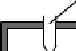 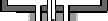 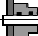 автоматизовано1  системи  газового   анал1зуАСГА-Т, а також прилади закордонних фiрм "Меха" (Японiя), "Бекман" (США) та система газового аналiзу АVL СЕВХОО (Австрiя).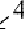 Метод xiiwiчнoi· л10.лtiнесценцii'Для безперервного вимiрювання концентрацii: оксидiв азоту (NOx) у ВГ застосовують спосiб хiмiчноi: люмiнесценцii:,який базуеться на миттевiй реакцii" NO i озону03 у вакуумi з утворенням двооксиду азотуТlовiтря:	)1о.Е:оденъ	)tr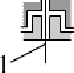    ,.,.. 	.ill(	вrN02. Частина двооксиду азоту (близько 10%)активована i при переходi в стабiлiзований стан	вив1.льнюе	енерг1.ю,	яка	спричиняе.	.люм1несцентне св1чення.Механiзм реакцi'i такий:Рис. 8.6. Принципова схема вимiрювальноi:частини полум'яно-.	.	...,	.1он1зац1иного газоанал1затора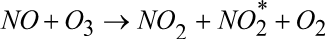 N0 *N02+ hj,де	hj	-	випромiнювана	енергiя;N02*	-1приблизно	10%	оксиду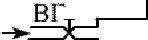 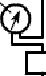 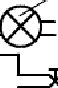 азоту, що.	.ВИВlЛЬНЮЮТЬ цю енерг1юПовiТряпри переходi в стабiлiзований стан.Прилад	складаеться	з	двохблокiв: блоку пiдготовки проби та	9блоку вимiрювального.На рис. 8.7. показана схема вимiрювального  блоку приладу,  вякому реал1.зовано вище описа-нии.	...метод	вим1рювання	концентрац11NOx	у	ВГ.	Вакуумний	насос	1створюе в реакцiйнiй камерi 2 глибокий вакуум, який контролюе вакуумметр 3. 3 одного боку в реакцiйну камеру 2 з I блоку пробопiдготовки	через спецiальний дросель надходять ВГ,а з другого - озон, якии утворюють з   кисню  повiтря  в  озонаторi  9.Рис.8.7.	Схема.87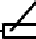 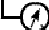 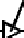 хiмлюмiнесцентногогазоанал1затора74Вiдбуваеться х1м1чне сполучення оксиду азоту з озоном, в результатi якого утворюеться х1. млюм.1нес-центне св1. чення.Свiтлофiльтр 4 вiдокремлюе свiчення, яке утворюеться вiд реакцii" озону з iншими компонентами ВГ. На фотопримножувачi 5 свiчення перетворюсrься в електричний сигнал, пiдсилюеться пiдсилювачем 6 i рееструеться  стрiлочним приладом 7 або самописцем 8.Для вимiрювання вмiсту NOx у вiдпрацьованих газах складову N02 на спецiальному каталiзаторi спочатку вiдновлюють до NO, а потiм пiдготовлену пробу ВГ направляють в реакцiйну камеру.За цим методом працюють прилади: 344ХЛ-01, 344ХЛ-04, прилад, який входИтьв  систему  газового  аналiзу  АСГА-Т,  хiмлюмiнесцентний детектор  SPC-472  (фiрмиAVL).Меп од газовоi· хроматографii.Газова хроматографiя - метод роздiлення i аналiзу газових сумiшей (зокреr.1а вiдпрацьованих газiв ДВЗ), який rрунтуеться на рiзному поглинаннi складових компонентiв будь-яким вбирачем i дозволяе здiйснювати якiсний i кiлькiсний аналiз цих складових. Залежно вiд виду вбирача  розрiзняють  хроматографiю: газоадсорбцiйну i газорiдинну.75Газоадсорбцiйний	метод	визначення компонентiв газовоi· сумiшi базуеться на рiзнiй i'хнiй адсорбцiйнiй здатностi твердими адсорбентами (поруватими    речовинами    з    великою    активною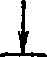 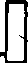 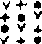 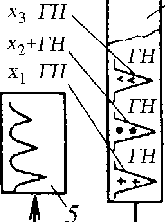 поверхнею).  Як адсорбент застосовують  активоване.	.вуг1лля с1л1когел1, алюмогель тощо.В	газорiдиннiй	хроматографii:	роздiленняскладних.	суr.1iшей	в.iдбуваеться	через.	рiзнурозчинн1сть   компонент1в    сум1ш1,   що   п1ддаеться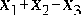 .	.	..анал1зу,  в  тонкому  прошарку  рщини,  нанесено  наповерхню твердого хiмiчноiнертного носiя. Твердий носiй     безпосередньо     не     приймае     участi     вадсорбцiному	процесi,	а	забезпечуе	необхiднуповерхню для розчинника. Залежно вiд природи газiв.	.	....	.	.	.для розд1лення сум1шеи застосовують р1зн1 р1дини,наприклад вазелiнова олива (сумiш рiдких парафiнiв високо'i чистоти), силiконова олива, авiацiйнi олива з високою температурою кипiння i iнше. Рiзновиднiстю газорiдинно'i хроматографi'i е капiлярна газова хроматографiя, що бiльш точно роздiляе компонентигазово'i сумiшi. Як твердИЙ носiй застосовують довгiкапiлярнi  трубки,   якi  з  середини   вкритi  тонким.         .	..  .ршном1рним пошарком нелетко1 р1дини.На рис. 8.8 показано спрощену схему газоадсорбцiйного хроматографа. Газ-носiй (ГН) (наприклад, повiтря) через фiльтр 1 безперервно з'V	•	•ПОСТlИНОЮ   ШВИДКlСТЮ   надходить   В   розд1ляльнуРис. 8.8.  Схема хроматографа	колонку  З,  яка заповнена  адсорбентом  (активованевугiлля	чи  iнший), та детектор  4	(вимiрювальнийперетворювач	з	електричним	вих1•    дним  сигналом,	якииVрееструе	м1•кровольтметр-самописець 5). Незмiннiсть витрати ГН, що проходить роздiляльною колонкою контролюють ротаметром 6.При усталеному режи 1i, крiзь дозуючий отвiр пристою для подавания проби 2вводять дозу газу для аналiзу. Отвiр пристою 2 ущiльнюеться гумовою мембраною, тому герметичнiсть газово'i лiнi'i та роздiляльно'i колонки 3 не порушуеться.Для прикладу, що розглядаемо (рис. 7.8)  проба газовоi: сумiшi складаеться зтрьох компонентiв х1, х2, х3 (наприклад Н2, СО i СтНп), що мають рiзнi фiзико- хiмiчнi властивостi та неоднакову адсорбцiйну здатнiсть, що спричиняе рiзну швидкiсть перемiщення компонентiв роздiляльною колонкою 3.На початковiй дiлянцi колонки 3 зони компонентiв х1, х2, х3 в потоцi газу-носiя, взаемно перекриваються. Подальше 'ix проходження крiзь шар адсорбенту в колонцi.	.	.зак1нчусrься остаточним розд1ленням компонент1в.76Кожен компонент формуе сконцентрований профiль, який перемiщуеться. Профiль побiдний кривiй дзвоникоподiбноt форми, що описуеться  гаусовським законом розподiлу. Профiлi кожного компоненту вiдокремленi один вiд одного зонами чистого газу-носiя ГН, складають фактично бiнарнi сумiшi: х1+ГН, х2+ГН та  х3+ГН.Спочатку пiсля введения проби iз роздiляльноi" КОЛОНКИ 3 ВИХОДИТЬ лише газ-носiй ГН. Першим з сумiшi газiв з колонки  виходить  компонент   х1   (Н2),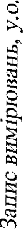 який мае найменшу  адсорбцiйну здатнiсть, за ними -,-r.2 (СО) i останнiм - х3 ( СтН п)-Сконцентрований профiль  кожногокомпоненту	при	виход1•	иV      ого	зроздiляльноt	колонки	3	детектор	4перетворюе	в	електричнииV	вих1• днииVЧас, хи.Рис.  8.9.  Хроматограма	роздiлення..	.газово1 сум1ш1з трьох компонент1всигнал у функцit часу. Вихiднi сигнали подають      на      вх1.д      м.1кровольтметра-самописця 5 i записують безперервну хромотограl\1у	(рис.	8.9)	з хроматографiчними пiками.Профiлi кожного iз компонентiв  х1,.х3	представлено	у	вигляд1	п1к1в,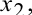 .розм1щених  над  початковою  нульовою.	.	.вщпов1дае вих1дно:rvдетектора 4 у разi надходження з колонкиГН. За хроматограмою визначають якiсний та кiлькiсний склад газовоi: сумiшi. Кiлъкiсть профiлiв визначае кiлькiстъ компонентiв газовоt сумiшi х1, х2, х3, а та вмiст кожного з компонентiв визначають за площею чи висотою пiкiв Н1, Н 2, Н3.Характерними параметрами хроматограми е: вiдстанi /1, /2, z3, що визначаютьчас з моменту введения проби для аналiзу до досягнення максимуму пiку, якi рiзняться для рiзних компонентiв та- ширина пiку h на половинi висоти Н. Для виконання кiлъкiсного аналiзу попереднъо необхiдно здiйснити калiбрування хроматографа контролними сум1шами.77Для прикладу на рис. 8.10 наведена хроматограма хроматог­ рафа "Газохром" 3101. В названомухроматографi  застосована  двопото-.кова  схема з  розд1леним  введениямпроб для аналiзу. Для виготовлення колонок хроматографа використо­ вують трубки з внутрiшнiм дiаметром 3... 8 мм з хiмiчно стiйких матерiалiв (нержавiюча сталь, мiдь, фторопласт, боросiлi-катне скло).До  основних  переваг  методугазовоi· хроматографi"i необхiдно в1днести:	незначна  похибка вим1. рювань, можлив1.сть одночасного.	.	.вим1рювання       Вl\11сту      дек1лькох.	.	.компонент1в,     вим1рювання     вм1стуокремого    компоненту    в    газов1.исум1ш1.о	2	4	6	8	хвРис. 8.10. Хроматограма хроматографа ''Газохром" 31О1: 4, 5, 6 - подавания пробиОсновним недолiком приладiв, в як.их реалiзовано такий метод е трудомiсткiсть i довготривалiсть вимiрювання, потреба у спецiалiстах високоi" квалiфiкацii".За таким методом функцiонують лабораторнi хромографи ЛХМ-80МД, ЛХМ-5Д, "Газохром" 3101.Термомагнiтнi J11е1подиBci гази за характером i абсолютними значениями магнiтних властивостей подiляють на дiамагнiтнi i парамагнiтнi, якi здатнi або нездатнi намагнiчуватися, а намагнiченiсть або iнтенсивнiсть намагнiчування пропорцiйна напруженостi.магн1тного поля.Принцип дiУ термомагнiтних газоаналiзаторiв базуеться на явищi термомагнiтноУ...	.	.	.	.конвекц11 парамагн1тного газу, яку спричиняе наявн1сть неоднор1дного магн1тного поляi нагрiтого тiла (температурного градiента). Такий метод реалiзовано в газоаналiзаторах, що вимiрюють концентрацiю кисню у вiдпрацьованих газах ДВЗ.Терl\1омагнiтна i  природня  температурна  конвекцii"  аналогiчнi.  Biдol\10,  щотеплова конвекцiя зумовлена наявнiстю гарячоУ (холодноУ) поверхнi, що омиваеться raзol\1 (рiдиною) за iснування гравiтацiйноrо поля. Вiд гарячо·i поверхнi частина газ нагрiваеться, йоrо густина порiвняно з рештою -rviacи газу зменшуеться. Рiзниuя густиннагр1•   тих 1•холодних частин газу викликае п1•дVиомну силу, п1•д д1•ею яко1•  •нагр1т1 частинипiднiмаються вгору. Виникнення  i iнтенсивнiсть температурноi" конвекцii" зумовлено.	.тепловими умовами процесу, видом р1дини, р1зницею температур тощо.78t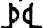 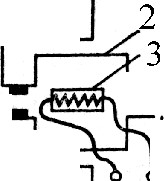  Газ		1	4.	.газоанал1затор1парамагн1. тнии.термомагн1тномурис.	8.11газ, що  п1. дцасrься1	"	t	s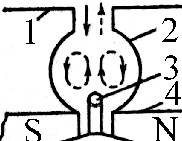 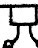 ·(7----анал1.зу,      неперервно      прот1.каеканалом 1 i втягуеться в спец1.альну  вим1.рювальну   камеруВ камерi розташована магнiтна система 4, мiж полюсами якоi" розмiщено чутливий елемент 3. Струм, шо проходить чутливимелементом, нагрiвае його. Газ вiд.N,._4чутливого еле-менту нагр1васrься,а)	це	зменшуе	ИОГО	СХИЛЬН.1СТЬ	ДОtГаз	б)намагнiчування.	В	результатiцього нагр1. тии- газ  виштовхусrьсяРис. 8.11. Схема термомагнiтного газоаналiзатораа -  з дифузiйним пiдведенням газу;б - прямоточна з частковим скиданням газу.з магн1.тного поля холодним, якии-тече каналом 1. Внаслiдок цього утворюеться неперервнии по.т1к газу поблизу чутливого елементу3     (на     рис.     8.11     показанопунктирною лiнiею), що перемiщуеться в напряl\1ку зменшення напруженостi магнiтного поля. Цей потiк газу, що носить назву термомагнiтноi" конвекцii" або магнiтного вiтру, охолоджуе чутливий елемент 3. Iнтенсивнiсть термомагнiтноi" конвекцii" залежить вiд схильностi парамагнiтного газу (кисню) до намагнiчування, визначають за змiною електричного опору чутливого елементу 3, спричиненого його охолодженням. Змiну омного опору вимiрюють мостовою схемою.Неоднорiдне магнiтне поле виникае поблизу кромок полюсiв постiйного магнiту4, поблизу яких у вимiрювальнiй камерi розмiщують чутливий елемент 3 або нагрiвач.На точнiсть вимiрювання впливають деякi комплненти проби ВГ, температура та тиск проби. Такий метод застосовано, наприклад, в газоаналiзаторi АГ 0011.Метод вимiрювання димностi ВГ дизелiвДля вимiрювання димностi ВГ дизелiв застосовують два методи: нефелометричний i турбодиметричний.Нефело.JJ1етричний )Не11 од (метод фiльтрацii") - полягае в пропусканнi ВГ крiзьпаперовий фiльтр i вимiрюваннi ступеня почорнiння фiльтра.На рис. 8.12 показано насос-дозатор димомiра Бош.Насосом-дозатороl\1 пробу ВГ об'емом 0,33 л прокачують крiзь фiльтрувальний папiр, iз середнiм розмiром пор 4,5 1км, який знаходиться в адаптерi 1. Адаптер шлангом 2 сполучено з газозабiрником 3. Дозатор - це поршневий насос, в який, внаслiдок перемiщення поршня пiд дiею пружини 5 лiворуч, здiйснюють вiдбиранн.я проби. Перед вiдбиранням проби, пружина стиснута (стискають i"i перемiщенням поршня праворуч) i шток утримують кульками замка 6. Починають вiдбирання проби стисканням грушi 4. Пiд тискам повiтря обойма 7 зрушуеться, вивiльнюючи поршень iвiн з.а 1,5 с перемiстившись лiворуч  здiйснюе вiдбирання  проби, крiзь фiльтрувальний пап1р.79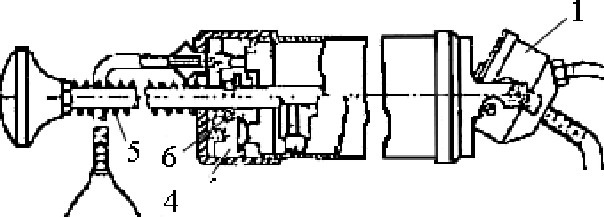 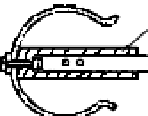 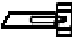 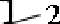 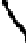 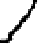 Рис. 8.12. Насос-дозатор димо 1iра типу БошПiсля цього паперовий фiльтр знiмають i визначають димнiсть або порiвнюючи його з еталонними фiльтрами, або вимiрюючи ступiнь почорнiння поверхнi паперу фотометричим способом.Основним недолiком приладiв, якi працюють за  нефелоr.1етричним методом  езначна похибка ви 1iрювань.За таким методом працюе димомiр АVL SrnokeMeter 415.Турбодиме11 ричний метод (метод просвiчування) - полягае у визначеннi ступеня поглинання свiтлового потоку шаром ВГ певноi: товщини.Принципова схемадимомiра, який працюе за цим 1етодом, показана на рис. 8.13. Димомiр складаеться з оптичного блока 1, блока перетворення iнформацii: (БПI) 3 i блока живлення (БЖ) 4 димомiра вiд перемiнного струму 220 В, 50 Гц. БПI з'еднуеться з оптичним блоком i БЖ з'еднувальними джгутами 2. Оптичний блок трубою з тримачем 8 i ручкою 7 сполучають з випускною трубою 9 дизеля.1□11□1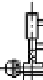 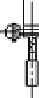 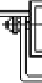 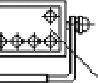 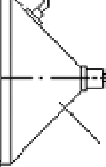 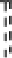 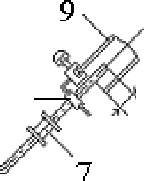 '28	/'з	50...150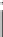 1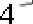 Рис. 8.13. Принципова схема димомiра ИНА-10980Принцип роботи приладу базуеться на методi просвiчування ВГ, вимiрюваннi i:x температури з наступною корекцiею коефiцiента пропускания за значениями температури i величини бази (у вiдповiдностi до стандарту).Оптичний блок  призначений  для  перетворення  оптичного  i  температурногопараметрiв ВГ в електричний сигнал i аеродинамiчного формування потоку газiв. Принцип роботи оптичного блоку реалiзований за однопроменевоюоптичною схемою, яка показана на рис. 8.14.Джерело     свiтлалампа 1, а приймач фотодiод7.	Свiтло	вiд	лампи	1 об'ективом  2  формуеться  в1	2 З'	/ //	//4	3 5/Г76	7/ /	11/1паралельнииV	пот1•   к промен1•   в,1 I 1_.,.,...	,!який проходить крiзь шар ВГ i потрапляе на лiнзу 5, яка фокусуе потiк променiв на свiтлоприймачi 7. На шляхупроменiв	передбачено--P'\r----+-tt-+1------+-t----жt--+	++-"1	1Рис. 8.14. Схемаоптичного блоку димомiраИ.НА-109встановлення.пов1рковогофiльтра  4,  який	призначений	для	контролю	шкали	приладу.  Повiркового	фiльтр вiдповiдае димностi у 50 одиниць.Свiтлофiльтр 6 призначений для узгодження характеристик	джерела свiтла та свiтлоприймача. Для захисту оптики встановленi захиснi скельця 3.Призначення  БПI  -  обробка  електричного  сигналу,  в  коефiцiент  ослаблениясвiтлового  потоку N,		перетворення	його,  за спецiальною схемою, в натуральний показник  ослабления	свiтлового  потоку  К,  а  також  iндикацiя  значень  димностi  i.температур и на шкал приладу.Метод просвiчування застосовують в приладах ДО-1, СИДА-107 i димомiрах ИДА-106, МЕТА-01, МЕТА-ОlМП, ИНА-109, а також в зарубiжних: Бош моделi RTT 100/100 (Нiмеччина), димомiр Opacilit 1020 (Нiмеччина), аналiзатор 465 С (Нiмеччина), димомiри 409,435,437 фiрми AVL (Австрiя).При вимiрюваннi димностi методом просвiчування на показники димомiра впливають коливання тиску у випускному трубопроводi, конденсацiя водяноi: пари тощо. Таких недолiкiв не мають (i тому набувають найбiльшого поширення) припади, що порiвнюють прозорiсть ВГ i повiтря, якi перебувають в однакових yrv1oвax. Такиrvш е димомiри фiрми Хартридж.На рис. 8.15 показана cxer.1a такого припаду. ВГ iз забiрного зоНду трубопроводом 1 з вентилем 2 надходять у вiдокремлювач золи i вологи, в якому розмiщено сiтчастий фiльтр 3, що спрямовуе цi частинки на дно вiдокремлювача.Кран 5 призначений для перiодично'i продувки вiдокремлювача, а запобiжний клапан 7 не допускае пiдвищення тиску в димомiрi бiльше 130 мм.рт.ст. Цей тиск вiдiбраноi· проби за температури 50°С контролюеться манометром 8.Далi ВГ трубопроводом надходять у вимiрювальну  зону 9, потiм в канал 10,.	.попередньо зм1шавшись з потоком чистого пов1тря, яке захищае лампу розжарювання11 i фотоелемент 15 вiд забруднення. Повiтря вентилятором 13 пiд тиском 20 мм.рт.ст подають в контрольну зону трубопроводу i в канал 10. Трубопровiд 12 призначено для видалення з припаду сумiшi повiтря i ВГ. Ручкою 14 повертають лампу розжарювання (джерело  свiтла)  i  фотоелемент  в  одне  iз  двох  положень,  щоб  свiтловий  потiк81просвiчував чи ВГ, чи повiтря. Струм фотоелементу, який проходить регулювальний опiр 16 i спричиняе на ньому падiння напруги, яке рееструе прилад 17.Прилади цього типу достатньо об'ективно вимiрюють показники димностi ВГ.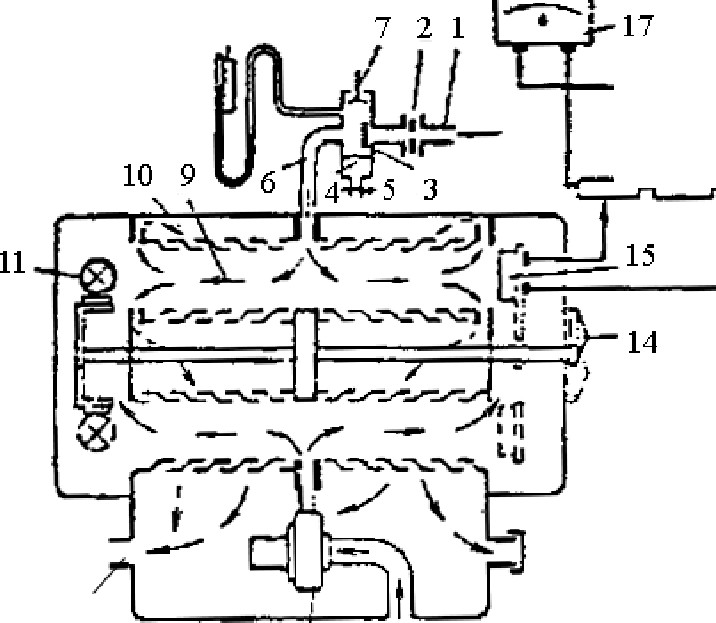 13Рис. 8.15. Схема димомiра типу ХартриджМетод вимiр1овання викидiв твердих час,пинок з ВГ дизелiвДля вимiрювання маси твердих частинок, що надходять у атмосферне повiтря з ВГ дизелiв використовуються рiзнi оптичнi i гравiметричнi методи з повним або частковим розбавлянням потоку ВГ.Утворення твердих частинок в дизелях вiдбуваеться внаслiдок охолодження ВГi сутrево залежить вiд температури мiсця осiдання частинок. Ця температура обмежена i складае не бiльше 52°С. Досягають i"i в результатi змiшування ВГ з чистим повiтрям за гомогенного процесу.Процес  змiшування   ВГ  з  повiтрям   i   процес   осiдання   твердих   частинокздiйснюеться в спецiальному тунелi (простий або здвоений тунель).Тунель для розбавляння ВГ складаеться (на рис. 8.16 для прикладу показано тунель фiрми AVL) з трьох послiдовних секцiй: секцii" пiдведення повiтря для розбавляння ВГ, секцii" змiшування i секцii" пробовiдбору ВГ.82Фiльтри для 1атри!\>rуван1iя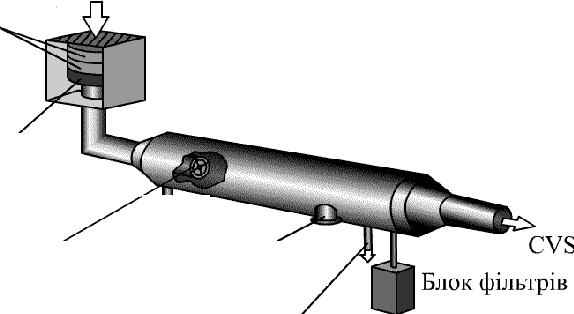 ПИJIУФiльтр закr1-1вованого.вуnлляЗмiш:увальнаПовiтряБлок фiльтрiвдросельна шайба	◊вгСерв.iсна зас.111пкадо П.Jд.1гр.1ваючогодетекто1JаРис. 8.16. Тунель фiрми AVL для.	.вим1рювання	маси	викид1втвердих частинок з ВГ дизелiв◊◊-ОПристрiй для осаджування rrастинок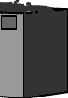 В секцii" пiдведення повiтря системою стандартних фiлырiв з активованим вугiллям здiйснюють його якiсне очищения вiд частинок пилу i вуглеводнiв. В секцii" змiшування, за допомогою дросельно'i шайби, вiдбуваеться перемiщування ВГ i очищеного повiтря. Розбавленi ВГ насосом прокачують крiзь здвоенi паперовi фiлыри, на яких осаджуються, накопичуються твердi частинки. Об'ем ВГ, що прокачують тунелем, вимiрюють. Фiлыри зважують до i пiсл.я прокачування на мiкровагах, визначаючи масу викидiв твердих частинок з ВГ дизелiв.Ме11 од виJttiрювання вмiсту ал1,дегiдiв у ВГ двигунiвВмiст      формальдегiду      й      ацетальдегiду      у      ВГ      можна      вимiрятифотоколориметричним методом на фотоелектричному колориметрi ФЕК-56М. Метод вимiрювання   вмiсту   формальдегiду    базуеться   на   взаемодi:i   формальдегiду   з.		.ацетилацетоном  в	оцтовокислого		з  утворенням   речовини,забарвленоi" в жовтий колiр. Вiдбiр проб ВГ, за iснуючими методиками, здiйснюють за неперервно'i acпipaцi'i (пропускания i поглинання) ВГ крiзь поглинальний розчин у приладах Рiхтера (при вимiрюваннi вмiсту форl\1альдегiду) i приладах Зайцева (при вимiрюваннi вмiсту ацетальдегiду).Зважаючи на те, що метод неперервно'i acпipaцi'i ВГ здiйснити, практично, неможливо через складнiсть довготривалого пiдтримування стабiльноi" роботи i показникiв двигуна пiд час дослiджень, тому вiдбирання проб ВГ здiйснюють у попередньо вiдвакуумованi однолiтровi мiрнi емностi з налитим в них (по 1О мл) поглинаючим розчином. Вiдiбранi проби ВГ витримують протягом доби. Цi проби в поглинальних емностях помiщують у водяну баню, нагрiту до 40°С i витримують впродовж 30 хвилин. Пiсля охолодження проб виконують кiлькiсну оцiнку вмiсту формальдегiду, яка здiйснюють за оптичною густиною забарвленого розчину, шо83вимiрюють в колориметрi при довжинi хвилi 412 нм в кюветi з товщиною шару розчину 10мм.Концентрацiя формальдегiду (Снсно) у вагових одиницях в дослiджуванiй пробi ВГ визначають за залежнiстю, г/м3мнсно-10-3Снсно	-=-'-'=-'	,Vв1де Мнсно - кiлькiсть формальдегiду, визначена	в усiй пробi за калiбрувальними графiками стандартних роз':тинiв, мг;Vвг- об'ем сухих ВГ, вiдiбраних для аналiзу i зведених до нормальних фiзичних умов,мз.D1,251,000,75	/0,500,25/150	1	.,HC}J(J ffffiРис. 8.17 Калiбрувальний графiк оптичноi".	  ...густини розчину залежно в1дформальдегiду1 л.На		рис.	8.17	показано калiбрувальний графiк змiни оптичноi" густини	D		забарвленого		розчину.	...залежно в1д концентрац11 в ньомуформальдегiду .Для побудови калiбру-вального графiку готують калiбрувальнi сумiшi (табл. 8.1), якi обробляють анало­ гiчно пробам. Калiбрувальна сумiш складаеться з погли-нального розчину (ацетаце-тоновий реактив) i розчину стандартного	формальдегiду. Ацетацетоновий реактив: 150 г ацетату амонiю розчиненого у 800 мл дистильованоi"води мiрноi" емкостi 1 л. До розчину додають 2 мл ацеталацетону, 3 мл оцтовоi" кислоти i об'ем в колбi доводять водою до мiткиТаблиця 8.1Шкала калiбрувальних розчинiв формальдегiду84Крiм того, за оптичною густиною забарвленого розчину, залежно вiд концентрацii' формальдегiду в ньому, за полiномiальною залежнiстю можна визначити концентрацi ю формальдегуду, млн-1:С 1нсно = 0,97787+ 55,91402-D +63,41687·D2Концентрацi1 формальдегiду (Снсно) визначають за рiвнянням, млн-1:С/	-	СНСНО.	2,24нсно -,µнсно · 10- 4де JL нсно - молярна маса формальдегiду, кг/кмоль.Метод		визначення	вмiсту ацеталъдегiду	у	ВГ	базуеться	на...	...	.реакц11 взаемод11 ацетальдег1ду	з	п-диметила-мiнобензальдегiдом	у.лужному	середовищ1	з	утвореннямречовини, забарвлено1 у жовтий колiр. Вiдбiр проб ВГ для визначення вмiсту1,751,501,251,00,..,.,/ацетальдег1•ду	зд1•vиснюють,	як  1•визначеннi вrv1icтy формальдегiду.при0,75	/Як	поглинальний	розчин використовують	дистильовану	воду(15 мл), налиту в 1\1iрну емнiсть. Вмiст.0,500,25о100200зоо с1	.1поглинальних  розчин1в  переносять  вкалориметричнi пробiрки, додають по3	мл	спирту,	О,2мл	п­диметиламiнобензолальдегiду,	1	млC1{Cfl(JМЛR,1Рис. 8.18. Калiбрувальний графiк..	.лугу,.	.	.перем1шують	1	нагр1вають	уоптично1 густини розчину залежно в1д...	.водянiй банi до 50°С впродовж 30 хв. Пiсля охолодження виконують аналiз.концентрац11 в ньому ацетальдег1дуКiлъкiсну оцiнку вмiсту ацетальдегiду виконують за оптичною густиною забарвленого розчину з використанням калiбрувального графiку (рис. 8.18).Для побудови калiбрувального графiку використовують калiбрувальнi розчини(табл. 8.2), що складаються з дистильованоi' води i стандартного розчину ацеталъдегiду, якi обробляють аналогiчно пробам.За	оптичною	густиною	забарвленого	розчину,	залежно	вiд	концентрацi1.	.	.	.	.ацетальдег1ду в ньому, за пол1ном1альною залежн1стю можна визначити концентрац1юацетальдегiду, млн-1:С1снзсно   = 8,12615-204,77979·D+249,8056D2Вимiрюванн.я оптичноi' густини  розчину здiйснювали при довжинi  хвилi 435  нм в кюветi з товщиною шару розчину 1О мм. Концентрацiя ацетальдегiду у вагових одиницях обчислюютъ за залежнiстю, г/м3:85Мен сно · V,1СН3СНО-	V,.	V,	,2	вгде Мснзсно - кiлькiсть ацетальдегiду, визначена за калiбрувальним графiкоl\1 в об'емi проби, мг;Vi - загальний об'ем проби поглинаючого розчину (V1=15 мл);V2 -	об'ем проби поглинаючого розчину, взятий для аналiзу (V2=5 мл);Vвг- загальний об'ем проби ВГ, взятий для аналiзу, л.Таблиця 8.2Шкала калiбрувальних розчинiв ацетальдегiдуКонцентрацiя ацетальдегiду у ВГ визначають за залежнiстю, млн·1: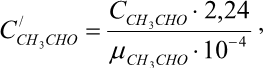 де  µсн сно - молярна маса ацетальдегiду, кг/кмоль.3Наведений  метод вимiрювання  вмiсту альдегiдiв (ацетальдегiду i формальдегiду) у ВГ на даному етапi може використовуватися з достатньою точнiстю вимiрювань при дослiдженнi i випробуваннях ДВЗ.Вимiр1овання маси викидiв шкiдливих речовин автомобiляАtиi двигунамиЯк зазначалось для вимiрювання маси викидiв шкiдливих речовин з ВГ двигунiв, встановлених на автомобiлях з повною масою до 3500 кг використовують комплекс приладiв i обладнання, якi надають можливiсть здiйснювати випробовування за спецiальними "iздовими циклами не знiмаючи з автомобiлiв. Iздовi цикли визначенi в ОСТ 37.001.054-86 i складаються з режимiв, тривалiсть i послiдовнiсть яких iмiтують рух автомобiля пiд час експлуатацi1.Комплекс для випробування складаеться з стенду з роликовими барабанами, ПЕОМ, а також систем пiдготовки i аналiзу ВГ (здебiльшого використовуеться система пробовiдбiрникiв постiйного об'ему (ППО) - CVS). Режими 1здового циклу задаються86на монiторi ПЕОМ. Оператор, керуючи автомобiлем, вiдтворюе "iздовий цикл, а ППО в певнi промiжки часу вiдбирае ВГ для аналiзу.Суть методу, який реалiзовано в системi ППО (CVS) - пробовiдбiрникiв постiйноrо об'ему поляrае в тому, що пiд час випробовувань ВГ  розбавляють очищеним повiтрям, яке надходить з оточуючого середовища. В спецiальний пробовiдбiрник спрямовують не весь потiк ВГ, а лише його частину. Змiшування ВГ з повiтрям здiйснюють так, щоб сумарна об'емна витрата сумiшi залишалась незмiнною незалежно вiд режиl\1у руху автомобiля. Розбавляння ВГ мае бути не менше 1/8, тобтотаким, щоб на жодному режимi руху за "iздовим циклом не вiдбувалося конденсацii"..ВОДЯНОl пари.Маса викидiв шкiдливих речовин з ВГ двигунiв автомобiлiв з повною масою бiльше 3500 кг (вантажних автомобiлiв) вимiрюють пiд час роботи ДВЗ за режимами спецiальних випробувальних циклiв, якi складаються з усталених режимiв роботи. Випробування двигунiв виконують на спецiальних стендах, якi також устаткованi системами пiдготовки, вiдбирання i аналiзу проб ВГ. До складу випробувального комплексу входять: гальмовий стенд, ПЕОМ, системи пiдготовки, вiдбирання i аналiзуВГ. Пiд час випробувань проби ВГ вiдбирають i поводять аналiз на вмiст шкiдливих.	.....	.	.речовин, а за 1снуючими методиками зд1иснюють розрахунок маси викид1в шк1дливихречовин.Прилади для вu;иiрювання шуму i вiбрацii"Для вимiрювання шуму використовують шумомiри рiзних видiв,  смуrовi фiльтри, аналiзатори, вимiрювальнi мiкрофони самописцi, магнiтофони i iншi прилади. В заrальному випадку шумовимiрювальний прилад це - вимiрювальний мiкрофон, пiдсилювач, частотнi фiльтри i вимiрювальний прилад.Вимiрювальний мiкрофон  складаеться  з  капсуля,  перепiдсилювача,  а  такожмiкрофонного пiдсилювача, блока живлення i з'еднувалъних кабелiв.Вимiрювалъний прилад складаеться з пiдсилювача, випрямляча i рееструючого приладу  з в1. дпов.1дними часовими характеристиками.Шумовимiрювальний прилад виконаний як окремий блок, називають шумомiром. Якщо вiн складаеться з окремих блокiв, в цьому раз1, називаютьприимальни.rv1 вим1. рювальним трактом.Шумомiри мають частотнi характеристики А, В, С, D, Лiн - тобто можна здiйснювати вимiрювання абсолютних значень рiвня звуку чи з певною корекцiею за шкалами А, В, С, D та часовi характеристики - тобто здiйснювати вимiрювання F - швидко, S - повiльно чи визначати пiковi значения.Шумомiрах реалiзовано принцип перетворення звукових i механiчних коливаньдослiджуваних об'ектiв в пропорцiйнi 'iм електричнi сигнали, якi потiм пiдсилюють i рееструють.Вiдомi шумомiри ВШВ-003, iнтегруючi шумомiри типiв 00026 (Нiмеччина) та фiрми Bri.iel & Kjrer ("Брюль i К0",   Данiя) типiв 2218В/К, 2226В!К, 2231В/К, 2236В/К, 2260АВ/К, 2260ВВ/К, 2260СВ!К, 354ЗВ!К, 4129В!К, 4155В/К, 4176В!К, 4130В/К,дозиметри шуму типу 00080 (Нiмеччина) i 4428В/К, 4129В/К (Данiя).Для вимiрювання параметрiв вiбрацi1 (вiброприскорення, вiброшвидкiсть, вiброперемiщення, сила i провiднiсть) застосовують  акустичнi вимiрювальнi прилади, в яких мiкрофони замiнюють вiброперетворювачаl\1и, використовуючи iнтегратори з градуюванням в одиницях вiброприскорення i вiброшвидкостi або вiброперемiщення.87Застовують також спецiалiзованi вiбровимiрювальнi прилади. Наприклад вiброметр 2511 В/К в комплексi з вузькосмуговим фiльтром 1621 В/К (данiя); iнтегруючий вiброметр 2513 В/К, який дозвол.яе вимiрювати еквiвалентний рiвень вiбрацi"i; вiбромiр 2512 В/К, який дозволяе оцiнити величину вiбрацi"i; вiбровимiрювальний прилад 00032 (Н.iмеччина) i iншi.8.2 Розрахунок l\tасових викидiв шкiдливих речовин автоl\tобiлiв i соцiально­ економiчних збиткiв, що завдаються довкiллюОдиницi вимiрювання токсичнос1пi вiдпрацьованих газiвОдним з найпоширенiших методiв визначення токсичностi вiдпрацьованих газiв (ВГ) € ви\\1iрювання концентрацii. в них шкiдливих речовин. Концентрацi'i шкiдливих речовин у ВГ змiнються в широких :rvieжax i залежать вiд типу двигуна, режимiв "ix роботи, складу паливо-повiтряно'i сумiшi i т.i.Великi   концентрацi"i   шкiдливих   речовин   прийнято   оцiнювати   об' емнимипроцентами (%), а малi - в частниках на мiльйон (млн-1). Залежно вiд методу вимiрювання i застосовуваного обладнання концентрацi'i шкiдливих речовин вимiрюють в сухих, вологих i розбавлених ВГ. В сухих продуктах згорання вимiрюютьконцентрацii:  оксиду  вуглецю  (СО),  вуглеводнiв   (СтН,,)  методом   iнфрачервоноi:...спектроскопЯкщо концентрацii: вуглеводнiв вимiрюють приладами, в яких застосовано полум'яно-iонiзацiйний  метод, а оксидiв азоту (NOx) - метод хiмiчноi: люмiнесценцii:то в пробовiдбiрнику забезпечено обов'язкове пiдiгрiвання ВГ в межах 150...200°С. В такому разi концентрацi"i вимiрюють у вологих вiдпрацьованих газах, без конденсацii: водяно'i пари. Також у вологих ВГ дизелiв вимiрюють концентрацiю частинок (сажi).Часто необхiдно переходити вiд концентрацiй визначених в одних одиницях - вiншi. Спiввiдношення мiж цими величинами: 1%=10000 млн-1, тобто	 (8.1)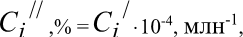 де С11; - концентрацiя i -"i шкiдливо"i речовини, %;С 1; -  концентрацiя i -i: шкiдливоi: речовини, млн-1,Концентрацi"i шкiдливих речовин, що мiстяться у ВГ у аерозолях, у рiдкому чи твердому станi (сажа, бенз(а )пiрен, оксиди металiв i iн.) визначають лише у вагових одиницях Ci- г/м3 чи кг/м3. Окрiм того в деяких приладах для вимiрювання газоподiбних шкiдливих речовин шкали також градуйованi в г/м3.Концентрацiя Ci в г/м3 € найбiльш вживаною. Перехiд до концентрацi"i у вагових одиницях зд1. иснюють за залежностями:-  для  нормальних	фiзичних  умов,  коли  тиск  оточуючого  середовища	РО =1,013-105 Па i температура to=0°CС· = --	· С· .10-4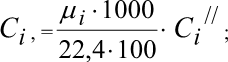 (8.2)l'	2 24	l	''де µi- молярна маса i -"iшкiдливо"iречовини, кг/кмоль,8822,4 - об'ем 1 кмоля газоподiбно"i речовини, м3/кмоль..- для нормальних техн1чних умов, коли тиск оточуючого середовища становитьРо =1,013-105 Па i температура t1=20°СС=.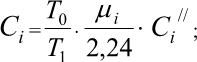 То .µ  i	.	С/ .1 о-4(8.3)l	т, 2	24	!	.	'1	'Концентрацi'i, визначенi для рiзних умов рiзняться мiж собою. Так наприклад концентрацiя оксиду азоту у частинках на мiльйон становить CNo=l480 млн·1 у перерахунку у ваговi одиницi вона вiдповiдае концентрац11· CNo=I,98 г/м3 при to =  о0сi C1vo=1,85 г/м3 при t1=20°С.Для дизелiв основним показником, що характеризуе забруднення, е димнiсть ВГ. Вимiрювання димностi в рiзних приладах здiйснюють в таких одиницях:Б, ум.од. - поглинання свiтлового потоку за шкалою Боша, яка градуйована вiд Одо 1 О умовних одиниць;Д (N), % - коефiцiент ослабления свiтлового потоку за шкалою Хартриджа, яка градуйована вiд О до 100%;К, м·1 -   натуральний показник ослабления свiтлового потоку.Натуральний показник ослаблення свiтлового потоку- величина обернена товщi шару вiдпрацьованих газiв, який в е разiв ослаблюе потiк випромiнювання вiд джерела свiтла димомiра, що його просвiчуе. Де е- основа натурального логарифма. Шкала приладу градуйована в м·1•Для перерахунку димностi вимiряно"i за шкалою Бош (Б) або за шкалою Хартриджа (Д) та натурального показника ослабления свiтлового потоку (К) в концентрацi"i твердих частинок у вагових одиницях - Се в г/м3 використовуютьграфiчнi залежностi (рис. 8.19), якi побудованi за даними джерел SAE (Society of automotive engineers). Спiввiдношення одиниць вимiрювання димностi Д (N) i К наведено в табл. 8.3. Крiм того, перерахунок показникiв димностi в одиницях Д, Б чи К в концентрацi"i Сс в г/м3 здiйснюють за полiномiальними залежностями:Сс=О,00478+0,ОО136-Д+О,000047619-Д2Сс=-0,0143+0,07649-Б-О,03049-Б2+0,00604·Б3Сс=О,121 К(8.5)Або наближено розраховують за аналiтичною залежнiстю:С =О 0001·Д2с	'	'(8.4)3 вiдпрацьованими газами дизелiв у  атмосферу надходять твердi  частинки (ТЧ), до складу яких входять органiчно розчиннi фракцi"i палива, сажа i оксиди сiрки. Вимiрюють масу твердих частинок у ВГ дизелiв в rpa:rviax.89к, Д(N),м•I	Ofo90•yrvr.oд94 80703	60д (N)'/	'/1/А ' к	• 876502	40//	V	• 5/   .	\Б	• 430	• 31	20	210	• 1о	о 1  • •	• • '  ••	'' .	. . ' ' .. .'  '  .	.•'	. .'  '  .  .	'	'0,0	0,1	0,2	0,3	0,4	0,5	0,60,7 С г!r-1Рис. 8.19. Спiввiдношення показникiв димностi i концентрацii' частинок у ВГТаблиця 8.3 Переведения коефiцiента ослабления свiтлового потоку Д,(N) % в натуральнийпоказник ослабления свiтлового потоку К, м·190Розраху1,1ок jwacoвux викидiв шкiдливих речови1, з вiдпрацьова1,1и.111и газами двигунiв внуп рiшнього згоранняКонцентрацi1 шкiдливих речовин у ВГ не можуть повнiстю характеризувати токсичнiсть двигуна чи транспортного засобу в цiлому, ТО!\1)' що кiлькiсть шкiдливих речовин, що надходить в атмосферу залежитъ не тiльки вiд концентрацi1 шкiдливо1 речовини, а i вiд кiлъкостi продуктiв згорання палива, тобто кiлъкостi ВГ.Кiлькiсть шкiдливих речовин, якi надходять з ВГ у ат1м:осферне повiтря визначають 1х Jv1acoю. Залежно вiд того, в яких одиницях (%, млн·1, г/м3) та в яких ВГ (сухих, вологих чи розбавлених) вимiряно концентрацiю i -1 забруднюючо1 речовини (ЗР) 1х масовi викиди розраховують з використанням рiзних методик.В бiльшостi випадкiв кiлькiсть ВГ розраховують за витратою повiтря i палива, що приймали участь в згораннi або вимiрюють спецiальними витратомiрами. Маса забруднюючих речовин визначають за залежностями:c!IG·=	l	.	µ .. Мвгкг/год·l	100	l	'	'G·l =с!6l	•  µ10l·. Мвг ,кг/год,(8.6)де С 11; та С 1; - 1<онцентрацi1 i -1 шкiдливо1 речовини, вiдповiдно у % чи млн·1;µi	- молекулярна маса i -1шкiдливо1 речовини, кг/кмоль;Мвг-- кiлькiсть продуктiв згоряння палива, кмоль/год.Витрату розбавлених ВГ визначають лише дослiдним шляхом спецiальними витратомiрами. Витрата сухих М.Свг i вологих М8вг вiдпрацьованих газiв пiд час випробовувань також можна вимiрювати спецiалъними витратомiрами але частiше 1х.	.	.	.	...	.вим1ряними	пов1тря 1	р1вняннями теор11 двигун1в:	 (8.7)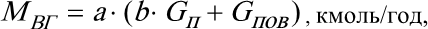 де Gпов - годинна витрата повiтря, кг/год ;Gп	- годинна витрата палива, кг/год;а i Ь - розрахованi коефiцiенти (наведенi в табл. 7.11).Зважаючи на те, що в рiзних режимах роботи в цилiндри бензинових двигунiв подають паливоповiтряну сумiш рiзного складу (в режимах холостого ходу i дуже малих навантаженъ, а також за повного навантаження - збагачена, а в режимах середнiх навантажень - збiднена) коефiцiенти а i Ь встановленi для випадкiв розрахунку кiлькостi сухих i вологих продуктiв згорання за умови згорання бiдних i багатихсум1•шеиVта для  р1•зних вид1•   в палив.Визначення маси частинок  у ВГ, здiйснюють за концентрацiями J°x у	вагових одиницях (г/м3) та об'емом ВГ.Gi = Се· V8г ·1о-3,кг/год	(8.8)91Значения розрахованих коефiцiентiв а i ЬТаблиця 8.4Об'ем ВГ, зведений до нормальних фiзичних умов, розраховують за залежнiстю:Vвг = мffг·22,4 = О,03425(Gпов + 0,924- Gп)· 22,4, м3/год.	(8.9)Як	оц1•     нювальнииV	показник	токсичност1•	двигун1•   в	.автомобiлiв	часто.	.застосовують питом показники токсичност1.Зокрема, питомий показник, який показуе кiлькiсть припадае на одиницю потужносn в одиницю часу:G-1. ..	.	..l -1	ШКlДЛИВОl    речовини, ЩОьa-l	=Nl	. ]0.3е, г/Вк	Т· год(8.10)де Ne - ефективна потужнiсть двигуна, кВт.Питомi	викиди	шкiдливих	речовин,	вiднесенi	до	одиницi	потужностi,	е.	.	.	.основними оц1нювальними  показниками токсичност1 при  визначенн1 норм викид1вшкiдливих речовин з ВГ автомобiлiв з повною масою бiлъше 3500 кг i автобусiв пасажировмiстиl\1iстю бiлъше 12 осiб.Як питомий оцiнювальний показник, можна застосовувати вiдношення  кiлькостiшкiдливо'i речовини, що викидаетъся з ВГ, до одиницi спожитого палива:Giz	G	·1О ,пг/кг.(8.11)де Gп - витрата палива двигуном, кг.Крiм	того,	як	оцiнювалъний	показник,	застосовуютъ	пробiговi	викиди автомобiля, тобто кiлькiсть шкiдливоi: речовини, що припадае на одиницю швидкостi:G-            -vz -·1о'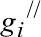 , г/км,(8.12)а92де V0- середня швидкiсть автомобiля, Kl'vilroд.Пробiговi викиди шкiдливих речовин е основниl\1и норl\1ованими показниками токсичностi автомобiлiв повною масою до 3500 кг у разi проведения випробувань автомобiлiв за 'iздовим циклом на стендi з бiговими барабанами. Визначивши кiлькiстьшк1•дливо1••речовини  в  грамах  за 1••  здовииVцикл  1•и._, ого  довжину  в  км,  завжди  можнавизначити питому витрату шк1. дливо1.. речовини  gi//	/Розрахунок сумарних масових викидiв шкiдливих речовнн, зведених до СОMipa впливу шкiдливих речовин на органiзм людини залежить вiд "ix концентрацi'i, тривалостi дi'i, iндивiдуальних особливостей людини i виду шкiдливоi· речовини.Кожнiй шкiдливiй речовинi, за ступенем впливу на органiзм людини, властива певна агресивнiсть чи небезпека. За одиницю вiдносноi· агресивностi прийнято агресивнiсть оксиду вуглецю СО. Значения коефiцiентiв вiдносно"i агресивностi Ri для основних шкiдливих речовин, що мiстяться у ВГ наведено в табл. 8.5.Таблиця 8.5 Значения коефiцiентiв вiдносно"i агресивностi Ri основних шкiдливих речовин, якiмiстяться у ВГ автомобiлiвЗа масовими викидами окремих шкiдливих речовин з урахуванням коефiцiента вiдносно"i агресивностi Ri, розраховують сумарнi масовi викиди, зведенi до СО, тобто сумарну токсичнiсть джерела забруднення, в умовних тоннах за певний перiод часу:93пChco = L Ri · Gi ·10-3, у!\1.тi=l(8.13)Процентний	внесок	кожного	компоненту забруднення визначають за залежнiстю:G. · R.у	сумарну.ТОКСИЧНlСТЬджерела·100, %.:ЕсоЗа визначеними сумарними масовими викидами шкiдливих речовин, зведеними до СО, маемо можливiсть порiвнювати рiзнi джерела забруднення з огляду 1х загально1 токсичносri або здiйснювати оцiнювання заходiв, спря!\1ованих на зменшення надходження забруднюючих речовин у довкiлляМетодика розраху1, ку викидiв шкiдливих речови1-1авто.л1обiлы1им тра1-1спор111ом в умовах експлуатацii:Для здiйснення розрахунку масових викидiв шкiдливих речовин в масштабi автомобiльного парку пiдприемства або кра1ни вцiлому, за певний перiод часу, iснують багаточисельнi методики, але yci вони потребують застосування велико'i кiлькостi вихiдних даних - тип транспортного засобу, кiлькiсть робочих днiв за певний перiод роботи, тривалiсть роботи транспортного засобу за день, його технiчний стан i т.i. Проте витрата палива е тим визначальним параметром, який враховуе вплив на економiчнiсть i токсичнiсть роботи транспортного засобу багатьо'i експлуатацiйних факторiв, окрiм вищеназваних це i органiзацiя руху, вплив дорожнiх  умов, майстернiсть водiя i iн. Тому доречним е застосування методик, в яких розрахунки зд1•vиснюють за одним вих1• дним параметром, а саме за витратою палива.Одна з таких методик, яка затверджена  Мiнстатом  Укра"iни, грунтуеться  на.	..	...,	.використанн1 значень сумарно1 витрати палива за визначении  пер1од часу певнимрухомим  складом  з	урахуванням	иV     ого  техн1•   чного	стану  1•	встановлених	величин.	.	.ПИТОМИХ ВИКИДIВ ШКIДЛИВИХ речовин з ОДИНИЦI спожитого виду палива.Питомi викиди вибирають за таблицями, наведеними в методицi, залежно вiд наявностi статистично'i звiтностi про витрату рiзних видiв палив, типу автомобiля i...двигуна, а також умов експлуатац11.Зважаючи на те,  якою статистичною  звiтнiстю  стосовно  витрати  палива,  ми.	.	...	.	.волод1емо та залежно в1д умов експлуатац11, розрахунки масових викид1в шк1дливихречовин	можна	здiйснювати	у	три	способи	зважаючи	на	те,	де	вiдбуваеться експлуатацiя транспортного засобу:Якщо вiдомо, яка кiлькiсть палива спожита пiд час пересування автомобiляпевного типу в умовах мiста (G1i), а яка - поза мiстом (G2i), Розрахунки здiйснюють з.	..	.	..	.використанням питомих викид1в J-1 шк1дливо1 речовини з одиниц1 маси певного виду.	.палива,  спожитого	автомобiлем певного типу  в  умовах  руху  м1стом 1  населенимпунктом чи поза ними (вiдповiдно gjli таgi2i):9411М1	L(gj=J1,;.G1;  + g12;.G2;).Kт.10-3, т(8.14)У разi вiдсутностi даних щодо витрат палива автомобiлями окремо в мiстi чи.	.	.поза	м1стом,	маса	шк1дливих	викид1в	визначаеться	за	усередненими	питомимивикидаl\1и шкiдливих речовини (g1y;) з	одиницi певного виду палива, яке спожито автомобiлями певного типу:17Mj	= LgJyi•G; .к,.10-3,тj=I(8.15)У випадку коли нема даних стосовно витрати рiзних видiв палив автомобiлями рiзних типiв наближений розрахунок викидiв шкiдливих речовин рухомим складом автомобiльного транспорту можна провести iз застосуванням середнього питомого викиду 1-1шкiдливо1 речовини (g1ct) з одиницi маси витраченого палива певного виду:тMj = LgJci•Gi .Кт.10-3 'Тj=l(8.16)В ycix трьох випадках обов' язковим е врахування коефiцiенту впливу технiчного стану автомобiлiв на величину питомих викидiв (табл. 8.6).Вiдомо, що погiршення технiчного стану транспортного засобу спричиняе збiльшення викидiв продуктiв неповного згорання: оксиду вуглецю СО i вуглеводнiв С,,,Нп, а також сажi С. Вмiст оксидiв азоту NOx в такому випадку зменшуеться.Для двооксиду сiрки S02 i сполук свинцю РЬ (на час  запровадження методики вYкparni ще не було заборонено використання етилованого бензину) цей коефiцiент дорiвнюе 1, через те, що 1х вмiст у ВГ залежить лише вiд наявностi у паливi i технiчний стан двигуна на 1х вмiст у ВГ не впливае.Таблиця 8.6 Значения коефiцiентiв впливу технiчного стану автомобiля Ктна ПИТОМ! викиди ШКlДЛИВИХ DечовинПриl\tiтка: Для двооксиду сiрки i сполук свинцю Кт = 1.95Через те, що найбiльш пошире-ноюе статистична звiтнiсть про споживання.палива	певноrо	виду	за	визначении	пер1од	часу,	тому	переважно	розрахункузд1иснюютъся за трет.1м методом.Для прикладу в табл. 7.7 наведено значения середнiх питомих викидiв шкiдливих речовин автомобiлями, якi живлятъся певним видом палива.Таблиця 8.7Значення середнiх питомих викидiв шкiдливих речовин (кг ШР з тонни спожитого палива)Оцiнювання соцiально-еконоJttiчного збитку, що завдаеться довкiллю забрудненням повiп ря шкiдливими викидами автомобiльного 11ipaнcnop11iyСоцiально-економiчний збиток - оцiнювання в грошових одиницях негативних змiн в довкiллi внаслiдок його забруднення та порушення якостi i кiлькостi природних ресурс1.в, а також насл1.дк1.в спричинених такими зм1.н.Прояви збитку полягають у погiршеннi здоров'я людини (соцiальний збиток),зменшеннi врожайностi сiлъсъкогосподарських культур на забруднених землях, зменшеннi строкiв служби обладнання та iнженерних споруд через корозiю металiв i.lH.Економiчний збиток вiд забруднення довкiлля складаютъ такi витрати: додатковi витрати сусп1.льства через зм1.ни в навколишньому природному середовищ1.; витрати на в.1дновлення   природного   середовища   до   попереднього   стану;   додатков.1  витратимайбут.нъого суспiлъства зумовленi незворотними втратами частини дефiцитних ресурс1в.Послiдовнiсть визначення соцiалъно-економiчного збитку поляrае у: визначеннi номенклатури забруднювачiв, що надходять з джерела забруднення; вимiрюваннiконцентрац1• иVшк1•дливих  речовин;  розрахунку  масових  викид1•  в  шк1•дливих  речовин;встановленнi економiчноrо збитку.Розрахунок збитку завданого основними шкiдливими викидами автомобiльного транспорту довкiллю здiйснюють за певний перiод часу (частiше рiк). «Временной типовой методикой определения экономической эффективности осуществленияприродоохранны-х  мероприятий   и   оценки   эко-номического  ущерба,   причиняемогонародному хозяиству загрязнением окружающеи среды» запропонована залежн. 1стъ за якою здiйснюють розрахунок збитку (8.17).Для проведения  розрахункiв запропонованi значення нормативних коефiцiентiв, якi входять в цю залежнiсть, якi вибрано з наведених таблиць для уr-.1ов експлуатацi"i автомобiльного транспорту на територi"iУкраi"ни.96пУ=  у· а-·  f · "L"JG-zi=l· R-z, грн(8.17)де У - оцiнка збитку, грн/рiк;	.у-	величина,	що	визначае	завдану	шкоду	одн1ею	умовною	тонноюзабруднюючих речовин, грн/умовн. т.;а - безрозмiрний коефiцiент вiдносноУ небезпеки, приймають залежно вiдтериторi:i забруднення;f	-	безрозмiрний	коефiцiент,	що	враховують.характер	розс1юваннягазоподiбних	ЗР	та	частинок	в	атмосферi,	вибирають	з	врахуванням	швидкостi осадження ЗР та природних умов;Gi - маса i-1 ЗР, що викидають автомобiлi за певний перiод;Ri.- коефiцiент вiдносноУ агресивностi ЗР.Коефiцiент у - це i е фактично економiчний збиток вiд забруднення однiею умовною тонною ЗР, який мають встановлювати законодавчо i кiлькiсно визначати з.		...врахуванням	ндексац11.На перiод, коли було складено цю методику значения коефiцiенту у становило 2,4 крб/умовн.т. За станом на  2000 р. з урахуванням курсу валют УНБ прийнято, шо цей коефiцiент становить у =24,6 грн./умовн.т.Значения безрозмiрного коефiцiента вiдносно'i небезпеки cr наведено в табл. 8.8. У разi якшо зона активного забруднення (ЗАЗ) неоднорiдна i складаеться з територiй рiзних типiв, для яких cr мають рiзнi значения величину цього коефiцiенту визначають за формулою:к	s.(j	= I  --·(j.1(8.18)J=1Sзлз	'де Sзлз - загальна плеща зони активного забруднення;Sj - плоша}-го типу територi:i, що потрапила в зону забруднення,К - кiлькiсть типiв територiй, якi потрапили в ЗАЗ.Для автомагiстралей ycix типiв приймають, що зона активного забруднення - це смуга	завширшки	200	м,	центральна	вiсь	яко"i	спiвпадае	з	центральною	вiссю.	.автомаг1страл1.Значения поправки _f, що враховуе характер розсiювання домiшок у атмосферi залежить в1.д виду дом1.шок:fi - для газоподiбних домiшок i легких дрiбнодисперсних частинок з малою швидкiстю осадження менше 1 см/с;h.- для частинок, якi осiдають зi швидкiстю вiд 1 до 20 см/с;h- для частинок, якi осiдають зi швидкiстю 20 см/с.97Таблиця 8.8 Значения показника вiдносно'i небезпеки забруднення атмосферного.	.	.	.пов1тря над територ ями р1зних тип1вПримiтка:* Для Jlентральноi" частини мiст з населенням бiлыJJе 300 тис.чол незалежно вiд адмiнiстративноi" щiльностi населения о	8.•• Для зрошуваних земель вказаний коефiцiент подвоюють.Характерними для викидiв автомобiлiв е вмiст у ВГ ДВЗ газоподiбних домiшок та твердих частинок, що перебувають в аерозолъному станi отже достатньо вибрати коефiцiенти fi i .h-Окрiм здатностi частинок до осiдання визначальним е i геометрична висота h гирла джерела забруднення, значения модуля швидкостi вiтру и на рiвнi гирла, середньорiчне значения рiзницi температур ЛТ в гирлi джерела та оточуючого середовища. Для автомобiлъного транспорту забруднення вiдбуваетъся поблизу земля- отже висота гирла джерела забруднення над середнiм рiвнем зони активного забруднення - h =Ом. Значения середньоi" швидкостi вiтру для Укра1·ни приймаемо и=З м/с, а середньорiчне значения рiзницi температур в гирлi джерела i в оточуючомусередовищi - ЛТ=36°С3 таблицi, в якiй наведено обчисленi коефiцiенти	/i	i .h для	деяких названихпараметрiв	вибираемо	значения	потрiбнi	для	розрахунку	збитку,	що	завдае автомобiльний транспорт за уl\1ови експлуатацii:на територii: Украi:ни.Для газоподiбних речовин, що викидають автомобiлi/ = 1,49.Для частинок, що надходять в повiтря з аерозолями-/z = 10.Можливiсть порiвняти розмiри збиткiв та витрат спрямованих на запровадження заход1.в     щодо     зменшення     негативного     антропогенного     тиску     на     довк1.лляавтомобiльного транспорту вирiшуе проблему визначення ефективностi пропонованих.заход в.Це також надасть можливiсть розробляти ефективнi методи регулювання забруднення довкiлля. Зокрема здiйснення розрахункiв масових викидiв та визначення збиткiв, якi транспортнi засоби завдаютъ довкiллю шкiдливими викидами необхiднi98при складанн1.еколог1. чного паспорту п1. дприемства та паспорту в1.дходу.999. НОРМУВАННЯ ШКIДЛИВИХ ВИКИДIВ АВТОМОБIЛIВ ТА IX ДВИГУНIВНормування екологiчних показникiв автомобiлiв та "ix двигунiв проводять на стадii" виробництва i в процесi експлуатацi1. На стадi1 виробництва (при схваленнi типу автомобiлiв, перевiрцi вiдповiдностi серiйноi" продукцi"i та реестрацii") екологiчнi показники невеликих автомобiлiв перевiряють випробувуючи транспортнi засоби на стендах тягових якостей, автомобiлiв великоi" вантажопiдйомностi та пасажировмiстимостi - випробовуючи i"x двигуни на гальмових стендах.В процесi експлуатацi1 перевiрка вiдповiдностi шкiдливих викидiв нормам проводять на транспортних засобах пiд час роботи двигунiв в окремих режимах, якi легко 1м1тувати 1 як1 е характерними для експлуатац11.Згiдно Правил i Директив €вропейсько'i економiчно'i кoмicii" ООН (€ЕК ООН) i€вропейського Союзу (€С) прийнята така класифiкацiя транспортних засобiв:Категорiя М - механiчнi транспортнi засоби, призначенi  для перевезення пасажирiв i мають або не менше чотирьох колiс, або три колеса i максимальну масу бiльше 1 тонни;Категорiя Ml  -   транспортнi   засоби,   призначенi   для   перевезенняпасажирiв i мають крiм мiсця водiя не бiльше восьми.сидячихКатегорiя М2  -  транспортнi   засоби,   призначенi   для   перевезенняпасажирiв . i	мають  крiм	мiсця  водiя  бiльше	восьмисидячих м1сць та максимальна маса яких не перевищуе5 тонн;Категорiя М3 - транспортнi засоби, призначенi для перевезення пасажирiв i мають крiм мiсця водiя бiльше восьми сидячих мiсць та максимальна Nraca яких перевищуе 5 тонн;КатегорiяN      -    механiчнi    транспортнi    засоби,    призначенi    дляперевезення вантажiв i J\11ають або не l\1енше чотирьох колiс,   або три колеса	i максимальну	rv1acy бiльше 1тонни;Категорiя Nl-	транспортнi	засоби,.вантаж1в,	максимальнатонни;.призначен1	для	перевезеннямаса	яких	не  перевищуе	3,5Категорiя N2 - транспортнi засоби, призначенi для перевезення вантажiв, максимальна маса яких бiльша 3,5 тонн, але не перевищуе 12 тонн;Категорiя N3 - транспортнi засоби, призначенi для перевезення вантажiв, максимальна маса яких перевищуе 12 тонн.За	цiею	класифiкацiею	i	встановлюють	методи	випробувань	i	вимоги	до транспортних засобiв щодо викидiв забруднюючих речовин та шуму.В европейських краi"нах випробування i нормування транспортних засобiв щодо викидiв забруднюючих речовин здiйснюють згiдно Правил €ЕК ООН та Директив €С.100Правила €ЕК встановлюють технiчну процедуру випробувань. В них не вказують дату введения норм викидiв. Допустимi величини викидiв i термiни i"x введения вказанi в Директивах €С i вони€ обов'язковими для кра"iн-членiв €С.Нормування викидiв забруднюючих речовин транспортних засобiв категорi"i Ml i N1 розпочалося в 1970 роцi, коли були прийнятi Правила €ЕК ООН No15 та Директива ЕС 70/220. Згiдно цим документам обмежувались викиди оксиду вуглецю СО та вуглеводнiв	СН		автомобiлями		вказаних	категорiй	з	бензиновими	двигунами. Випробування транспортних засобiв згiдно Правил €ЕК ООН No15 здiйснюють на стендi  з  бiговими  барабанами  за  iмiтaцi"i  умовного	руху  транспортного	засобу за i:здовим	циклом	-	сукупнiстю	характерних	режимiв		руху	автомобiля		в	умовах експлуатацi"i в мiстах та населених пунктах (мiський "iздовий цикл €ЕК- рис. 9.1).V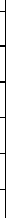 к11-1/rод10080б,о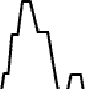 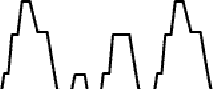 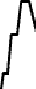 4,0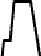 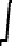 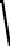 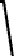 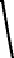 20	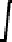 о .......-.... -  --	- 	._,_.	--  --------+--t  е,:40	235	430	625	820 'Рис. 9.1. Мiський i:здовий цикл €ЕК згiдно Правил No15 та No83Протягом наступних рокiв до вказаних Правил та Директив приймалися поправки, вяких бiльш жорстко обмежували викиди СО i СН та ввели обмеження викидiв NOx, а також поширили застосування обмежень на автомобiлi з дизелями.В кiнцi 1987 року для  цих  категорiй транспортних  засобiв, як  подальшийрозвиток Правил Nol5, були прийнятi Правила €ЕК No83. Згiдно цим Правилам транспортнi засоби випробовують за таким же циклом, як i за Правилами No15 (мiський i:здовий цикл €ЕК). Чинностi цим Правилам надано з 1989 р. 3 часом до Правил No83 було прийнято низку поправок.Правилами No83-01 для випробування автомобiлiв категорi"i MI  вперше введено1••   здовииVцикл, що  включа€  чотири звичаиV   них  м1'ських  цикли та  додатковииVцикл, щоiмiту€ рух автомобiля поза мiстом . Для автомобiлiв з двигунами невелико·i потужностi максимальна швидкiсть в додатковому циклi склада€ 90 км/год, для решти- 120 км/год (рис. 9.2 де Nл,1 для автомобiлiв з двигунами невелико потужностi).101Vкм/rод12010080604020о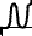 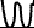 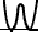 40	235	430	625	820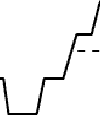 t, с1220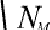 Рис. 9.2. Iздовий цикл згiдно Правил No83-01В 1998 роцi керiвними органами Свропейського Союзу погоджено перспективнi норми на 2000 рiк i на 2005 рiк. Цi норми вiдомi як «Свро-3» i «Свро-4». Величина i"x i термiн введения в дiю для пасажирських автомобiлiв категорi"i М1 повною масою менше 2,5 т наведенi в табл. 9.1.Таблиця 9.1 Норми викидiв «Свро-3» i «Свро-4» пасажирськими автомобiлямиповною масою до 2,5т згiдно Директиви 98/69/ЕСНорми викидiв «Свро-3»  i «Свро-4» для великих пасажирських автомобiлiв iлегких вантажiвок наведено в табл. 9.2.Вказанi норми введенi в дiю Директивою 98/69/ЕС. Крiм бiльш жорстких норм викидiв останньою Директивою введено новi вимоги i до процесу випробування. Так зокрема запроваджено випробування за i"здовим циклом з "холодним стартом", коли вiдпрацьованi гази вiдбирають вродовж перших 40 с, коли двигун прогрiвають. В попереднiх Правилах i Директивах вiдбiрання газiв для аналiзу починали пiсля 40 с циклу (рис. 9.1 та 9.2).102Таблиця 9.2Норми викидiв «€вро-3» i «€вро-4» пасажирськими автомобiлями масою бiльше 2,5т i легкими вантажiвками масою до 3,5т згiдно Директиви 98/69/ЕС3 01.01.2002 р. введено випробування транспортного засобу на стендi, що перебувае в клiматичнiй камерi, за температури мiнус 7°С. Випробування проводять лише в режимах мiського i"здового циклу (протягом перших 780с для автомобiлiв категорiй Ml i Nl з контрольною масою до 1305 кг) з двигунами з iскровим запалюванням. Грани1.1нi норми викидiв при цьому СО- 15 г/км, СН - 1,8 г/км.Директива 98/69/ЕС з О1.01.2003 р. висувае вимогу щодо обладнання нових автомобiлiв категорiй Ml i Nl бортовими дiагностичними системами для контролю екологiчних показникiв транспортних засобiв. Бортова дiагностика мае забезпечити такий контроль, щоб нi в якому разi не було перевищено граничнi викиди, встановленi Директивою 98/69/ЕСВ неевропейських кра'iнах нормування шкiдливих викидiв двигунiв автотранспортних засобiв подiбних до категорiй М1 i N1 мае сво"i особливостi.В Сполучених Штатах Америки (за винятком штату Калiфорнiя) випробування проводять за режимами умовного руху автомобiлiв за мiським "iздовим циклом FTR-75 (рис. 9.3).103Vкм/rод "Xoлoлmni старт"	Пepcx:urn:i рСЯ(ИМИ	Проrрjпш двпгун8050500	100	1374 (2) О	505t сРис. 9.3. Федеральний i"здовий мiський цикл FTR-75 (США)Як видно з наведеного графiку, цей цикл, порiвняно з европейським мiським i"здовим циклом, бiльш складний,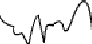 зокрема.через	наявн1'   сть	V,перех1днихрежимiв.	Треба.км/годзазначити, що норми встановлен1.	.залежно в1д року введения модел1ТЗ (табл. 9.3), контроль здiйснюють при пробiгу 80 i 160 тис.	км,	передбачають нормування викидiв СО при випробуваннi автомобiлiв за температури rv1iнyc 7°С.Kpir.1 того, передбачено нормування викидiв NOx при випробуваннi автомобiлiв за80604020оРис.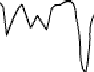 100	300	500	700 765 t, с9.4. Магiстральний 'iздовий цикл (США)магiстральним  циклом (рис. 8.4), умовний  шлях  якого становить  16,5 км, тривалiсть765 с, максимальна швидкiсть - 96,4 км/год, середня - 77,4 км/год. Допустима величинавикидiв  NOx  при	випробуваннi	автомобiлiв  за  цим	циклом  становить	1,2	норми визначеноi" для мiського 'iздового циклу при пробiгу у 80 тис. кмТаблиця 9.3Гранично допустимi норми викидiв забруднюючих речовин транспортними засобами згiдно випробувань за федеральним циклом FTR-75104со (-7 °С)	80000	6,2	2,1поодовження табЛИ.Ц\* автоf.1обiлi з бензиновими двигунами** автомобiлi з дизелями9.3В Японii' випробування щодо визначення викид1в забруднюючих	речовин автомобiлiв з числоr.,1 пасажирiв менше 1О i контрольною масою менше 2,5 т проводять: гарячi випробування (автомобiлi з бензиновими двигунами i дизелями) за 10-15 режимним циклом (рис. 9.5) та за 11- режимним циклом (рис. 9.6).Холоднi			випробування (автомобiлi	з			бензиновими двигунами) за 10-15 режимним циклом	мають	умовний	шлях 4,16 км, виконують 1х протягом швидкiсть 22,7 км/год.V,    t, с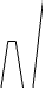 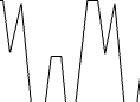 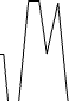 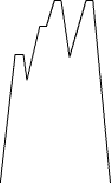 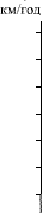 1---'---'-'-т----'--'--т-U'-----+-'---'--'---'---+	',100	200	300	400	500	600	660Рис. 9.5. 10-15 режимний i'здовий цикл (Японiя) 660 с, максимальна швидкiсть 70 км/год, середняОдинадцятирежимний	цикл	мае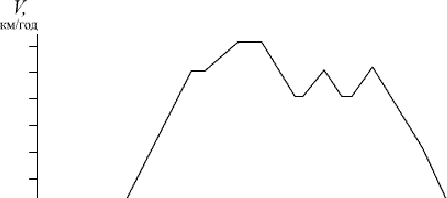 60504030умовний шлях 1,021 км, час - 120 с, максимальну швидкiсть - 60 ю.1/год, середню - 30,6 км/год. В процесi випробувань цикл повторюють 4 рази.Норми	викидiв	шкiдливихречовин	за	Правилами	Японii'20	наведен. о	в	табл.	8..4.	ВстановленоО10-+-  ,. ,_ 	20	30	40	50  60  70	80	90 100  l l О  i 20  tс,середн1	норми,	як1	застосовують,якщо об' ем iмпорту  перевищуе 2000автомобiлiв	дано1·	м.оделi.		Дл.я визначення		середн1х	нормРис. 9.6. Одинадцятирежимний 'iздовийцикл (Японiя)випробовують 1% продукцii'. Випробування здiйснюють в межах пробiгу 30...80 тис. км.Максимальнi норми застосовують, коли об'ем iмпорту менше 2000 автомобiлiв, тодi визначають максимальнi викиди автомобiлiв серiйного виробництва.105Таблиця 9.4Вимоги згiдно Правилам Японi'iПримiтки:* Норl\1и для автоl\1обiлiв з контрольною масою менше/бiльше 1265 кг•• Новi норми для автоl\1обiлiв l\1оделей 97/98 рокiв (для il\mортних автоl\1обiлiв з 4/2000)Нормування     шкiдливих.	.викид1в       двигун1в       транс-портних засобiв категорiй М2, М3, N2 i N3 розпочалось  в 1982 роцi, коли були прийнятi Правила No 49. Цi правила стосуютлься лише автомобiлiв з дизелями тому що бензиновi двигуни на таких  автомобiлях в €вропi не застосовують.Проводять ви-пробуваннядизеля, встановлено.го на гальмовому стенд за13-режимним циклом. Режими циклу наведено в табл. 9.5.В подальшому до цих Правил було прийнято поправки, а €вропейським Союзом прийнято  аналогiчнi за методикою випробувань i нормами	Директиви 88/77/Е:ЕС i 91/542/Е:ЕС.Таблиця 9.5 Режими циклу згiдно Правил No 49Норми викидiв встановлюють вiдносно одиницi виконаноi: дизелем роботи. В табл. 9.6 наведено чиннi та перспективнi норми викидiв двигунаl\rn автомобiлiв категорiй Ml, М2, М3, N2 i N3 згiдно Правил No 49 з поправками та Директив €С.106Таблиця 9.6 Норми шкiдливих викидiв двигунами автомобiлiв категорiй Ml, М2, М3, N2 i N3Суттевi змiни щодо визначення екологiчних показникiв великовантажних автомобiлiв вiдбулися ще у 1997 р. з внесения поправки до Директиви 88/77/€ЕС. В 1999 р. цi поправки з деякими змiнами було надано чинностi Радою Мiнiстрiв i Праламентом €С. Згiдно з цими поправками випробування великовантажних автомобiлiв i дизелiв проводять за трьо!'v1а циклами:ESC - €вропейський випробувальний цикл з усталеними режимами (Europen Steady State Cycle), близький до вищеописаного тринадцятирежимного циклу;ELR - €вропейський навантажувальний цикл (Europen Load Response Test) за режимами подiбний до ESC, використосовують при визначеннi димностi дизеля. Пiд час виконання цього циклу в кожному швидкiсному режимi дизель навантажують беззмiни частоти обертання i вимiрюють димнiсть. А потiм визначають i-i середне значения для к1. лькох швидк1. сних режим1. в, яке пор1. внюють з нормативним;ЕТС - €вропейський випробувальний цикл з неусталеними режимами (EuropenTransient Cycle). Цикл (рис. 9.7), що складасrься з трьох сукупностей неусталених режимiв, якi вiдповiдають режимам руху автомобiля мiськими вулицями, сiльськими i прим1.ськими дорогами та швидк1. сними l\1аг.1стралями.Цей	цикл	наближае	умовипроведения		випробувань	до реальних	умов	експлуатац.н..транспортних	засобiв.Екологiчни показники, визначенi100=1: 80.	'MIChК1 кулиl\1.	. .	.	.C\JIЬCЬKl  I  llp!IMICЬKIку;11-11(1IПDJfПKICTTIмагiстралiв  цьому  цикл. значно  р.1зняться	с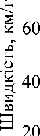 в1. д	отриманих	в	цикл.	зусталеними режимами.За	пропозицiею€вропейсько1 Koмici:i в поправки до Директиви 88/77/€ЕС внесено вимоги до викидiв забруднюючих речовин	"екологiчно чистими''транспортнимиоо	200	400600	800	1ООО	1200	1400	1600	1 800Час, сзасобами	EEV	(Enhanced Environmentally Friendly Vehicle).Рис. 9.7. €вропейський випробувальний цикл.з перех1дними режимами107Такi автомобiлi доцiльно застосовувати в мiсцях з високими вимонами до якостi пов.tтря.Норми викидiв двигунами великовантажних транспортних засобiв за рiзних випробувальних циклiв та термiн "ix введения (табл. 9.7 та 9.8) вiдомi як "€вро-3", "€вро-4" та "€вро-5".Таблиця 9.7Норми шкiдливих викидiв великовантажних автомобiлiв при випробуваннi за циклами ESC i ELRПримiтка: *для двигунiв з об'еr.1ом цилiндрiв менте 0,75 л i частотою обертання ЗОООхв·1Таблиця 9.8Норми шкiдливих викидiв великовантажних автомобiлiв при випробуваннi за циклом ЕТСПримiтки:*для двиrунiвз об'емом цилiндрiв менше 0,75 л i частотою обертання ЗОООхв·1;** т.льки для двигун1.в, що живляться прирожним газоrv1;***	не вiдноситься до газових двигунiв за "Свро-3", "Свро-4", ;В США двиrуни транспортних засобiв з масою бiльше 3856 кг випробовують за циклом, що включае перехiднi процеси i рiзне спiввiдношення частоти обертання i крутного моменту.Для транспортних засобiв з дизелями, крiм викидiв газоподiбних та твердихчастинок, обмежують димнiсть вiдпрацьованих газiв. Вперше обмеження димностi було прийнято в 1972 р. Правилами €ЕК No24. €вропейський Союз прийняв цi норми в Директивi 72/306.Останнi поправки cepii: 03 до цих Правил були внесенi в 1986 р.Згiдно Правил No24-03 димнiсть вимiрюють в режимi повного навантаження дляшести	усталених	швидк1.сних	режим1.в	1.	в	режим.	в1. льного	прискорення.Випробовування можна проводити окремо на дизелi або на транспортному засобi.108Нормованим параметром ди!'v1ностi е натуральний показник ослабления свiтлового потоку або коефiцiент поглинання К, який характеризуе оптичну густину вiдпрацьованих газiв i вимiрюеться в м-1•Випробування в усталених режимах проводять за повного навантаження в шести.	.	..	..швидк1сних режимах в д1апазон1в1д максимально до м1н1мально1 розрахованих частотобертання. Разом з тим, один швидкiсний режим вiдповiдае !'v1аксимальнiй потужностi, другий - максимальному крутному моменту. В кожному з шести швидкiсних режимiв розраховують номiнальну витрату газу. Допустимий коефiцiент поглинания залежить вiд об'ему вiдпрацьованих газiв (табл. 9.9).Таблиця 9.9Граничнi значения натурального показника ослабления свiтлового потоку (коефiцiент поглинання К)Примiтка: Хоча наведенi величини округленi до 0,01 чи 0,005, цене значить, що виl'v1iрюваннятреба здiйснювати з такою точнiстю.Випробування в режимi вiльного прискорення здiйснюють з шестиразовим повторениям розгону i сповiльнення дизеля без зовнiшнього навантаження вiд мiнiмально1 до максимально1 частоти обертання. Як вимiряне приймають середне значения коефiцiенту поглинання за останнi чотири розгони, коли значения цього коефiцiента стабiлiзувалися i вiдрiзняються мiж собою не бiльше як на О,25м-1• Величину цього допустимого в режи!'v1i вiльного прискорення коефiцiента поглинання вибирають залежно вiд номiнально1 частоти обертання i крутного моменту дизеля. Для дизелiв з турбонаддувом значения коефiцiента поглинання в режимi вiльного прискорення не повинно перевищувати бiльш як на 0,5 м-1 значения максимального коефiцiента поглинання, замiряного при випробуваннях в усталеному режимi.В США димнiсть вiдпрацьованих газiв дизелiв нормують в трьох режимах роботи, що чергуют за спецiальним  алгоритмом.  Цi режими включають прискорення та сповiльнення. Граничне значения усередненоУ величини димносri, визначене повнопотоковим димомiром, в режимi прискорення не повинно перевищувати 20%, в режимi сповiльнення -  15 %. Максимальне разове значения димностi в обох режимах не повинно перевищувати 50 %.В ЯпонiУ димнiсть вiдпрацьованих газiв нормують при випробуваннях дизеля зациклом,	якииVвключае	устален1•режими	з	повним	навантаженням	1•частотамиобертання  0,4пN,	0,6 пN	та  пN,	а також в режимi вiльного прискорення. Граничне109значения димностi 50%. З 1995 року для автомобiлiв    масою -rv1енше 1700 кг, а з 1996 року для всiх автомобiлiв норма склада€ 40%.Вимоги до автомобiлiв з бензиновими двигунами категорiй М2, М3, N2 i N3 стосовно викидiв шкiдливих речовин визначенi ОСТ 37.001.070-75. Випробування проводять з чотириразови!\1 повторениям 9-ступеневого циклу, peжиl\rn якого наведено в табл. 9.10. За концентрацiями оксиду i диоксиду вуглецю, вуглеводнiв, оксидiв азотуi витрати палива за 1 годину розраховують  масовi викиди шкiдливих речовин в.кожному режим .Таблиця 9.1О Режими циклу випробування двигунiв згiдно ОСТ 37.001.070-75Перевiрка транспортних засобiв на токсичнiсть вiдпрацьованих газiв та 'ix димнiсть передбачено не лишена стадi'i виробництва, а i в процесi експлуатацi"i. ЗгiдноДирективи €С 77/143 та змiн до не'i, зареестрованих за номером 96/96/€С автомобiлi з.		.		.двигунами  з	запалюванням		на		оксиду   вуглецю   увiдпрацьованих газах пiд 1.1ас роботи двигуна в режимi мiнiмально"i частоти обертання холостого ходу. Граничнi значения вмiсту СО для автомобiлiв без систем нейтралiзацi1 випуску до 1986 р. складають - 4,5%, пiсля 1986 р. - 3,5%. Для автомобiлiв з системою нейтралiзацi"i в режимi мiнiмально"i частоти обертання - 0,5%, пiдвищено"i(не менше 2000 хв-1) - 0,3%.Для автомобiлiв з дизелями контроль димностi вiдпрацьованих газiв здiйснюеться в режимi вiльного прискорення. Значения димностi повинно вiдповiдати рекомендацiяl\1 заводу-виготiвника. Якщо таких рекомендацi"i нема, або контрольна служба вважае "ix неприйнятними, граничнi значения димностi становлять для дизелiв без наддуву 2,5 м·1, з наддуво!\1 - 3,0 м·1.В Укра"iнi контроль в умовах експлуатацi"iекологiчних показникiв автомобiлiв, двигуни яких живляться бензином та газовим паливом та вiдповiднiсть екологiчних показникiв нових автомобiлiв здiйснюють за ДСТУ 4277:2004 "Норми i методи вимiрювань  вмiсту оксиду  вуглецю та вуглеводнiв  у вiдпрацьованих газах  автомобiлiв з двигунами, що працюють на бензинi або газовому паливi" чинним вiд 2004-07-01.Згiдно цього стандарту встановлено гранично допустимий вмiст оксиду вуглецюi вуглеводнiв у ВГ автомобiлiв не обладнаних та обладнаних нейтралiзаторами. Перевiряють в двох режимах роботи двигуна: мiнiмально"i i пiдвищено"i частот обертання холостого ходу. Якщо значения цих частот не встановлено пiдприемством-11Овиробником у технiчних умовах чи документах з експлуатацi"iавтомобiля, то перевiрку здiйснюють за nмiн=800хв·1±1ООхв·1 i nпiдв=2200хв·1±1ООхв·1.Таблиця 9.11 Гранично допустиrv1ий вмiст оксиду вуглецю та вуглеводнiв у ВГ автомобiлiв:не обладнаних нейтралiзаторами* Для автомобiлiв, уперше зареестрованих до  I жовтня 1986 р., допустимий вмiст оксидувуглецю становить 4,5%.обладнаних нейтралiзаторами:Контролювання в умовах експлуатацi"iдимностi автомобiлiв з дизелями або газодизелями та визначення вiдповiдностi димностi нових автомобiлiв здiйснюють згiдно ДСТУ 4276:2004 чинного вiд 2004-07-01. За цим стандартоl\1 основнимк,	показником димност1•       € натуральнииVпоказник   ослабления    свiтловогопотоку К, м·1 , допомiжним - коефiцi€НТ ослабления свiтлового потоку N, %.Залежнiсть мiж коефiдi€нтомослабления свiтлового потоку N i натуральним	показникоrv1 ослабления свiтлового потоку К наведено на рис. 9.8. Перерахунок значень N в К здiйснюють за формулоюо	20	40	60	80	%Рис. 8.8. Залежнiсть мiж коефiцi€нтами N i КL - ефективна база димомiра, мк =	ln(-1	1 о)де	К	-	натуральний	показник ослабления свiтлового потоку, м·1;111N-  коефiцiент ослабления свiтлового потоку,%.Димнiсть вiдпрацьованих газiв автомобiлiв  (двигунiв)  сертифiкованих вiдповiдно до ДСТУ UN/ECE R-24-03 (Правил €ЕК ООН No24-03) або Директиви 72/306/€ЕС (що визнана еквiвалентною Правилам €ЕК ООН No24-03) не повинна перевищувати значень вказаних в документi про сертифiкацiю. Димнiстьвiдпрацьованих газiв автомобiлiв (двигунiв) не сертифiкованих вiдповiдно до названихдокумент1.в	в	режим.  в1. льного	прискорення	не	повинна	перевищувати	значень наведених в табл. 9.12.Таблиця 9.12 Гранично допустимi значения натурального показникаослабления свiтлового потоку К11210. ЕКОЛОГIЧНИЙ ПАСПОРТ ПIДПРИ€МСТВА I ПАСПОРТ ВIДХОДУНормативним документом, за яким складають паспорт пiдприемства е чинний на територi:i Укра:iни ГОСТ 17.0.0.04-90 "Система стандартов в области охраны природы и улучшения использования природных ресурсов. Экологический паспорт промышленного предприятия. Основные положения"Екологiчний паспорт пiдприемства - основний документ, що комплексно характеризуt:: стан природоохоронних робiт на пiдприt::мствах, в тому числi i транспортних.Розробляе екологiчний паспорт саме пiдприt::мство на основi аналiзу i узагальнення результатiв дiяльностi пiдприt::мства i затверджуt:: керiвник. Починають розробку екологiчного паспорту iз складання схеми-карти пiдприемства з нанесеними на не"i "рози вiтрiв", особливостей ландшафту, джерел забруднення атмосфери, водних об'ектiв, мiсць складування вiдходiв, водозаборiв, меж санiтарно-захисно:iзони.Складаеться екологiчний паспорт з таких роздiлiв:титульн.ии.лист;.	.	....	.	.загальн1 в1домост1 про п1дприемство, иого рекв1зити, а також висв1тлюютьосновнi види дiяльностi, джерела забруднення i вказують точки, в яких здiйснюють контроль;коротка   природно-кл1.l\1атична    характеристика    раиону    розташуванняпiдприемства (метрологiчнi параметри, коефiцiенти розсiювання i фоновi концентрацi"i забруднюючих речовин в атмосферi регiону, коефiцiент рельефу мiсцевостi за даними органiв або комiтетiв з екологii" i природокористування);вiдомостi про використання земельних ресурсiв (вiдведення земель пiд будiвлii споруди, пiдсобне виробництво, адмiнiстративно-побутовi корпуси, майданчики длярозмiщення вiдходiв, озеленения територiй i т.i.);	.	.-	характеристика  сировини,	використовуваних  матер1альних	1	енергетичнихресурсiв  (для  автопiдприемств маеться  на увазi  витрати  рiзних  видiв  ресурсiв  навиконання  перев1. зного  процесу 1.  п1. дтримування  справним  техн1. чнии.....  стан  рухомогоскладу), що визначають за балансовою схемою матерiальних потокiв, статистичною звiтнiстю та результатами iнвентаризацi"i);характеристика викидiв в атмосферу (наводять норми ГДК i фактичнi обсягидля кожного забруднювача);.характеристика	водопостачання	i	водовiдведення	(вiдоl\1остi	включаютьзагальн1.	.	.	.	.	.1 питом показники споживання 1 стоку води, дан1 про склад 1 властивост1ст1. чних	вод,  параметри	очисних	споруд  1.водозворотних	систем,  додають  такожбалансову схему водоспоживання i водовiдведення i вказують витрати i втрати води на кожнiй виробничiй дiлянцi);-	характеристика вiдходiв (вказують вимоги до розмiщення вiдходiв, нормативиi фактичнi обсяги, токсичнi властивостi);.	.	.	.....в1домост1 про транспорт п1дприемства, маеться на уваз1 1 транспортнии цехбудь-якого промислового пiдприемства, (наводять кiлькiсний склад транспортних засобiв, загальний пробiг рухомого складу, питомi викиди основних забруднюючих речовин, а також сумарнi рiчнi викиди);вiдомостi	про	еколого-економiчну	дiяльнiсть	пiдприемства	(лiмiти	навикористання природних ресурсiв, викиди i скиди забруднюючих речовин в довкiлля i.	.	.	.	.	.	.розм1щення в1дход1в, нормативи плати 1   розм1ри еколог1чних платеж1в, податков1пiльги за впровадження "чистих технологiй" i т.i.)113Вiдомостi паспорту використовують для контролю дiяльностi  пiдприемства. У разi замiни технологi"i, складу обладнання i водного балансу пiдприемства необхiдно.	.	.	.	.	.....внести в1дпов1дн1 зм1ни у еколог1чнии паспорт.Технiчний паспорт вiдходу складають за ДСТУ 2195-93 «Технiчний паспорт вiдходу. Склад, вмiст, викидання та правила внесения змiн».Цей стандарт розроблено в УкраУнi i введено як мiжнародний, тобто його чиннiстьпоширюеться на всi краi:ни, якi входять у Спiвдружнiсть Незалежних Держав. Вiн.	.	.	.	.в1дноситься до того самого комплексу стандартtв, як1 повинн1 орган1зувати господарчудiяльнiсть так, щоб шкiдливi для бiосфери речовини циркулювали не вторгаючись у..не1.Технiчний паспорт вiдходу - нормативно-iнформацiйний документ, що включае у себе данi про мiсце, умови та обсяг утворення вiдходу, його технiчнi, фiзико-хiмiчнi.	.	..	.	.	.	.	.та 1нш1 параметри, методи 1х контролю та меж значень, а також в1домост1 про 1снуюч1або	можливi технологi"i переробки вiдходу. Технiчний паспорт вiдходу складають в.1дпов.1дно до  еколог1.чного паспорту п1. дприемства.114СПИСОК ЛIТЕРАТУРИОсновнаГутаревич Ю.Ф., Зеркалов Д.В. та iн. Екологiя та автомобiльний транспорт: Навчальний посiбник 2-ге вид., перероблене та доповнене. - К.: Арiстей, 2008. -296 с.М.М.Болбас, Р.Я.Пармон, Е.Л.Савич. Основы промышленной	экологии.	- Минск: Высшая школа. 1993. - 234 с.Гутаревич Ю.Ф., Говорун А.Г., Ковалев А.И. Защита окружающей среды от вредных выбросов автомобильного транспорта: Учебн. пособие. -К.:УМК ВО, 1989.- 127 сНикитин Д.П., Новиков Ю.В. Окружающая среда и человек -М.: Высш.шк.1980.-424 с.Охрана окружающей среды /Под ред. С.В.Белова. - М.: Высш.шк. 1983 г.-264 с.Дьяков А.Б., Вздыхалкин В.Н., Рузский А.В. Экологическая безопасность автомобиля: Учебн.пособие. -М.: МАДИ, 1984. - 218 с.А.З. Фiлiпов .Промислова екологiя(транспорт).-К.: «Вища школа», 1995.-80 с.Говорун	А.Г., Скорченко	В.Ф.,	Худолiй	М.М.. Транспорт	i	навколишне середовище. - К.: «Урожай».-1992.-143 с.Гутаревич Ю.Ф., Говорун А.Г., Д.В.Зеркалов, А.0.Корпач А.О., Мержиевська Л.П. Екологiя автомобiльного транспорту.Навч. посiбник. -К: Основа, 2002,-312ДодатковаАвтомобильный	транспорт	и	защита	окружающей	среды	/	Р.В.Малов, В.И.Ерохов, В.А.Щетинина и др. -М.: Транспорт, 1982.200 с.Аксенов И.Я., Аксенов В.И. Транспорт и охрана окружающей среды. - М.: Транспорт, 1986. - 176 с.Говорущенко Н.Я. Автомобильное топливо. Как его экономить. -Харьков: Изд­ во при Харьк. ун-те, 1979. - 144 с.Борьба с загразнениеr.1 окружающей среды на автомобильном транспорте /Под ред. В.П.Могилы. -К.: Технiка, 1979. - 215 с.Хомяк Я.В., Скорченко В.Ф. Автомобильные дороги и окружающая среда. - К.:Изд-во при Киев, ун-те, 1983. - 160с.115НАВЧАЛЬНО-МЕТОДИЧНЕ ВИДАННЯКомп'ютерний набiр i верстка: В. ОнищукУкладачi:		В.В.Стельмащук, кандидат технiчних наук, доцент В.П. Онищук, кандидат технiчних наук, доцентПiдп. до друку _._.2018. Формат 60х84/16 Папiр офс.Times New Roman Ум. друк арк.	. Обл. - вид арк.Тираж 100 пр. Зам._Iнформацiйно-видавничий вiддiл Луцького нацiонального технiчного унiверситету43018 м. Луцьк, вул. Львiвська, 75.Друк - IBB Луцький НТУГазРокиРокиРокиРокиГаз1750185019501990cq, млн-1280290310350CR	млн-14'0,80,91,21,7О,	млн-10,2850,290,2950,31ХФВ*, млрд-1ооо0,4РечовиниГоанично допvстимi концентоацii:, мг/м3Гоанично допvстимi концентоацii:, мг/м3Гоанично допvстимi концентоацii:, мг/м3РечовиниВ робочiй зонi.	В ПОВiтРi.	В ПОВiтРiРечовиниВ робочiй зонiоазов1сеоедньодобовi1234Азот N:ОксидNО300,60,06ОксидNО220,450,04Свинець РЬ:0,02-0,0003Нiтоат РЬ(NОз)0,01-0,0003Сiока S:6--ОксидSО2100,50,05Вуглець С:40,150,05Оксид СО2053Оксид СО29000--Бенз(а)пiоен С2оН120,00015-0,000001Бутан С4Н10300200-Поопан СзНs1800--Паливний бензин з vоахvваннямС1000,050,05Вуглеводнi зvоахvванням С300--Основнi забруднювачiСередовищеДиоксид сiрки i сульфатиГрунтОксид вуглецю Вуглекислий газПовiтря Повiтря, океаниОксиди азотуОзон, фото. хiмiчнi оксиданти i реактивнiПовiтря, вода Повiтрявуглеводн1Ртуть, свинець, кадмiйВода, грунт, продовольство, бiотаГалоiдована органiка (дДТ, полiхлорованнi бiфенiли, дiелдрiн тощо)Вода, грунт, продовольство, бiота.НафтовуглеводнiНiтрати, нiтрити, нiтрозаr.riниВода, грунт Вода,продовольствоМiкотоксини (альфа-токсини)ПродовольствоАзбестДеякi 1\1iкробнi забрудненняПовiтряВода, продовольствоДеякi iндикатори води, бiологiчне споживання кисню, розчинений кисень, РН, бактерii:Вода, продовольствоКИШКОВО\ групиДеякi iндикатори солоностi такислотностi/л жностiВода, грунтОб'скт впливvОб'скт впливvОб'скт впливvОб'скт впливvОб'скт впливvВодоймиГрунтПовiтряФлора i фаунаЛ1одинаОсновнi ви	впливvОсновнi ви	впливvОсновнi ви	впливvОсновнi ви	впливvОсновнi ви	впливvАвmо;•1обiльний п панспоппАвmо;•1обiльний п панспоппАвmо;•1обiльний п панспоппАвmо;•1обiльний п панспоппАвmо;•1обiльний п панспоппМiнералiзацiя, засоления, нафтоnродуктиЗабруднення свинцем, орган1. чними мастилаr.-1и, розчинниками;засоленияВикиди СО, СтН11, NOx, С, СО2Порушення грунтового 11окрову, забруднення придорожньо·iсмугиЗахворювання орr.анiв дихання, ОНКОЛОГIЧНIзахворювання, зменшення тривалост1.житгяЗалiзничний 1ппансп.опп1.Залiзничний 1ппансп.опп1.Залiзничний 1ппансп.опп1.Залiзничний 1ппансп.опп1.Залiзничний 1ппансп.опп1.Нафтопродукти, смоли, феноли,1. они, важк1.металиНеочищенi стоки, розчинникиВикиди СО, СтН11, NOx, С,S02, золи, пилуЗнищення.	таЛIСОВИХ.С!ЛЬСЬКОГОСПО-дарських уr1дь, зм1на Ш	..	..ЛЯХIВм1грац11. тваринХронiчнi захворювання, професiйнi захворювання, зменшення професiйного.ДОВГОЛIТТЯВодниii п1панспоп1п.Водниii п1панспоп1п.Водниii п1панспоп1п.Водниii п1панспоп1п.Водниii п1панспоп1п.Нафтовмiснi стоки,тверд1та.	.харчов1 в1дходи,господарчо- побутовiстокиЗабруднення прибережноi:смуги на.фтою та орган1чнимив1. дходамиВикиди СО, С,,,Н,,, NOx, С, S02,Зниження бiопродуктив-ноет	.	та.	мор1вр1чокПрофесiйнi захворюванняПовiтпя11ий 1ппа11споп111Повiтпя11ий 1ппа11споп111Повiтпя11ий 1ппа11споп111Повiтпя11ий 1ппа11споп111Повiтпя11ий 1ппа11споп111НафтопродуктиОрганiчн. i т.а неорган1чн1викиди поблизу аеродром1вВикиди СО, СтН11, NOx, С,S02, твердих частинокЗменшення. чисельност1фауниЗахворювання органiв слуху, професiйнi захвор1ованняТо ,,бопоовiдний п панспоп11То ,,бопоовiдний п панспоп11То ,,бопоовiдний п панспоп11То ,,бопоовiдний п панспоп11То ,,бопоовiдний п панспоп11Забруднення.орган1чнимиречовинамиЗабруднення речовинами, що перекачують тапродуктами корозн...Газоподiбнi.	.орга111чн1ВИКИДИРуйнацiя геобiоценози, переривання.	.	...ШЛЯХIВ 1',НГрацнтваринПрофесiйнi захвор1овання через шумове навантаження,отруення речовинаr.1и, що пеоека,v tvTЬРокиРокиРокиРокиРокиРокиРоки1995199619971998199920002001Вантажнi1109,31103,91136,01144,11152,31128,21118,7Автобуси136,2134,4136,9141,8144,4140,2143,5Леrковi4468,74736,04801,94877,85068,65109,65168,9Спецiальнi281,9278,7264,4249,5242,5225,1207,6Разом5996,16253,06339,26413,26607,86603,16638,7Вид11 палива,тВид11 палива,тГал• зь тоанспоот vГал• зь тоанспоот vГал• зь тоанспоот vРазомВид11 палива,тВид11 палива,тАвтомобiльнийЗалiзничнийМорський iVО\ЧКОВИИРазомБензинБензин42361753985199154285941Дизельне паливоДизельне паливо14900007136003232752523875Зрiджений наmтовий газ (ЗНГ)Зрiджений наmтовий газ (ЗНГ)387772741-41518Стиснений поиоодний газ (СПГ)Стиснений поиоодний газ (СПГ)161498202312571176092КеросинКеросин17110211611353Iншi види паливаIншi види палива174128747128921Cyr.1aт59267957562364746697157700Cyr.1a%8310,56,5100Викиди ШР,тВикиди ШР,тГалузь ТDЗНСПОDТ'Галузь ТDЗНСПОDТ'РазомВикиди ШР,тВикиди ШР,тАвтоr.rобiльнийЗалiзничнийМорський iоiчковийРазомсот145247733578154531501508со%96,72,21,1100СтН11т27364469983838284480СтН11%96,22,461,34100NOxт1301251623330429176787NOx%73,69,217,2100ст103252735242415184с%66,717,715,6100S02т100023578203915619S02%6422,913,1100РЬт2962,80,7299,5РЬ%98,80,90,3100Забруднення навколишнього сеоедовищаЗабруднення навколишнього сеоедовищаЗабруднення навколишнього сеоедовищаЗабруднення навколишнього сеоедовищаЗабруднення навколишнього сеоедовищаЗабруднення навколишнього сеоедовищаЗабруднення навколишнього сеоедовищаЗабруднення навколишнього сеоедовищаВ процесi руху автомобiлiвВ процесi руху автомобiлiвВ процесi руху автомобiлiвТехнiчне обслуговування автомобiлiвТехнiчне обслуговування автомобiлiвIнфраструктура, що забезпечуе функцiонуваннятоанспоотvIнфраструктура, що забезпечуе функцiонуваннятоанспоотvШкiдливi викиди.	.двигун1в та 1ншихагрегат1.вШкiдливi викиди.	.двигун1в та 1ншихагрегат1.вШкiдливi викиди.	.двигун1в та 1ншихагрегат1.вМиючi засоби дляавтомобiлiв, розчинники лакiв i фарб, складовi протикороз1•    Vиних.ПОК1)ИТТ1ВМиючi засоби дляавтомобiлiв, розчинники лакiв i фарб, складовi протикороз1•    Vиних.ПОК1)ИТТ1ВЗменшення корисного використання земель через будiвниuтво дорiг,автостоянок, автоп1. дприемств,станц1•  иV	техн1. чногообслуговування, автозаправних станц1•  иVЗменшення корисного використання земель через будiвниuтво дорiг,автостоянок, автоп1. дприемств,станц1•  иV	техн1. чногообслуговування, автозаправних станц1•  иVЗменшення корисного використання земель через будiвниuтво дорiг,автостоянок, автоп1. дприемств,станц1•  иV	техн1. чногообслуговування, автозаправних станц1•  иVЗменшення корисного використання земель через будiвниuтво дорiг,автостоянок, автоп1. дприемств,станц1•  иV	техн1. чногообслуговування, автозаправних станц1•  иVПродукти зношування деталеиV	1•	вузл1.вавтомобiлiвПродукти зношування деталеиV	1•	вузл1.вавтомобiлiвПродукти зношування деталеиV	1•	вузл1.вавтомобiлiвПалива, мастила,.електрол1ти, оливи,гальмов1 01диниПалива, мастила,.електрол1ти, оливи,гальмов1 01диниЗменшення корисного використання земель через будiвниuтво дорiг,автостоянок, автоп1. дприемств,станц1•  иV	техн1. чногообслуговування, автозаправних станц1•  иVЗменшення корисного використання земель через будiвниuтво дорiг,автостоянок, автоп1. дприемств,станц1•  иV	техн1. чногообслуговування, автозаправних станц1•  иVЗменшення корисного використання земель через будiвниuтво дорiг,автостоянок, автоп1. дприемств,станц1•  иV	техн1. чногообслуговування, автозаправних станц1•  иVЗменшення корисного використання земель через будiвниuтво дорiг,автостоянок, автоп1. дприемств,станц1•  иV	техн1. чногообслуговування, автозаправних станц1•  иVШумШумШумЗношенi автомобiльнiвузли та детал1Зношенi автомобiльнiвузли та детал1Зменшення корисного використання земель через будiвниuтво дорiг,автостоянок, автоп1. дприемств,станц1•  иV	техн1. чногообслуговування, автозаправних станц1•  иVЗменшення корисного використання земель через будiвниuтво дорiг,автостоянок, автоп1. дприемств,станц1•  иV	техн1. чногообслуговування, автозаправних станц1•  иVВi61)ацiяВi61)ацiяВi61)ацiяЕлектромагнiтне виnромiнюванняЕлектромагнiтне виnромiнюванняЕлектромагнiтне виnромiнюваннясоСтНпNOxВiдпuацьованi гази10055100Картернi гази-25-Випаоовvвання палива-20-Назва оечовинБензиновiДизелiОксид вvглецю ( СО), %100,3Вуглеводнi (СтН,,), %2О,5Оксиди азоту (NOx), %О,6О,2Альдегiди (RCHO), %0,20,05Лвооксид сiоки (S02), мг/м30,0030,015Сажа (С), мг/м31002000Сполvки свинцю (РЬ04),	мг/м360-Канцеоогени (бенз(а)пiоен), мг/м325100,60,81,01,21,4а123456 а100755025Концентрацiя, млн·1Тривалiсп1ь дii; годЕфектОзонОзонОзон0,021Натягування та розтоiскування гуми0,038Поигнiчення оослинностi0,11Спазми дихальних шляхiв2,02Сильний кашельФотохi!\<1iчнi оксидантиФотохi!\<1iчнi оксидантиФотохi!\<1iчнi оксиданти0,054Пошкодження оослинО'14Подоазнення слизовоi" оболонки ока0,03-0,31Погivшення споvтивних показникiвТрансмiсiяТрансмiсiяШиниШиниТип автомобiляРiвнi звvт<v автомобiлiв, дБАРiвнi звvт<v автомобiлiв, дБАТип автомобiлявиробниuтво до01.01.91виробництво 11iсля01.01.91Легковi i вантажнi автомобiлi8078Вантажнi	автомобiлi	.	..	для1	автопо1здимiжнаоодних i мiжмiських пеоевезень8280Решта вантажних автомобiлiв i автопоi:зди8482Автобуси	з	.	розташуваннямпередн1мдвигуна:робоче мiсце водiяпасажиоське	.поим1щення8280Автобуси	з	.	розташуваннямпередн1мдвигуна:робоче мiсце водiяпасажиоське	.поим1щення8180Автобуси з iншим розташуванням двигуна:робоче мiсце водiя .	.7878пасажирське	прим1щення	(крiм	МIСЬКОГО8280автобуса)пасажиоське поимiщення rv1iського автобуса8482Тип автомобiляКатегорii"Рiвенъ шуму,дБАЛегковi i вантажопасажиоськi автомобiлiМ177Автобуси з повною масою 3500 кг i з двигунамипотужнiстю, кВт:менше 150150 i бiльшеМ2Мз8083Автобуси i вантажнi автомобiлi з повною r-1асою кг:-	не бiльше 2000-	2000 але 1V1енше 3500М2,N17879Вантажнi автомобiлi i автопо1зди з повною масоюбiльше 3500 кг i з двигунами потужнiстю, кВт:менше 7575 i бiльше але менше 150N2,Nз8183-	150 i бiльше84Тип автомобiляРiвень шvrv1v, дБЛегковi i вантажопасажиuськi автомобiлi74Автобуси i вантажнi автоr-1обiлi з повною масою не бiльше 2000 кг76Автобуси i вантажнi автоr-1обiлi з повною масою бiльше 2000,але менше 3500 кг77Автобуси з повною масою 3500 кг i з двигунами потужнiстю:-	менше 150 кВт78-	150 кВт i бiльше80Вантажнi автомобiлi i автопо1зди з повною 1V1асою бiльше 3500 кг 1. з двигунами потужн1.стю:менше 75 кВт75 кВт i бiльше але менше 150 кВт150 кВт i бiльше77Вантажнi автомобiлi i автопо1зди з повною 1V1асою бiльше 3500 кг 1. з двигунами потужн1.стю:менше 75 кВт75 кВт i бiльше але менше 150 кВт150 кВт i бiльше78Вантажнi автомобiлi i автопо1зди з повною 1V1асою бiльше 3500 кг 1. з двигунами потужн1.стю:менше 75 кВт75 кВт i бiльше але менше 150 кВт150 кВт i бiльше80частота смуг, Гцвiбоопоискооеннявiбоопоискооеннявiбоошвидкiстьвiбоошвидкiстьчастота смуг, Гцм-с-2дБм-с-1-10-2дБ81,41232,8115161,41231,410931,52,71291,4109635,41351,410912510,71411,410925021,31471,410950042,51531,41091000851591,4109Калiбрувальнi.	.сум1ш1Стандартний розчин з вмiстом формальдегiдуО,Оlмг/млПоглинальний розчин, млВмiст формальдегiду,мкг1о5о20,054,950,53О,14,91,040,24,82,050,44,64,060,64,46,070,84,28,081,04,010,0Калiбрувальнi сум .	.1ш1Стандартний .розчин ацетальдег1ду звмiстом 50мкr/млВода, млВмiст ацетальдегiду, мкг1о5о20,054,950,530,14,95,040,24,810' О50,44,620,060,64,430,070,84,240,081,04,010,0N,%к ,м.,N,%к ,м.,N,%K,r.-I"'N,%K,r.-I"'N,%K,t.·I"'10,02210,54411.21612.17813,8220,05220,57421,25622,23823,9430,07230,60431,29632,29834,0840,09240,63441,33642,35844,215О,12250,66451,38652,41854,3660,14260,69461,42662,48864,527О,17270,72471,46672,55874,6980,19280,76481.50682,62884.8890,22290,79491,55692,69895,08100,24300,82501,59702,77905,30110,27310,85511,64712,85915,54120,29320,89521,69722,93925,81130,32330,92531,74733,01936,12140,35340,96541,79743,10946,47150,37350,99551,84753,19956,89160,40361,03561,89763,28967,40170,43371,06571,94773,38978,07180,46381,1О582,00783,48989,00190,48391,14592,05793,599910,59200,51401,17602,11803,70Вид паливаЛля с~ул,,,Х ПDOuv,-.,;в ЗГОDЯННЯЛля с~ул,,,Х ПDOuv,-.,;в ЗГОDЯННЯЛля с~ул,,,Х ПDOuv,-.,;в ЗГОDЯННЯЛля с~ул,,,Х ПDOuv,-.,;в ЗГОDЯННЯЛля вологих пuод ктiв згорянняЛля вологих пuод ктiв згорянняЛля вологих пuод ктiв згорянняЛля вологих пuод ктiв згорянняВид паливаа< Iа< Iа> 1а> 1а< lа< lа> 1а> 1Вид паливааьаьаьаьБензин0,022596,1040,03425-1,06960,0275,310,034251,058Дизельнепаливо0,03425-0,9180,034250,924Стиснутий природнииV	газ0,021377,07850,034215-1,95670,027036,93670,034211,8269Пропанавтомобiльний0,022446,27460,03423-1,32780,027045,8820,034231,3272Етиловий СПИDТ0,021934,0900,034216-0,63130,027034,014]0,034221,268Метанол0,021633,06840,03420-0,45550,027023,46960,034201,3719Шкiдлива речовинаR-l12Оксид вуглецю, СО1,0Сiрчистий анriдрид, S0222,0Оксиди азоту в перерахунку за масою на N0241,1Леткi низькомолекулярнi вуглеводнi CmH,, (пара рiдких палив за вуглецем)3,163,4 бенз(а )пivен1260000Фоvмальдегiд240Акроле"iн294Ацетальдегiд41,6Сажа без доl\1iшок, С (пил вvглецю без урахvвання домiшок)41,5Неорганiчнi сполуки свинцю (за  РЬ)22400Твердi частинки, що викидаються бензиновими двигунами, щоживляться неетилованим бензином300Твердi частинки, що викидаються бензиновими двигунами, щоживляться етилованим бензином500Твердi частинки, що викидаються дизелями i установками, якiспалюють мазут i газ200Групи автомобiлiвЗначения коефiцiенту К7для р1. зних ШК.  ЛИВИХlДоечовинЗначения коефiцiенту К7для р1. зних ШК.  ЛИВИХlДоечовинЗначения коефiцiенту К7для р1. зних ШК.  ЛИВИХlДоечовинЗначения коефiцiенту К7для р1. зних ШК.  ЛИВИХlДоечовинГрупи автомобiлiвсоCm!!nNOx-сВантажнi автомобiлi з ДВЗ, якi працюють на бензинi iзоiдженомv наmтовомv газi (ЗНГ)1,71,80,9-Вантажнi автомобiлi з дизелями1,51,40,951,8Автобуси з ДВЗ, якi працюють на бензинi i ЗНГ1,71,80,9-Автобvси з дизеля1\1и1,51,40,951,8Вантажнi автомобiлi i автобуси з ДВЗ, якi пра-цюють настисненОl'>fУ поиоодномv газi (СПГ)1,71,80,9-Легковi службовi i сnецiальнi легковi автомобiлi,автомобiлi iндивiдуальних власникiв з ДВЗ, якiпоацюють на бензинi i ЗНГ1,51,50,9-Вид паливаgcocgснсgNOxcgccgso2cgрьсБензин196,537,021,8-0,80,35Зоiджений наmтовий газ196,537 О21,8-0,3-дизельне паливо36,0'6,231,53,855,0-Стиснений приоодний газ87,522,427,6---Тип забоvдненоi"теоитооii"(f12Кvрооти, санатооii", заповiдники, заказники10Поимiськi зони вiдпочинкv, садовi i дачнi дiлянки8Населенi мiста з щiлънiстю населения п чол/га•0,1 га/чол ·nТериторi'i промислових пiдприемств разом з захисними зонами4Лiси: 1 гоvпа0,22 1 uvпa0,13 1 µyna0,025Рiлля••: пiвденнi райони (пiвденнiше 50° пiвн.ш.)0,25ЦЧР, Пiвденна Сибiо.	.0,151нш1 оаиони0,1Сади, виногоадники **0,5Пасовища, сiножатi**0,05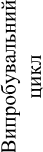 Шкiдливiречовини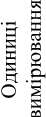 Граничнiвикидиавтомобiлiв з О1.2000 р.«€воо-З»Граничнiвикидиавтомобiлiв з О1.2000 р.«€воо-З»Граничнiвикиди автомобiлiв з О1.2005 р.«€воо-4Граничнiвикиди автомобiлiв з О1.2005 р.«€воо-4Шкiдливiречовиниз бензиновими двигунами3дизеЛЯJ\,IИз бензиновими двигунами3дизелямиМiський	СН1------1ЦИКЛ	СЕК	NOxМiський	СН1------1ЦИКЛ	СЕК	NOxМiський	СН1------1ЦИКЛ	СЕК	NOx0,2О,1Мiський	СН1------1ЦИКЛ	СЕК	NOxМiський	СН1------1ЦИКЛ	СЕК	NOxМiський	СН1------1ЦИКЛ	СЕК	NOx0,150,50,080,251------11------11------10,150,50,080,251------11------11------10,560,3+СН+NOxСН+NOxСН+NOxг/км0,560,3+СН+NOxСН+NOxСН+NOxг/км2,30,641,00,5замiський  СО	  СО	  СО	2,30,641,00,5циклЧастинкиЧастинкиЧастинки0,050,025.!5о. оi:..О):а::·1-:::(i:::::Контрольна маса,Мк,КГt<:.	:-:r ::зз::::с<!::.:	IQ::i::	оо -9'IQТермiн введенияГnанична величина викип',Гnанична величина викип',Гnанична величина викип',Гnанична величина викип',Гnанична величина викип',.!5о. оi:..О):а::·1-:::(i:::::Контрольна маса,Мк,КГt<:.	:-:r ::зз::::с<!::.:	IQ::i::	оо -9'IQТермiн введениясоснNOxCH+NOx::.::а::t;::с<r!123456789«€вро-3»«€вро-3»«€вро-3»«€вро-3»«€вро-3»«€вро-3»«€вро-3»«€вро-3»«€вро-3»автомобiлi з бензиновими двигунамиавтомобiлi з бензиновими двигунамиавтомобiлi з бензиновими двигунамиавтомобiлi з бензиновими двигунамиавтомобiлi з бензиновими двигунамиавтомобiлi з бензиновими двигунамиавтомобiлi з бензиновими двигунамиавтомобiлi з бензиновими двигунамиавтомобiлi з бензиновими двигунамиIМк< 1305г/к м01.20002,30,20,15--II1305<М < 1760г/к м01.20014,170,250,18--111М;> 1760г/к мО1.20015,220,290,21--автомобiлi з дизелямиавтомобiлi з дизелямиавтомобiлi з дизелямиавтомобiлi з дизелямиавтомобiлi з дизелямиавтомобiлi з дизелямиавтомобiлi з дизелямиавтомобiлi з дизелямиавтомобiлi з дизелямиIJ\,fк< 1305г/км01.20000,64-0,50,560,05II1305<Мк< 1760г/км01.20010,8-0,650,720,07111М;> 1760г/км01.20010,95-0,780,860,1«€вро-4»«€вро-4»«€вро-4»«€вро-4»«€вро-4»«€вро-4»«€вро-4»«€вро-4»«€вро-4»автомобiлi з бензиновими дви, rмамиавтомобiлi з бензиновими дви, rмамиавтомобiлi з бензиновими дви, rмамиавтомобiлi з бензиновими дви, rмамиавтомобiлi з бензиновими дви, rмамиавтомобiлi з бензиновими дви, rмамиавтомобiлi з бензиновими дви, rмамиавтомобiлi з бензиновими дви, rмамиавтомобiлi з бензиновими дви, rмамиIМк< 1305г/к м01.20051,00,10,08--111305<Jv.fк< 1760г/к м01.20061,810,130,1--IIIМ;> 1760г/к м01.20062,270,16о,11--автомобiлi з дизелямиавтомобiлi з дизелямиавтомобiлi з дизелямиавтомобiлi з дизелямиавтомобiлi з дизелямиавтомобiлi з дизелямиавтомобiлi з дизелямиавтомобiлi з дизелямиавтомобiлi з дизелямиIМк< 1305г/к м01.20050,5-0,250.30,025II1305<М < 1760г/к м01.20060,63-0,330,390,04111М;> 1760г/к м01.20060,74-0,390,460,06Забруднюючi речовиниПыобiг, кмГраничнi величини викидiв для автомобiлiв моделей випvскv, г/кмГраничнi величини викидiв для автомобiлiв моделей випvскv, г/кмГраничнi величини викидiв для автомобiлiв моделей випvскv, г/кмЗабруднюючi речовиниПыобiг, км1991 року1994 року2001 рокуЗабруднюючi речовини1991 року1994 року2001 року12345снНеметановiсн800000,250,25снНеметановiсн800000,160,075снНеметановiсн160000О 190,090со800002,1'2,12,1со160002,62,6Випробувальний цикла::	:i:::s:	:s:t:::	а;·!-:::(._	о  :s:а	:r'о..Тип двигуна автомобiля·::-:f	о1	t<::s:	о.. ::i:::is::.:	.-.. ::i.:о1:::(  ;,G	а::Ноuми викидiвНоuми викидiвВипробувальний цикла::	:i:::s:	:s:t:::	а;·!-:::(._	о  :s:а	:r'о..Тип двигуна автомобiля·::-:f	о1	t<::s:	о.. ::i:::is::.:	.-.. ::i.:о1:::(  ;,G	а::СередняМаксимальна11-режи нийснБензиновийг/випр.7,09,511-режи нийсоБензиновийг/випр.60,085,011-режи нийNOxБензиновийг/випр.4,16,010-15-режимнийснБензиновийг/км0,250,3910-15-режимнийсоБензиновийг/км2,12,710-15-режимнийNOxБензиновийг/км0,250,4810-15-режимнийснДизельг/км0,40,6210-15-режимнийсоДизельг/км2,12,710-15-режимнийNOxДизельг/км05/06* О 4••0,72/0,84*О 2··10-15-режимнийЧастинкиДизельг/км0, '20,08**'0,34О,14**Нормований документРiк введен-НЯВикиди, г/'кВт-год)Викиди, г/'кВт-год)Викиди, г/'кВт-год)Викиди, г/'кВт-год)Нормований документРiк введен-НЯоксиду вvrлецювугле.-ВОДН\В.ОКСИДIВазотvчасти- нокПравила No 49198214,03,518,0-Поправка «01», Лиоектива 88/77/ЕЕС199011 2'2,414,4-Поправка «02» («€вро-1»)Лиоектива 91/542/ЕЕС19934,51,18,00,36Доповнення	ДО поправок	«02» («€воо-2»),Лиоектива 91/542/ЕЕС19964,01,17,00,15Поправка «03>> («Свро-3»)19992,00,54,50,10Рiк введенияВикиди, г/кВт·годВикиди, г/кВт·годВикиди, г/кВт·годВикиди, г/кВт·годВикиди, г/кВт·годДимнiсть, м•lРiк введениясоснNOxтчтчДимнiсть, м•l2000 "€воо-3"2,10,665,0О,1О 13*'0,82005 "€вvо-4"1,50,463,50,020,020,52008 "€воо-5"1,50,462,00,020,020,15Ноvми для EEVНоvми для EEVНоvми для EEVНоvми для EEVНоvми для EEVНоvми для EEVНоvми для EEV1,50,252,00,020,020,15Рiк введенияВикиди, г/кВт·годВикиди, г/кВт·годВикиди, г/кВт·годВикиди, г/кВт·годВикиди, г/кВт·годВикиди, г/кВт·годРiк введениясоНеметанови х вуrлеводн1. в(NМСН)Метану(СН4)**NOxтвердих частинок (РТ)**твердих частинок (РТ)**2000 "€воо-3"5,450,781,65,00,16О 21*2005 "€вvо-4"4,00,551,13,50,03 '0,03 '2008 "€вvо-5"4,00,551,12,00,030,03Ноvми для EEVНоvми для EEVНоvми для EEVНоvми для EEVНоvми для EEVНоvми для EEVНоvми для EEV3,00,40,652,00,20,2Номiиальна витрата газу,л/сКоефiцiеитпоглинання К, l'v(1Номiиальна витрата газу,л/сКоефiцiеитпоглинання К, l'v(iНомiнальиа витрата газу,л/сКоефiцiеит погклинання., м-1<422,26951,5351501,225452,191001,4951551,205502,081051,4651601,19551,9851101,4251651,17601,901151,3951701,155651,841201,371751,14701,7751251,3451801,125751,721301,321851,11801,6651351,301901,095851,621401,271951,08901,5751451,25>2001,065РежимЧастотаобертання, хв·'Розрiдження у впускнiй трубi,1,,/l\f.DT.СТТривалiсть режиму, сСуl\1арний час, сФактор вагомост1оежимv1Лхх мiн-70700,2322200040523930,07732000255441370,14342000405231600,07752000480171770,057б2000405232000,0777200073342340,11382000405 .232570,07792000дросельна засл1нка закрита	.повн1стю(ПDИМVСОВИЙ х.х.)433000,143ПаливоРежимОксидвуглецю, %Вуглеводнi, млн·1для двигvп:iв з числом цилiндрiвВуглеводнi, млн·1для двигvп:iв з числом цилiндрiвПаливоРежимОксидвуглецю, %до 4, включнобiльше нiж 4Бензинnмiн3 ,5*12002500пniдв2,06001000Газ ПРИРОДНИЙnмiн1,56001800nnir•в1,0300600Газ насЬтовийnмiн3,512002500nпirm1,56001000РежимокиснювальнимиокиснювальнимитоикомпонентнимитоикомпонентнимиРежимОксид вуглецю, %Вуглеводнi, млн·1Оксид вvглецю, %Вуглеводнi, млн·1nмiн1,06000,5100nпiдв0,63000,3100Об' ект випробуваньГранично	допустиме	значения	натурального показника ослабления свiтлового потоку К, м-1авто1v1обiлi з дизелями:без наддуву2,5з наддvвом3,0автомобiлi з газодизелями:без наддуву1,7з натrлvвом2,0